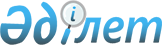 Об утверждении паспортов республиканских бюджетных программ на 2003 год (Министерство сельского хозяйства Республики Казахстан)Постановление Правительства Республики Казахстан от 29 декабря 2002 года N 1429.
      Примечание РЦПИ: см.  P021429 
      В соответствии с  Законом  Республики Казахстан от 1 апреля 1999 года "О бюджетной системе" Правительство Республики Казахстан постановляет: 
      1. Утвердить паспорта республиканских бюджетных программ на 2003 год: 
      Министерства сельского хозяйства Республики Казахстан согласно приложениям 115, 116, 117, 118, 119, 120, 121, 122, 123, 124, 125, 126, 127, 128, 129, 130, 131, 132, 133, 134, 135, 136, 137, 138, 139, 140, 141, 142, 143, 144, 145, 146, 147, 148, 149, 150, 151, 152, 153, 154, 155, 156, 157, 158, 159, 160, 161, 162, 163, 164, 165, 166, 167, 168, 169, 170, 171, 172, 173, 174, 175, 176, 177, 178, 179, 180, 181, 182, 183, 184, 185, 186, 187, 188, 189, 190, 191. 
      2. Настоящее постановление вступает в силу со дня подписания. 
      Сноска. Приложение 115 с изменениями - постановлением Правительства Республики Казахстан от 1 июля 2003 года  N 150г . 
      Министерство сельского хозяйства 
      Республики Казахстан 
      Администратор бюджетной программы 
      Паспорт 
      республиканской бюджетной программы 001 
      "Административные затраты" на 2003 год 
      1. Стоимость: 2717252 тысячи тенге (два миллиарда семьсот семнадцать миллионов двести пятьдесят две тысячи тенге).  
      2. Нормативно-правовая основа бюджетной программы: статьи  21_ ,  25_  Закона Республики Казахстан от 23 июля 1999 года "О государственной службе";  Указ  Президента Республики Казахстан от 25 марта 2001 года N 575 "О единой системе оплаты труда работников органов Республики Казахстан, содержащихся за счет государственного бюджета";  Указ  Президента Республики Казахстан от 5 июня 2002 года N 889 "О Государственной агропродовольственной программе Республики Казахстан на 2003-2005 годы";  постановление  Правительства Республики Казахстан от 1 апреля 2003 года N 314 "Об утверждении лимитов штатной численности";  постановление  Правительства Республики Казахстан от 7 октября 2002 года N 1096 "Некоторые вопросы Министерства сельского хозяйства Республики Казахстан". 
      3. Источники финансирования бюджетной программы: средства республиканского бюджета. 
      4. Цель бюджетной программы: обеспечение деятельности центрального аппарата Министерства сельского хозяйства Республики Казахстан и его территориальных подразделений для достижения эффективного выполнения возложенных на них функций. 
      5. Задачи бюджетной программы: содержание центрального аппарата Министерства сельского хозяйства Республики Казахстан и его территориальных подразделений. 
      6. План мероприятий по реализации бюджетной программы: 
      ------------------------------------------------------------------- 
      N ! Код ! Код !Наименова-!Мероприятия по реализации! Сроки!Ответст- 
        !прог-!под- !ние прог- !программы (подпрограммы) !реали-!венные 
        !раммы!прог-!рамм (под-!                         !зации !испол- 
        !     !раммы!программ) !                         !      !нители 
      ------------------------------------------------------------------- 
      1 !  2  !  3  !     4    !             5           !   6  !   7 
      ------------------------------------------------------------------- 
      1   001        Админист- 
                     ративные 
                     затраты 
               001   Аппарат    Содержание центрального   В те-  Минис- 
                     централь-  аппарата Министерства     чение  терство 
                     ного       сельского хозяйства       года   сель- 
                     органа     Республики Казахстан в           ского 
                                пределах утвержденного           хозяйст- 
                                лимита штатной численнос-        ва 
                                ти в количестве 365              Респуб- 
                                единиц.                          лики 
                                                                 Казахс- 
                                                                 тан 
               002   Аппараты   Содержание территориаль-  В те- 
                     террито-   ных подразделений         чение 
                     риальных   Министерства сельского    года 
                     органов    хозяйства Республики 
                                Казахстан в пределах 
                                утвержденного лимита 
                                штатной численности в 
                                количестве 6123 единиц. 
      ------------------------------------------------------------------- 
            7. Ожидаемые результаты выполнения бюджетной программы: качественное и своевременное выполнение возложенных на Министерство сельского хозяйства Республики Казахстан и его территориальных подразделений функций. 
      Приложение 116        
      к постановлению Правительства 
      Республики Казахстан     
      от 29 декабря 2002 года N 1429 
            Министерство сельского хозяйства 
             Республики Казахстан 
            Администратор бюджетной программы 
      Паспорт 
      республиканской бюджетной программы 010 
      "Повышение квалификации и переподготовка кадров" 
      на 2003 год 
            1. Стоимость: 10 414 тысяч тенге (десять миллионов четыреста четырнадцать тысяч тенге). 
            2. Нормативно-правовая основа бюджетной программы: статья  31_  Закона Республики Казахстан от 15 июля 1997 года "Об особо охраняемых природных территориях"; статья 8  Закона  Республики Казахстан от 23 июля 1999 года "О государственной службе";  Указ  Президента Республики Казахстан от 5 июня 2002 года N 889 "О Государственной агропродовольственной программе Республики Казахстан на 2003-2005 годы";  постановление  Правительства Республики Казахстан от 30 октября 2000 года N 1627 "О вопросах формирования информационно-маркетинговой системы Министерства сельского хозяйства Республики Казахстан";  постановление  Правительства Республики Казахстан от 7 октября 2002 года N 1096 "Некоторые вопросы Министерства сельского хозяйства Республики Казахстан". 
            3. Источники финансирования бюджетной программы: средства республиканского бюджета. 
            4. Цель бюджетной программы: обновление теоретических и практических знаний, умений и навыков в сфере профессиональной деятельности в соответствии с предъявляемыми квалификационными требованиями для эффективного выполнения должностных обязанностей и совершенствования профессионального мастерства. 
            5. Задачи бюджетной программы: повышение профессионального уровня государственных служащих и других работников системы Министерства сельского хозяйства. 
            6. План мероприятий по реализации бюджетной программы: 
      ------------------------------------------------------------------- 
      N ! Код ! Код !Наименова-!Мероприятия по реализации! Сроки!Ответст- 
        !прог-!под- !ние прог- !программы (подпрограммы) !реали-!венные 
        !раммы!прог-!рамм (под-!                         !зации !испол- 
        !     !раммы!программ) !                         !      !нители 
      ------------------------------------------------------------------- 
      1 !  2  !  3  !     4    !             5           !   6  !   7 
      ------------------------------------------------------------------- 
          010        Повышение 
                     квалифика- 
                     ции и 
                     перепод- 
                     готовка 
                     кадров 
               005   Повышение  Приобретение услуг по     В те-  Минис- 
                     квалифика- повышению квалификации    чение  терство 
                     ции        государственных служащих. года   сель- 
                     государст- Среднегодовое количество -       ского 
                     венных     560 человек, в том числе:        хозяй- 
                     служащих   - ветеринарные инспектора        ства 
                                - 190 человек;                   Респуб- 
                                - инспектора по защите и         лики 
                                карантину растений - 50          Казахс- 
                                человек;                         тан 
                                - хлебные и семенные 
                                инспектора - 25 человек; 
                                - специалисты по информа- 
                                ционно-маркетинговому 
                                обслуживанию - 211 чело- 
                                век; 
                                - прочие госслужащие - 
                                84 человек. 
               006   Повышение  Приобретение услуг по     В те-  Комитет 
                     квалифика- повышению квалификации    чение  лесного 
                     ции и      работников учреждений     года   и охот- 
                     переподго- Комитета лесного и охот-         ничьего 
                     товка      ничьего хозяйства                хозяй- 
                     кадров     Министерства сельского           ства 
                     государст- хозяйства. Среднегодовое         Минис- 
                     венных     количество - 136 человек.        терства 
                     учреждений                                  сельско- 
                                                                 го хо- 
                                                                 зяйства 
                                                                 Респуб- 
                                                                 лики 
                                                                 Казахс- 
                                                                 тан 
      ------------------------------------------------------------------- 
            7. Ожидаемые результаты выполнения бюджетной программы: повышение профессионального уровня государственных служащих и работников государственных учреждений Министерства сельского хозяйства, путем формирования и развития системы качественного обучения в соответствии с современными экономическими условиями. 
      Приложение 117        
      к постановлению Правительства 
      Республики Казахстан     
      от 29 декабря 2002 года N 1429 
            Министерство сельского хозяйства 
             Республики Казахстан 
            Администратор бюджетной программы 
      Паспорт 
      республиканской бюджетной программы 030 
      "Прикладные научные исследования в области 
      сельского хозяйства" на 2003 год 
            1. Стоимость: 853 617 тысяч тенге (восемьсот пятьдесят три миллиона шестьсот семнадцать тысяч тенге). 
            2. Нормативно-правовая основа бюджетной программы: статья  26_  Закона Республики Казахстан "О науке" от 9 июля 2001 года;  Указ  Президента Республики Казахстан от 5 июня 2002 года N 889 "О Государственной агропродовольственной программе Республики Казахстан на 2003-2005 годы";  постановление  Правительства Республики Казахстан от 1 августа 2000 года N 1167 "Сохранение, развитие и использование генофонда сельскохозяйственных растений, животных и микроорганизмов на 2001-2005 годы";  постановление  Правительства Республики Казахстан от 11 сентября 2000 года N 1378 "Научное обеспечение производства, переработки и хранения сельскохозяйственной продукции по регионам Казахстана на 2001-2005 годы";  постановление  Правительства Республики Казахстан от 28 июня 2002 года N 704 "Отдельные вопросы, связанные с деятельностью Министерства сельского хозяйства Республики Казахстан";  постановление  Правительства Республики Казахстан от 29 октября 2002 года N 1148 "О внесении изменений и дополнений в некоторые решения Правительства Республики Казахстан". 
            3. Источники финансирования бюджетной программы: средства республиканского бюджета. 
            4. Цель бюджетной программы: научное обеспечение производства, переработки и хранения сельскохозяйственной продукции; обеспечение сохранности, развития и эффективного использования генофонда сельскохозяйственных растений, животных и микроорганизмов в селекции, семеноводстве, племенном деле и выпуске биопрепаратов для обеспечения производства конкурентоспособной сельскохозяйственной отечественной продукции. 
            5. Задачи бюджетной программы: 
            разработка экономического механизма развития агропромышленного производства, обеспечивающего продовольственную независимость Республики Казахстан и улучшение условий жизни сельского населения; 
            проведение комплекса мер по научному обеспечению программы за счет развития научно-исследовательских работ, совершенствования организационной структуры системы научных учреждений; 
            разработка научно-обоснованных предложений по диверсификации растениеводства по регионам на основе совершенствования существующих и создания новых, адаптированных к природно-климатическим условиям регионов сортовых растений, технологий, машин и оборудования, обеспечивающих производство максимального количества конкурентоспособной по качеству и себестоимости продукции, а также по сохранению почвенного плодородия и охране окружающей среды; 
            разработка научно-обоснованных предложений по увеличению производства животноводческой продукции на основе уточнения плана породного районирования животных, обеспечения их полноценными кормами, совершенствования и создания новых технологий, машин и оборудования для содержания животных, обеспечения ветеринарного благополучия; 
            разработка новых технологий и оборудования для производства продуктов питания общего лечебно-профилактического назначения с использованием продукции растениеводства и животноводства; 
            создание эффективной системы продвижения существующего и выводимого ценного генофонда сельскохозяйственных растений, животных и микроорганизмов от науки к сельским товаропроизводителям и его эффективного использования для производства высококачественной и конкурентоспособной продукции; 
            принятие мер по усилению государственной поддержки сохранения, развития и использования ценного генофонда и повышения его эффективности; 
            разработка научно-обоснованных рекомендаций по рациональному использованию и сохранению природных ресурсов, организационно-правовому сопровождению социально-экономических реформ на селе. 
            6. План мероприятий по реализации бюджетной программы: 
      ------------------------------------------------------------------- 
      N ! Код ! Код !Наименова-!Мероприятия по реализации! Сроки!Ответст- 
        !прог-!под- !ние прог- !программы (подпрограммы) !реали-!венные 
        !раммы!прог-!рамм (под-!                         !зации !испол- 
        !     !раммы!программ) !                         !      !нители 
      ------------------------------------------------------------------- 
      1 !  2  !  3  !     4    !             5           !   6  !   7 
      ------------------------------------------------------------------- 
          030        Прикладные Выполнение в установлен-  В те-  Минис- 
                     научные    ном законодательством     чение  терство 
                     исследова- порядке научно-исследо-   года   сельско- 
                     ния в      вательских работ по              го хо- 
                     области    программам:                      зяйства 
                     сельского  "Научное обеспечение             Респуб- 
                     хозяйства  производства, переработки        лики 
                                и хранения сельскохозяй-         Казахс- 
                                ственной продукции по            тан 
                                регионам Казахстана на 
                                2001-2005 годы". 
                                "Сохранение, развитие и 
                                использование генофонда 
                                сельскохозяйственных 
                                растений, животных и 
                                микроорганизмов на 
                                2001-2005 годы". 
      ------------------------------------------------------------------- 
            7. Ожидаемые результаты выполнения бюджетной программы: разработка научно-методических рекомендаций развития экономики агропромышленного комплекса; предложения по внедрению новых технологий возделывания, переработки и хранения сельхозпродукции; создание и передача в государственное сортоиспытание сортов зерновых, зернобобовых, овощных, плодово-ягодных культур и картофеля; разработка приемов и методов селекции племенных животных; рекомендации по использованию активных штаммов микроорганизмов при производстве средств защиты растений и животных от болезней, биопрепаратов для пищевой и перерабатывающей промышленности и т.д. 
      Приложение 118        
      к постановлению Правительства 
      Республики Казахстан     
      от 29 декабря 2002 года N 1429 
            Министерство сельского хозяйства 
             Республики Казахстан 
            Администратор бюджетной программы 
      Паспорт 
      республиканской бюджетной программы 032 
      "Оценка мелиоративного состояния орошаемых 
      земель" на 2003 год 
            1. Стоимость: 61 059 тысяч тенге (шестьдесят один миллион пятьдесят девять тысяч тенге). 
            2. Нормативно-правовая основа бюджетной программы:  Указ  Президента Республики Казахстан от 5 июня 2002 года N 889 "О Государственной агропродовольственной программе Республики Казахстан на 2003-2005 годы", статья 4  Закона  Республики Казахстан от 12 апреля 1993 года "О кредитовании отраслей агропромышленного комплекса и финансировании государственных мероприятий", статьи  115 ,  116 ,  117  Закона Республики Казахстан от 24 января 2001 года "О земле". 
            3. Источники финансирования бюджетной программы: средства республиканского бюджета. 
            4. Цель бюджетной программы: улучшение мелиоративного состояния орошаемых земель. 
            5. Задачи бюджетной программы: проведение мониторинга на орошаемых землях и на объектах Проекта усовершенствования ирригационных и дренажных систем, оценка мелиоративного состояния орошаемых земель Республики Казахстан, разработка методической и нормативной документации. 
            6. План мероприятий по реализации бюджетной программы: 
      ------------------------------------------------------------------- 
      N ! Код ! Код !Наименова-!Мероприятия по реализации! Сроки!Ответст- 
        !прог-!под- !ние прог- !программы (подпрограммы) !реали-!венные 
        !раммы!прог-!рамм (под-!                         !зации !испол- 
        !     !раммы!программ) !                         !      !нители 
      ------------------------------------------------------------------- 
      1 !  2  !  3  !     4    !             5           !   6  !   7 
      ------------------------------------------------------------------- 
      1   032        Оценка 
                     мелиора- 
                     тивного 
                     состояния 
                     орошаемых 
                     земель 
               030              Содержание трех государст-  В те-  Минис- 
                     Гидрогео-  венных учреждений со штат-  чение  терство 
                     логомелио- ной численностью - 192      года   сельско- 
                     ративные   человека, в том числе:             го хо- 
                     экспедиции    государственное учрежде-        зяйства 
                                ние "Жетысуйская                   Респуб- 
                                гидрогеолого мелиоратив-           лики 
                                ная  экспедиция" с суммой          Казахс- 
                                финансирования 23464               тан                      
                                тыс.тенге со штатной числен- 
                                ностью 68 человек для осуще- 
                                ствления агромелиоративного 
                                обследования орошаемых земель 
                                на площади 700000 гектар и 
                                на объектах Проекта усовер- 
                                шенствования ирригационных и 
                                дренажных систем (ПУИД) на 
                                площади 14155 гектар, стаци- 
                                онарных гидрогеологических 
                                наблюдений за уровенно-соле- 
                                вым режимом грунтовых вод - 
                                8282 замера, гидрогеологи- 
                                ческих наблюдений за стоком 
                                коллекторно-дренажных систем 
                                - 528 замеров, текущего 
                                ремонта скважин - 400 единиц, 
                                почвенно-солевых съемок на 
                                33361 гектарах, лабораторных 
                                анализов - 4900 условных 
                                единиц, составления отчетов 
                                и картографического материала 
                                орошаемых земель и разработки 
                                рекомендаций и мероприятий по 
                                смягчению негативных воздей- 
                                ствий на орошаемых землях;       
                                   государственное учреждение 
                                "Южно-Казахстанская гидроге- 
                                ологомелиоративная экспедиция" 
                                с суммой финансирования 23702 
                                тыс.тенге со штатной числен- 
                                ностью 74 человека для осуще- 
                                ствления агромелиоративного 
                                обследования орошаемых земель 
                                на площади 595000 гектар и на 
                                объектах Проекта усовершенст- 
                                вования ирригационных и 
                                дренажных систем (ПУИД) на 
                                площади 9637 гектар, стацио- 
                                нарных гидрогеологических 
                                наблюдений на 13 стационарных 
                                площадках за уровенно-солевым 
                                режимом грунтовых вод - 24400 
                                замеров, гидрогеологических 
                                наблюдений за стоком коллек- 
                                торно-дренажных систем - 2000 
                                условных наблюдений, текущего 
                                ремонта скважин - 600 единиц, 
                                почвенно-солевых съемок на 
                                7000 гектарах, лабораторных 
                                анализов - 4800 условных единиц, 
                                составления отчетов и карто- 
                                графического материала ороша- 
                                емых земель и разработки 
                                рекомендаций и мероприятий по 
                                смягчению негативных воздей- 
                                ствий на орошаемых землях; 
                                   государственное учреждение 
                                "Кызылординская гидрогеолого- 
                                мелиоративная экспедиция" с 
                                суммой финансирования 13893 
                                тыс.тенге со штатной числен- 
                                ностью 50 единиц для осущест- 
                                вления агромелиоративного 
                                обследования орошаемых земель 
                                на площади 300000 гектар и на 
                                объектах Проекта усовершенст- 
                                вования ирригационных и 
                                дренажных систем (ПУИД) на 
                                площади 1034 гектар,  
                                   стационарных гидрогеоло- 
                                гических наблюдений на 1 
                                стационарной площадке за 
                                уровенно-солевым режимом 
                                грунтовых вод - 10000 замеров, 
                                гидрогеологических наблюдений 
                                за стоком коллекторно-дренаж- 
                                ных систем - 200 условных 
                                наблюдений, текущего ремонта 
                                скважин - 300 единиц, почвенно 
                                -солевых съемок на 2000 
                                гектарах, лабораторных анализов 
                                - 3000 условных единиц, состав- 
                                ления отчетов и картографичес- 
                                кого материала орошаемых земель 
                                и разработки рекомендаций и 
                                мероприятий по смягчению нега- 
                                тивных воздействий на 
                                орошаемых землях 
                                ------------------------------------------------------------------- <*> 
      Сноска. В пункт 6 внесены изменения - постановлением Правительства РК от 24 февраля 2003 г.  N 192  . 


            7. Ожидаемые результаты выполнения бюджетной программы: составление отчета о мелиоративном состоянии орошаемых земель, разработка рекомендаций по улучшению мелиоративного состояния и мероприятий по смягчению отрицательного воздействия на орошаемых землях. 
      Приложение 119        
      к постановлению Правительства 
      Республики Казахстан     
      от 29 декабря 2002 года N 1429  <*> 
            Сноска. Приложение 119 с изменениями - постановлением Правительства Республики Казахстан от 1 июля 2003 года  N 150г . 
            Министерство сельского хозяйства 
             Республики Казахстан 
            Администратор бюджетной программы 
      Паспорт 
      республиканской бюджетной программы 033 
      "Защита растений" на 2003 год 
            1. Стоимость: 2959494 тысячи тенге (два миллиарда девятьсот пятьдесят девять миллионов четыреста девяносто четыре тысячи тенге). 
            2. Нормативно-правовая основа бюджетной программы:  Закон  Республики Казахстан от 5 июля 2002 года "О защите растений";  Указ  Президента Республики Казахстан от 5 июня 2002 года N 889 "О Государственной агропродовольственной программе Республики Казахстан на 2003-2005 годы";  постановление  Правительства Республики Казахстан от 10 декабря 2002 года N 1295 "Об утверждении Перечней карантинных объектов и особо опасных вредных организмов". 
            3. Источники финансирования бюджетной программы: средства республиканского бюджета. 
            4. Цель бюджетной программы: обеспечение благоприятной фитосанитарной обстановки в республике. 
            5. Задачи бюджетной программы: проведение систематических наблюдений за фитосанитарным состоянием на территории республики, на основании наблюдений фитосанитарной ситуации составление кратко-, средне-, долгосрочных прогнозов, выявление очагов массового развития и распространения особо опасных вредителей и болезней сельскохозяйственных культур, организация закупа, хранения, транспортировки пестицидов и проведение химических обработок площадей, заселенных особо опасными вредителями растений. 
            6. План мероприятий по реализации бюджетной программы: 
      ------------------------------------------------------------------- 
      N ! Код ! Код !Наименова-!Мероприятия по реализации! Сроки!Ответст- 
        !прог-!под- !ние прог- !программы (подпрограммы) !реали-!венные 
        !раммы!прог-!рамм (под-!                         !зации !испол- 
        !     !раммы!программ) !                         !      !нители 
      ------------------------------------------------------------------- 
      1 !  2  !  3  !     4    !             5           !   6  !   7 
      ------------------------------------------------------------------- 
      1   033        Защита 
                     растений 
               030   Обследова- Оплата услуг по проведе-  В те-  Минис- 
                     ние угодий нию обследований на       чение  терство 
                     на выявле- наличие заселенности      года   сельско- 
                     ние очагов (зараженности) особо             го хо- 
                     особо      опасными вредителями и           зяйства 
                     опасных    болезнями сельскохозяй-          Респуб- 
                     вредителей ственных культур с               лики 
                     и болезней достоверностью прогноза          Казахс- 
                     сельскохо- не менее 70 процентов на         тан 
                     зяйствен-  площади 28572 тысячи 
                     ных куль-  гектаров. 
                     тур  
               031   Борьба с   Оплата услуг по выполне-         Минис- 
                     особо      нию мероприятий:                 терство 
                     опасными   - закуп пестицидов,       В те-  сельско- 
                     вредителя- зарегистрированных для    чение  го хо- 
                     ми и бо-   применения в республике,  года   зяйства 
                     лезнями    обеспечивающих химическую        Респуб- 
                     сельскохо- обработку земель на              лики 
                     зяйствен-  площади порядка 2,9-3,4          Казахс- 
                     ных        млн. гектар, в том числе         тан 
                     культур    для создания запаса; 
                                - проведение таможенных   В те- 
                                процедур;                 чение 
                                - доставка пестицидов до  года 
                                места назначения на 
                                специализированном 
                                автотранспорте; 
                                - хранение закупаемых     В те- 
                                пестицидов в соответст-   чение 
                                вующих условиях;          года 
                                - проведение химических   В те- 
                                обработок против вредите- чение 
                                лей и болезней, опреде-   года 
                                ленных перечнем, утвер- 
                                жденным Правительством 
                                Республики Казахстан, с    
                                биологической эффектив- 
                                ностью 80-85 процентов 
                                на площади 2,9-3,4 млн. 
                                гектар; 
                                - утилизация остатков     В те- 
                                запрещенных и пришедших   в чение 
                                негодность пестицидов в   года 
                                объеме 352 тонн и тары 
                                из-под них - 185,1 тонн. 
                                Погашение кредиторской    В те-     
                                задолженности прошлых лет чение 
                                за услуги по обработке    года 
                                против вредителей и 
                                болезней растений. 
               032   Республи-  Содержание государствен-  В те-  Минис- 
                     канский    ного учреждения со        чение  терство 
                     методичес- штатной численностью 482  года   сельско- 
                     кий центр  человека для проведения          го хо- 
                     фитосани-  систематических наблюде-         зяйства 
                     тарной     ний за появлением,               Респуб- 
                     диагности- развитием и распростране-        лики 
                     ки и прог- нием вредителей на               Казахс- 
                     нозов      площади 4200 тысяч гектар,       тан 
                                болезней растений на 
                                площади 1 540 тысяч 
                                гектар, сорных растений 
                                на площади 800 тысяч 
                                гектар. 
      ------------------------------------------------------------------- 
            7. Ожидаемые результаты выполнения бюджетной программы: составление достоверных прогнозов распространения вредителей, болезней растений и сорняков, планирование защитных мероприятий на соответствующий год, снижение площадей, заселенных (зараженных) особо опасными вредителями и болезнями сельскохозяйственных культур, и сохранение урожая. 
      Приложение 120        
      к постановлению Правительства 
      Республики Казахстан     
      от 29 декабря 2002 года N 1429 
            Министерство сельского хозяйства 
             Республики Казахстан 
            Администратор бюджетной программы 
      Паспорт 
      республиканской бюджетной программы 034 
      "Ветеринарные мероприятия" на 2003 год 
            1. Стоимость: 2 865 663 тысячи тенге (два миллиарда восемьсот шестьдесят пять миллионов шестьсот шестьдесят три тысячи тенге). 
            2. Нормативно-правовая основа бюджетной программы: статьи  8__ ,  10_ ,  11_ ,  12_ ,  20_ ,  24_ ,  26_ ,  27_ ,  28_ ,  29_ ,  30_ ,  31_ ,  32_  и 35_   Закона Республики Казахстан от 10 июля 2002 года "О ветеринарии";  Указ  Президента Республики Казахстан от 5 июня 2002 года N 889 "О Государственной агропродовольственной программе Республики Казахстан на 2003-2005 годы";  постановление  Правительства Республики Казахстан от 2 октября 1996 года N 1205 "Об утверждении нормативных правовых и других актов по ветеринарии";  постановление  Правительства Республики Казахстан от 29 декабря 2000 года N 1923 "Вопросы отдельных организаций, подведомственных Министерству сельского хозяйства Республики Казахстан";  постановление  Правительства Республики Казахстан от 30 декабря 2000 года N 1957 "О реорганизации Республиканского государственного предприятия "Республиканская ветеринарная лаборатория" Министерства сельского хозяйства Республики Казахстан". 
            3. Источники финансирования бюджетной программы: средства республиканского бюджета. 
            4. Цель бюджетной программы: обеспечение благоприятной эпизоотической обстановки в республике. 
            5. Задачи бюджетной программы: предотвращение распространения инфекционных и заразных заболеваний животных и птиц в республике; оздоровление неблагополучных пунктов от бруцеллеза мелкого рогатого скота; локализация и ликвидация очагов острых инфекционных заболеваний животных и птиц; недопущение заноса острых инфекционных заболеваний животных и птиц на территорию Республики Казахстан из сопредельных государств; своевременная постановка диагноза. 
            6. План мероприятий по реализации бюджетной программы: 
      ------------------------------------------------------------------- 
      N ! Код ! Код !Наименова-!Мероприятия по реализации! Сроки!Ответст- 
        !прог-!под- !ние прог- !программы (подпрограммы) !реали-!венные 
        !раммы!прог-!рамм (под-!                         !зации !испол- 
        !     !раммы!программ) !                         !      !нители 
      ------------------------------------------------------------------- 
      1 !  2  !  3  !     4    !             5           !   6  !   7 
      ------------------------------------------------------------------- 
      1   034        Ветеринар- 
                     ные меро- 
                     приятия 
               030   Националь- Содержание государствен-  В те-  Минис- 
                     ный центр  ного учреждения со        чение  терство 
                     мониторин- штатной численностью 84   года   сельско- 
                     га, рефе-  человек для выполнения           го хо- 
                     ренции,    работ по:                        зяйства 
                     лаборатор- - методологическому              Респуб- 
                     ной диаг-  обеспечению диагностики          лики 
                     ностики в  заболеваний животных;            Казахс- 
                     ветерина-  - проведению эпизооти-           тан 
                     рии        ческого мониторинга дикой 
                                фауны; 
                                - референтной функции при 
                                диагностике болезней 
                                животных (установления 
                                окончательного диагноза в 
                                спорных случаях или при 
                                затруднении постановки 
                                диагноза в других вете- 
                                ринарных лабораториях); 
                                - ведению национальной 
                                коллекции депонированных 
                                штаммов микроорганизмов, 
                                используемых в ветери- 
                                нарии; 
                                - определению высокоток- 
                                сичных или радиоактивных 
                                веществ в организме 
                                животных, продуктах и 
                                сырье животного происхож- 
                                дения; 
                                - лабораторным исследо- 
                                ваниям в спорных случаях 
                                ветеринарно-санитарной 
                                экспертизы продуктов и 
                                сырья животного происхож- 
                                дения, кормов, кормовых 
                                добавок, ветеринарных 
                                препаратов при их импорте, 
                                экспорте и транзите. 
               031   Диагнос-   Оплата услуг по выполне-  В те-  Минис- 
                     тика забо- нию мероприятий по прове- чение  терство 
                     леваний    дению 15,0 -16,0 млн.     года   сель- 
                     животных   диагностических исследо-         ского 
                                ваний по болезням живот-         хозяйст- 
                                ных и птиц в соответствии        ва Рес- 
                                с перечнем, утвержденным         публики 
                                Правительством Республики        Казахс- 
                                Казахстан, в том числе:          тан 
                                - 14 880,0-15 830,0 тысяч 
                                серологических исследова- 
                                ний; 
                                - 20,0-30,0 тысяч бакте- 
                                риологических исследова- 
                                ний; 
                                - 50,0-70,0 тысяч вирусо- 
                                логических исследований; 
                                - 50,0-70,0 тысяч парази- 
                                тологических исследований. 
               032   Противо-   Обеспечение проведения           Минис- 
                     эпизоотия  противоэпизоотических            терство 
                                мероприятий против особо         сельско- 
                                опасных болезней животных        го хо- 
                                и птиц по перечню, опре-         зяйства 
                                деленному Правительством         Респуб- 
                                Республики Казахстан:            лики 
                                - закуп 105,0-106,0 млн.  I      Казахс- 
                                доз ветеринарных препа-   квар-  тан 
                                ратов из расчета на       тал 
                                80,0-85,0 млн. голов 
                                животных и 35,0-37,0 млн. 
                                птиц, для профилактики 
                                особо опасных болезней 
                                животных, а также для 
                                пополнения республикан- 
                                ского запаса ветеринарных 
                                препаратов; 
                                - доставка до места       В те- 
                                назначения закупленных    чение 
                                препаратов;               года 
                                - хранение ветеринарных   В те- 
                                препаратов до их примене- чение 
                                ния;                      года 
                                - хранение республикан-   В те- 
                                ского запаса ветеринарных чение 
                                препаратов;               года 
                                - применение ветеринарных В те- 
                                препаратов на местах      чение 
                                включающее: 1) взятие и   года 
                                доставку проб крови для 
                                серологических исследова- 
                                ний 10,0-11,5 млн. проб, 
                                2) введение животным 
                                80,0-85,0 млн. доз вете- 
                                ринарных препаратов. 
               033   Борьба с   Оздоровление 9-ти небла-  В те-  Минис- 
                     туберку-   гополучных пунктов от     чение  терство 
                     лезом и    бруцеллеза сельскохо-     года   сельско- 
                     бруцелле-  зяйственных животных в           го хо- 
                     зом сель-  соответствии с установ-          зяйства 
                     скохозяй-  ленными требованиями,            Респуб- 
                     ственных   включая проведение:              лики 
                     животных и - исследований животных          Казахс- 
                     птиц       до получения отрицатель-         тан 
                                ных результатов; 
                                - сдачи больных животных; 
                                - вакцинации животных; 
                                - дезинфекции помещений, 
                                где содержались животные. 
               034   Ликвидация Организация мероприятий   В те-  Минис- 
                     очагов     по локализации и ликвида- чение  терство 
                     опасных    ции ожидаемых 15 очагов   года   сель- 
                     инфекцион- вспышек острых инфекцион-        ского 
                     ных забо-  ных заболеваний животных         хозяй- 
                     леваний    и птиц, по перечню, опре-        ства 
                     животных   деленному Правительством         Респуб- 
                     и птиц     Республики Казахстан,            лики 
                                включающее:                      Казахс- 
                                - доставку ветеринарных          тан 
                                препаратов и дезинфици- 
                                рующих средств; 
                                - уничтожение трупов 
                                павших животных и птиц 
                                путем сжигания; 
                                - возмещение изъятого, 
                                уничтоженного скота; 
                                - вынужденную вакцинацию 
                                животных и птиц в эпи- 
                                зоотическом очаге и в 
                                угрожаемой зоне; 
                                - дезинфекцию помещений, 
                                где содержались животные 
                                и птицы; 
                                - установку карантинных 
                                постов, дезинфекционных 
                                барьеров и организацию на 
                                них круглосуточного дежур- 
                                ства на время карантина. 
                                При возникновении в 
                                сопредельных государствах 
                                вспышек особо опасных 
                                инфекционных заболеваний 
                                животных и птиц осущест- 
                                вляется организация 
                                порядка 50 временных 
                                приграничных карантинных 
                                постов (в среднем на одном 
                                приграничном участке 
                                сопредельного государства 
                                10 постов) по недопущению 
                                заноса инфекции в респуб- 
                                лику, которая включает: 
                                - доставку дезинфицирующих 
                                средств до этих постов из 
                                республиканского запаса; 
                                - сооружение временных 
                                дезинфекционных барьеров и 
                                организацию на них 
                                круглосуточного дежурства 
                                на время карантина для 
                                дезинфекции транспортных 
                                средств. 
      ------------------------------------------------------------------- 
            7. Ожидаемые результаты выполнения бюджетной программы: совершенствование существующих методов диагностики заболеваний животных и птиц, своевременное выявление особо опасных заразных болезней животных и птиц для предотвращения их распространения; сохранения благополучной эпизоотической обстановки на территории республики; предотвращение потерь поголовья животных; полное оздоровление неблагополучных пунктов по туберкулезу и бруцеллезу сельскохозяйственных животных и птиц со снятием всех ветеринарно-ограничительных мер; 100% ликвидация очагов вспышек особо опасных инфекционных заболеваний животных и птиц; снижение вероятности заноса инфекции из сопредельных государств. 
      Приложение 121        
      к постановлению Правительства 
      Республики Казахстан     
      от 29 декабря 2002 года N 1429  <*> 
            Сноска. Приложение 121 с изменениями - постановлением Правительства Республики Казахстан от 1 июля 2003 года  N 150г . 
            Министерство сельского хозяйства 
             Республики Казахстан 
            Администратор бюджетной программы 
      Паспорт 
      республиканской бюджетной программы 037 
      "Определение сортовых и посевных качеств 
      семенного и посадочного материала" 
      на 2003 год 
            1. Стоимость: 142265 тысяч тенге (сто сорок два миллиона двести шестьдесят пять тысяч тенге). 
            2. Нормативно-правовая основа бюджетной программы: статья 4  Закона  Республики Казахстан от 12 апреля 1993 года "О кредитовании отраслей агропромышленного комплекса и финансировании государственных мероприятий"; статьи  7__ ,  8__  Закона Республики Казахстан от 19 января 2001 года "О зерне";  Указ  Президента Республики Казахстан от 5 июня 2002 года N 889 "О Государственной агропродовольственной программе Республики Казахстан на 2003-2005 годы";  постановление  Правительства Республики Казахстан от 28 марта 2001 года N 394 "Об утверждении Правил формирования, хранения и использования государственных ресурсов зерна"; статья 6  Закона  Республики Казахстан от 8 февраля 2003 года "О семеноводстве". 
            3. Источники финансирования бюджетной программы: средства республиканского бюджета. 
            4. Цель бюджетной программы: обеспечение посева проверенными семенами высокопродуктивных сортов на всей посевной площади, повышение урожайности сельскохозяйственных культур, улучшение качества продукции и обеспечение продовольственной безопасности страны. 
            5. Задачи бюджетной программы: своевременное и квалифицированное проведение экспертизы качества семян всех сельскохозяйственных культур для отечественных сельскохозяйственных товаропроизводителей, государственных сортоиспытательных участков и станций, государственных ресурсов семян республики, определение соответствия их качества действующим ГОСТам. 
            6. План мероприятий по реализации бюджетной программы: 
      ------------------------------------------------------------------- 
      N ! Код ! Код !Наименова-!Мероприятия по реализации! Сроки!Ответст- 
        !прог-!под- !ние прог- !программы (подпрограммы) !реали-!венные 
        !раммы!прог-!рамм (под-!                         !зации !испол- 
        !     !раммы!программ) !                         !      !нители 
      ------------------------------------------------------------------- 
      1 !  2  !  3  !     4    !             5           !   6  !   7 
      ------------------------------------------------------------------- 
      1   037        Определе- 
                     ние сор- 
                     товых и 
                     посевных 
                     качеств 
                     семенного 
                     и посадоч- 
                     ного 
                     материала 
               030   Определе-  Проведение 73-74 тысяч    В те-  Минис- 
                     ние сорто- исследований сортовых и   чение  терство 
                     вых и      посевных качеств семян    года   сельско- 
                     посевных   всех сельскохозяйственных        го хо- 
                     качеств    культур по всем показате-        зяйства 
                     семенного  лям качества, предусмот-         Респуб- 
                     и посадоч- ренным соответствующими          лики 
                     ного мате- государственными стандар-        Казахс- 
                     риала      тами (чистота, энергия           тан 
                     элитсемхо- прорастания, всхожесть, 
                     зов, госу- жизнеспособность, влаж- 
                     дарствен-  ность, заселенность 
                     ных сорто- вредителями, зараженность 
                     испыта-    болезнями, масса 1000 
                     тельных    семян). 
                     участков и 
                     станций, 
                     государст- 
                     венных 
                     ресурсов 
                     зерна 
               031   Экспертиза Проведение 167-168 тысяч  В те-  Минис- 
                     качества   исследований на посевные  чение  терство 
                     семян,     и сортовые качества семян года   сельско- 
                     предназна- всех сельскохозяйственных        го хо- 
                     ченных для культур по всем показате-        зяйства 
                     посева     лям качества, предусмот-         Респуб- 
                     отечест-   ренным соответствующими          лики 
                     венными    государственными стандар-        Казахс- 
                     сельхозто- тами (чистота, энергия           тан 
                     варопроиз- прорастания, всхожесть, 
                     водителями жизнеспособность, влаж- 
                                ность, заселенность 
                                вредителями, зараженность 
                                болезнями, масса 1000 
                                семян). 
      ------------------------------------------------------------------- 
            7. Ожидаемые результаты выполнения бюджетной программы: обеспечение проверки качества семян, предназначенных для посева отечественными сельхозтоваропроизводителями и соответствующее повышение урожайности сельскохозяйственных культур в среднем на 15-20% за счет посева качественными проверенными семенами; снижение себестоимости семян, используемых сельхозтоваропроизводителями для посева; исключение из практики осуществления посева непроверенными некачественными семенами; обеспечение отечественных сельхозтоваропроизводителей в полном объеме высококачественными элитными и репродукционными семенами, засыпка в государственные ресурсы семенного зерна кондиционных семян. 
      Приложение 122        
      к постановлению Правительства 
      Республики Казахстан     
      от 29 декабря 2002 года N 1429 
            Министерство сельского хозяйства 
             Республики Казахстан 
            Администратор бюджетной программы 
      Паспорт 
      республиканской бюджетной программы 038 
      "Сохранение и развитие элитного семеноводства 
      и племенного дела" на 2003 год 
            1. Стоимость: 1 612 454 тысячи тенге (один миллиард шестьсот двенадцать миллионов четыреста пятьдесят четыре тысячи тенге). 
            2. Нормативно-правовая основа бюджетной программы: статья  15_  Закона Республики Казахстан от 9 июля 1998 года "О племенном животноводстве"; статьи  4__ ,  10_  Закона Республики Казахстан от 19 января 2001 года "О зерне";  Указ  Президента Республики Казахстан от 5 июня 2002 года N 889 "О Государственной агропродовольственной программе Республики Казахстан на 2003-2005 годы". 
            3. Источники финансирования бюджетной программы: средства республиканского бюджета. 
            4. Цель бюджетной программы: сохранение и развитие генофонда сельскохозяйственных растений и животных. 
            5. Задачи бюджетной программы: обеспечение доступности элитных семян и племенной продукции (материала) отечественным сельскохозяйственным товаропроизводителям, создание коллекционных стад. 
            6. План мероприятий по реализации бюджетной программы: 
      ------------------------------------------------------------------- 
      N ! Код ! Код !Наименова-!Мероприятия по реализации! Сроки!Ответст- 
        !прог-!под- !ние прог- !программы (подпрограммы) !реали-!венные 
        !раммы!прог-!рамм (под-!                         !зации !испол- 
        !     !раммы!программ) !                         !      !нители 
      ------------------------------------------------------------------- 
      1 !  2  !  3  !     4    !             5           !   6  !   7 
      ------------------------------------------------------------------- 
      1   038        Сохранение                           В те-  Минис- 
                     и развитие                           чение  терство 
                     элитного                             года   сельско- 
                     семеновод-                                  го хо- 
                     ства и                                      зяйства 
                     племенного                                  Респуб- 
                     дела                                        лики 
                                                                 Казахс- 
                                                                 тан 
               030   Сохранение Субсидирование элитного 
                     и развитие семеноводства в порядке, 
                     элитного   устанавливаемом Прави- 
                     семеновод- тельством Республики 
                     ства       Казахстан, включая: 
                                - частичное (до 40%) 
                                удешевление стоимости 
                                элитных семян, реализо- 
                                ванных отечественным 
                                сельскохозяйственным 
                                товаропроизводителям. 
               031   Сохранение Субсидирование племенного 
                     и развитие дела в порядке, устанав- 
                     племенного ливаемом Правительством 
                     дела       Республики Казахстан, 
                                включая: 
                                - частичное (до 50%) 
                                удешевление стоимости 
                                реализованной отечествен- 
                                ным сельскохозяйственным 
                                товаропроизводителям 
                                племенной продукции 
                                (материала); 
                                - полное возмещение 
                                затрат по приобретению и 
                                содержанию племенных 
                                быков-производителей и 
                                хранению их семени в 
                                племенном центре по 
                                скотоводству; 
                                - частичное возмещение 
                                затрат на содержание 
                                племенных кур-несушек в 
                                племенном хозяйстве по 
                                мясному птицеводству; 
                                - полное возмещение 
                                стоимости малочисленных и 
                                исчезающих видов животных, 
                                приобретаемых для создания 
                                коллекционных стад в 
                                селекционно-генетических 
                                центрах; 
                                - полное возмещение 
                                стоимости приобретаемого 
                                специального технологичес- 
                                кого оборудования (спец- 
                                оборудования) для племен- 
                                ного дела. 
      ------------------------------------------------------------------- 
            7. Ожидаемые результаты выполнения бюджетной программы: обеспечение сортообновления и обновления стада высокопродуктивными племенными животными у отечественных сельскохозяйственных товаропроизводителей, сохранение и развитие генофонда малочисленных и исчезающих видов животных, восстановление племенного центра по скотоводству и племенного хозяйства по мясному птицеводству. 
      Приложение 123        
      к постановлению Правительства 
      Республики Казахстан     
      от 29 декабря 2002 года N 1429 
            Министерство сельского хозяйства 
             Республики Казахстан 
            Администратор бюджетной программы 
      Паспорт 
      республиканской бюджетной программы 042 
      "Возмещение ставки вознаграждения (интереса) 
      по лизингу сельскохозяйственной техники, 
      осуществляемому за счет средств республиканского 
      бюджета" на 2003 год 
            1. Стоимость: 173 491 тысяча тенге (сто семьдесят три миллиона четыреста девяносто одна тысяча тенге). 
            2. Нормативная правовая основа бюджетной программы:  Закон  Республики Казахстан от 5 июля 2000 года "О финансовом лизинге";  Указ  Президента Республики Казахстан от 5 июня 2002 года N 889 "О Государственной агропродовольственной программе Республики Казахстан на 2003-2005 годы";  постановление  Правительства Республики Казахстан от 29 марта 2001 года N 405 "Об утверждении Правил организации лизинга в сельском хозяйстве на 2001 год";  постановление  Правительства Республики Казахстан от 11 марта 2002 года N 289 "Об утверждении Правил кредитования обеспечения сельскохозяйственной техники на лизинговой основе";  постановление  Правительства Республики Казахстан от 25 июля 2002 года N 832 "Об утверждении Правил финансовых процедур по исполнению бюджета и ведению форм отчетности (периодической и годовой) для государственных учреждений, содержащихся за счет государственного бюджета". 
            3. Источники финансирования бюджетной программы: средства республиканского бюджета. 
            4. Цель бюджетной программы: поддержка сельскохозяйственного производства и повышение ее эффективности. 
            5. Задачи бюджетной программы: удешевление стоимости сельскохозяйственной техники, передаваемой в лизинг сельскохозяйственным товаропроизводителям, на сумму соответствующего вознаграждения, подлежащего уплате лизингополучателями и последующему возврату в республиканский бюджет. 
            6. План мероприятий по реализации бюджетной программы: 
      ------------------------------------------------------------------- 
      N ! Код ! Код !Наименова-!Мероприятия по реализации! Сроки!Ответст- 
        !прог-!под- !ние прог- !программы (подпрограммы) !реали-!венные 
        !раммы!прог-!рамм (под-!                         !зации !испол- 
        !     !раммы!программ) !                         !      !нители 
      ------------------------------------------------------------------- 
      1 !  2  !  3  !     4    !             5           !   6  !   7 
      ------------------------------------------------------------------- 
      1   042        Возмещение Перечисление в республи-  в IV   Уполно- 
                     ставки     канский бюджет организа-  квар-  моченная 
                     вознагрож- цией, уполномоченной в    тале   органи- 
                     дения (ин- соответствии с решением          зация 
                     тереса) по Правительства Республики 
                     лизингу    Казахстан на обеспечение 
                     сельскохо- сельскохозяйственной 
                     зяйствен-  техникой на лизинговой 
                     ной техни- основе (уполномоченная 
                     ки, осу-   организация), вознаграж- 
                     ществляе-  дения (интереса) по 
                     мому за    лизингу сельскохозяйст- 
                     счет       венной техники; возмеще- 
                     средств    ние ставки вознаграждения 
                     республи-  (интереса) Министерством  в IV   Минис- 
                     канского   финансов Республики       квар-  терство 
                     бюджета    Казахстан уполномоченной  тале   сельско- 
                                организации в соответст-         го хо- 
                                вии с Правилами возмеще-         зяйства 
                                ния вознаграждения, ут-          Респуб- 
                                верждаемыми Правительст-         лики 
                                вом Республики Казахстан.        Казахс- 
                                                                 тан, 
                                                                 Минис- 
                                                                 терство 
                                                                 финансов 
                                                                 Респуб- 
                                                                 лики 
                                                                 Казахс- 
                                                                 тан 
      ------------------------------------------------------------------- 
            7. Ожидаемые результаты выполнения бюджетной программы: удешевление стоимости сельскохозяйственной техники, передаваемой в лизинг, на сумму соответствующего вознаграждения Министерства финансов Республики Казахстан по кредитным соглашениям, предоставляемым в рамках обеспечения сельскохозяйственной техникой на лизинговой основе, что позволит смягчить условия для сельскохозяйственных товаропроизводителей по несению ими расходов, связанных с приобретением техники в лизинг. 
      Приложение 124        
      к постановлению Правительства 
      Республики Казахстан     
      от 29 декабря 2002 года N 1429 
            Министерство сельского хозяйства 
             Республики Казахстан 
            Администратор бюджетной программы 
      Паспорт 
      республиканской бюджетной программы 043 
      "Обеспечение закупа для обновления государственного 
      продовольственного резерва зерна" на 2003 год 
            1. Стоимость: 5 500 000 тысяч тенге (пять миллиардов пятьсот миллионов тенге). 
            2. Нормативно-правовая основа бюджетной программы: статьи  3__ ,  4__ ,  10_ ,  11_ ,  12_  Закона Республики Казахстан от 19 января 2001 года "О зерне";  постановление  Правительства Республики Казахстан от 28 марта 2001 года N 394 "Об утверждении Правил формирования, хранения и использования государственных ресурсов зерна". 
            3. Источники финансирования бюджетной программы: средства республиканского бюджета. 
            4. Цель бюджетной программы: обеспечение мобилизационных нужд и продовольственной безопасности Pecпублики Казахстан. 
            5. Задача бюджетной программы: освежение государственного продовольственного резерва зерна, государственная поддержка отечественных сельхозтоваропроизводителей. 
            6. План мероприятий по реализации бюджетной программы: 
      ------------------------------------------------------------------- 
      N ! Код ! Код !Наименова-!Мероприятия по реализации! Сроки!Ответст- 
        !прог-!под- !ние прог- !программы (подпрограммы) !реали-!венные 
        !раммы!прог-!рамм (под-!                         !зации !испол- 
        !     !раммы!программ) !                         !      !нители 
      ------------------------------------------------------------------- 
      1 !  2  !  3  !     4    !             5           !   6  !   7 
      ------------------------------------------------------------------- 
      1   043        Обеспече-  Закуп зерна в объеме      В те-  Минис- 
                     ние закупа 450-500 тысяч тонн у      чение  терство 
                     для обнов- отечественных сельскохо-  года   сельско- 
                     ления      зяйственных товаропроиз-         го хо- 
                     государст- водителей в порядке,             зяйства 
                     венного    установленном Правитель-         Респуб- 
                     продоволь- ством Республики Казахс-         лики 
                     ственного  тан.                             Казахс- 
                     резерва                                     тан 
                     зерна                                       через 
                                                                 Агента 
                                                                 по уп- 
                                                                 равлению 
                                                                 государ- 
                                                                 ствен- 
                                                                 ными ре- 
                                                                 сурсами 
                                                                 зерна 
      ------------------------------------------------------------------- 
            7. Ожидаемые результаты выполнения бюджетной программы: обновление государственного продовольственного резерва зерна и 100% обеспечение продовольственной безопасности, регулирование цен на внутреннем рынке зерна и продуктов его переработки, поддержка отечественных сельскохозяйственных товаропроизводителей. 
      Приложение 125        
      к постановлению Правительства 
      Республики Казахстан     
      от 29 декабря 2002 года N 1429 
            Министерство сельского хозяйства 
             Республики Казахстан 
            Администратор бюджетной программы 
      Паспорт 
      республиканской бюджетной программы 045 
      "Субсидирование сельскохозяйственных 
      товаропроизводителей на приобретение 
      минеральных удобрений, протравителей 
      семян и гербицидов" на 2003 год 
            1. Стоимость: 800 000 тысяч тенге (восемьсот миллионов тенге). 
            2. Нормативно-правовая основа бюджетной программы: статья 4  Закона  Республики Казахстан от 19 января 2001 года "О зерне"; статья 10  Закона  Республики Казахстан от 24 января 2001 года "О земле";  Указ  Президента Республики Казахстан от 5 июня 2002 года N 889 "О Государственной агропродовольственной программе Республики Казахстан на 2003-2005 годы". 
            3. Источники финансирования бюджетной программы: средства республиканского бюджета. 
            4. Цель бюджетной программы: повышение урожайности сельскохозяйственных культур и качества производимой продукции, увеличение конкурентоспособности растениеводческой продукции, произведенной отечественными товаропроизводителями, а также восстановление плодородия почв. 
            5. Задачи бюджетной программы: удешевление отечественным сельскохозяйственным товаропроизводителям стоимости минеральных удобрений, протравителей семян и гербицидов. 
            6. План мероприятий по реализации бюджетной программы: 
      ------------------------------------------------------------------- 
      N ! Код ! Код !Наименова-!Мероприятия по реализации! Сроки!Ответст- 
        !прог-!под- !ние прог- !программы (подпрограммы) !реали-!венные 
        !раммы!прог-!рамм (под-!                         !зации !испол- 
        !     !раммы!программ) !                         !      !нители 
      ------------------------------------------------------------------- 
      1 !  2  !  3  !     4    !             5           !   6  !   7 
      ------------------------------------------------------------------- 
      1   045        Субсидиро- Удешевление стоимости     В те-  Минис- 
                     вание      приобретенных отечествен- чение  терство 
                     сельскохо- ными сельскохозяйствен-   года   сельско- 
                     зяйствен-  ными товаропроизводителя-        го хо- 
                     ных това-  ми минеральных удобрений,        зяйства 
                     ропроизво- протравителей семян и            Респуб- 
                     дителей    гербицидов в порядке,            лики 
                     на приоб-  установленном Правитель-         Казахс- 
                     ретение    ством Республики Казахс-         тан 
                     минераль-  тан. 
                     ных удоб- 
                     рений, 
                     протрави- 
                     телей 
                     семян и 
                     гербици- 
                     дов 
      ------------------------------------------------------------------- 
            7. Ожидаемые результаты выполнения бюджетной программы: доступность для отечественных сельскохозяйственных товаропроизводителей минеральных удобрений, протравителей семян и гербицидов. 
      Приложение 126        
      к постановлению Правительства 
      Республики Казахстан     
      от 29 декабря 2002 года N 1429 
            Министерство сельского хозяйства 
             Республики Казахстан 
            Администратор бюджетной программы 
      Паспорт 
      республиканской бюджетной программы 047 
      "Хранение зерна государственных резервов" 
      на 2003 год 
            1. Стоимость: 805 440 тысяч тенге (восемьсот пять миллионов четыреста сорок тысяч тенге). 
            2. Нормативно-правовая основа бюджетной программы: статьи  3__ ,  4__ ,  11_ ,  12_  Закона Республики Казахстан от 19 января 2001 года "О зерне";  Указ  Президента Республики Казахстан от 5 июня 2002 года N 889 "О Государственной агропродовольственной программе Республики Казахстан на 2003-2005 годы";  постановление  Правительства Республики Казахстан от 28 марта 2001 года N 394 "Об утверждении Правил формирования, хранения и использования государственных ресурсов зерна". 
            3. Источники финансирования бюджетной программы: средства республиканского бюджета. 
            4. Цель бюджетной программы: обеспечение мобилизационных нужд и продовольственной безопасности Республики Казахстан. 
            5. Задачи бюджетной программы: хранение и подработка зерна государственных резервов. 
            6. План мероприятий по реализации бюджетной программы: 
      ------------------------------------------------------------------- 
      N ! Код ! Код !Наименова-!Мероприятия по реализации! Сроки!Ответст- 
        !прог-!под- !ние прог- !программы (подпрограммы) !реали-!венные 
        !раммы!прог-!рамм (под-!                         !зации !испол- 
        !     !раммы!программ) !                         !      !нители 
      ------------------------------------------------------------------- 
      1 !  2  !  3  !     4    !             5           !   6  !   7 
      ------------------------------------------------------------------- 
      1   047        Хранение   Хранение государственного В те-  Минис- 
                     зерна      резерва продовольствен-   чение  терство 
                     государст- ного зерна на лицензиро-  года   сельско- 
                     венных     ванных хлебоприемных             го хо- 
                     резервов   предприятиях: 500 тысяч          зяйства 
                                тонн.                            Респуб- 
                                                                 лики 
                                                                 Казахс- 
                                                                 тан 
      ------------------------------------------------------------------- 
            7. Ожидаемые результаты выполнения бюджетной программы: 100% сохранность установленного решением Правительства Республики Казахстан объема государственного продовольственного резерва зерна для обеспечения мобилизационных нужд и продовольственной безопасности страны. 
      Приложение 127        
      к постановлению Правительства 
      Республики Казахстан     
      от 29 декабря 2002 года N 1429 
            Министерство сельского хозяйства 
             Республики Казахстан 
            Администратор бюджетной программы 
      Паспорт 
      республиканской бюджетной программы 048 
      "Сортоиспытание сельскохозяйственных культур" 
      на 2003 год 
            1. Стоимость: 64 631 тысяча тенге (шестьдесят четыре миллиона шестьсот тридцать одна тысяча тенге). 
            2. Нормативно-правовая основа бюджетной программы: статья 3  Закона  Республики Казахстан от 13 июля 1999 года "Об охране селекционных достижений";  Указ  Президента Республики Казахстан от 5 июня 2002 года N 889 "О Государственной агропродовольственной программе Республики Казахстан на 2003-2005 годы";  постановление  Правительства Республики Казахстан от 11 февраля 2000 года N 204 "О реорганизации Республиканского государственного предприятия "Испытание и охрана селекционных достижений" Министерства сельского хозяйства Республики Казахстан";  постановление  Правительства Республики Казахстан от 12 февраля 2000 года N 229 "Об утверждении лимитов штатной численности государственных учреждений, подведомственных центральным исполнительным органам Республики Казахстан". 
            3. Источники финансирования бюджетной программы: средства республиканского бюджета. 
            4. Цель бюджетной программы: пополнение государственного реестра селекционных достижений, допущенных к использованию в Республике Казахстан, высокопродуктивными сортами сельскохозяйственных культур. 
            5. Задачи бюджетной программы: выявление продуктивных и ценных по качеству сортов, выдача заключений о соответствии селекционного достижения условиям патентоспособности и хозяйственной полезности. 
            6. План мероприятий по реализации бюджетной программы: 
      ------------------------------------------------------------------- 
      N ! Код ! Код !Наименова-!Мероприятия по реализации! Сроки!Ответст- 
        !прог-!под- !ние прог- !программы (подпрограммы) !реали-!венные 
        !раммы!прог-!рамм (под-!                         !зации !испол- 
        !     !раммы!программ) !                         !      !нители 
      ------------------------------------------------------------------- 
      1 !  2  !  3  !     4    !             5           !   6  !   7 
      ------------------------------------------------------------------- 
      1   048        Сортоиспы- 
                     тание 
                     сельскохо- 
                     зяйствен- 
                     ных куль- 
                     тур 
               030   Государ-   Содержание государствен-  В те-  Минис- 
                     ственная   ных учреждений: "Госу-    чение  терство 
                     комиссия,  дарственная комиссия по   года   сельско- 
                     областные  сортоиспытанию сельско-          го хо- 
                     инспектуры хозяйственных культур" со        зяйства 
                     по сорто-  штатной численностью 34          Респуб- 
                     испытанию  человека, 12 областных и         лики 
                     сельскохо- 3 региональных инспектур         Казахс- 
                     зяйствен-  по сортоиспытанию                тан 
                     ных куль-  сельскохозяйственных 
                     тур        культур со штатной чис-          Государ- 
                                ленностью 214 человек для        ственная 
                                проведения государствен-         комис- 
                                ного сортоиспытания              сия, об- 
                                сельскохозяйственных             ластные 
                                культур на хозяйственную         и регио- 
                                полезность и патентоспо-         нальные 
                                собность путем выполнения        инспек- 
                                комплекса агротехнических        туры по 
                                мероприятий на площади           сортоис- 
                                17325 га для определения         пытанию 
                                наиболее продуктивных и          сельско- 
                                ценных по качеству сортов        хозяйст- 
                                по 55-62 сельскохозяйст-         венных 
                                венным культурам с               культур 
                                проведением 5500-6000 
                                сортоопытов с целью 
                                внесения в Государственный 
                                реестр селекционных 
                                достижений, допущенных к 
                                использованию в Республике 
                                Казахстан. 
      ------------------------------------------------------------------- 
            7. Ожидаемые результаты выполнения бюджетной программы: повышение урожайности и качества растениеводческой продукции в результате выявления и введения в Государственный реестр селекционных достижений, допущенных к использованию в Республике Казахстан, наиболее продуктивных и ценных по качеству сортов сельскохозяйственных культур по 55-62 сельскохозяйственным культурам. 
      Приложение 128        
      к постановлению Правительства 
      Республики Казахстан     
      от 29 декабря 2002 года N 1429 
            Министерство сельского хозяйства 
             Республики Казахстан 
            Администратор бюджетной программы 
      Паспорт 
      республиканской бюджетной программы 051 
      "Перемещение государственного резерва зерна" 
      на 2003 год 
            1. Стоимость: 21 000 тысяча тенге (двадцать один миллион тенге). 
            2. Нормативно-правовая основа бюджетной программы: статьи  11_ ,  12_  Закона Республики Казахстан от 19 января 2001 года "О зерне"; Указ  Президента Республики Казахстан от 5 июня 2002 года N 889 "О Государственной агропродовольственной программе на 2003-2005 годы"; постановление  Правительства Республики Казахстан от 28 марта 2001 года N 394 "Об утверждении Правил формирования, хранения и использования государственных ресурсов зерна". 
            3. Источники финансирования бюджетной программы: средства республиканского бюджета. 
            4. Цель бюджетной программы: обеспечение сохранности государственного резерва продовольственного зерна и мобилизационных нужд республики. 
            5. Задачи бюджетной программы: перемещение части государственного резерва продовольственного зерна с частных хлебоприемных предприятий на элеваторы, находящиеся в управлении агента по управлению государственными ресурсами зерна. 
            6. План мероприятий по реализации бюджетной программы: 
      ------------------------------------------------------------------- 
      N ! Код ! Код !Наименова-!Мероприятия по реализации! Сроки!Ответст- 
        !прог-!под- !ние прог- !программы (подпрограммы) !реали-!венные 
        !раммы!прог-!рамм (под-!                         !зации !испол- 
        !     !раммы!программ) !                         !      !нители 
      ------------------------------------------------------------------- 
      1 !  2  !  3  !     4    !             5           !   6  !   7 
      ------------------------------------------------------------------- 
      1   051        Перемеще-  Перемещение 23,1 - 24,9   В те-  Минис- 
                     ние        тысяч тонн зерна государ- чение  терство 
                     государст- ственного резерва с       года   сельско- 
                     венного    частных хлебоприемных            го хо- 
                     резерва    предприятий на элеваторы,        зяйства 
                     зерна      находящиеся в управлении         Респуб- 
                                агента по управлению             лики 
                                государственными ресурсами       Казахс- 
                                зерна.                           тан 
      ------------------------------------------------------------------- 
            7. Ожидаемые результаты выполнения бюджетной программы: сохранность государственного резерва продовольственного зерна. 
      Приложение 129        
      к постановлению Правительства 
      Республики Казахстан     
      от 29 декабря 2002 года N 1429 
            Министерство сельского хозяйства 
             Республики Казахстан 
            Администратор бюджетной программы 
      Паспорт 
      республиканской бюджетной программы 052 
      "Проведение мониторинга плодородия и определение 
      химического состава почв" на 2003 год 
            1. Стоимость: 80 000 тысяч тенге (восемьдесят миллионов тенге). 
            2. Нормативно-правовая основа бюджетной программы: статья 10  Закона  Республики Казахстан от 19 января 2001 года "О зерне", статья 115  Закона  Республики Казахстан от 24 января 2001 года "О земле",  Указ  Президента Республики Казахстан от 5 июня 2002 года N 889 "О Государственной агропродовольственной программе Республики Казахстан на 2003-2005 годы". 
            3. Источники финансирования бюджетной программы: средства республиканского бюджета. 
            4. Цель бюджетной программы: повышение плодородия почвы и экономической эффективности сельскохозяйственного производства. 
            5. Задачи бюджетной программы: своевременное выявление изменений состояния плодородия почв, оценка, восстановление плодородия почв, а также разработка рекомендаций по эффективному использованию пашни с применением экономически оправданных доз минеральных удобрений. 
            6. План мероприятий по реализации бюджетной программы: 
      ------------------------------------------------------------------- 
      N ! Код ! Код !Наименова-!Мероприятия по реализации! Сроки!Ответст- 
        !прог-!под- !ние прог- !программы (подпрограммы) !реали-!венные 
        !раммы!прог-!рамм (под-!                         !зации !испол- 
        !     !раммы!программ) !                         !      !нители 
      ------------------------------------------------------------------- 
      1 !  2  !  3  !     4    !             5           !   6  !   7 
      ------------------------------------------------------------------- 
      1   052        Проведение Отбор почвенных проб для  II-III Минис- 
                     мониторин- проведения анализа на     квар-  терство 
                     га плодо-  содержание в почве        талы   сельско- 
                     родия и    подвижных форм питатель-         го хо- 
                     определе-  ных веществ на площади           зяйства 
                     ние хими-  1333,3 тысяч гектар.             Респуб- 
                     ческого    Анализ образцов в лабора- II-IV  лики 
                     состава    торных условиях.          квар-  Казахс- 
                     почв                                 талы   тан 
                                Составление агрохимичес-  III-IV 
                                ких картограмм по обсле-  квар- 
                                дуемой площади.           талы 
                                Разработка рекомендаций   III-IV 
                                по повышению плодородия   квар- 
                                почв и рациональному      талы 
                                использованию минеральных 
                                удобрений. 
      ------------------------------------------------------------------- 
            7. Ожидаемые результаты выполнения бюджетной программы: рекомендации по повышению плодородия почв и рациональному использованию минеральных удобрений на основании данных, полученных по результатам почвенно-агрохимических исследований. 
                                            Приложение 130        
                                    к постановлению Правительства 
                                         Республики Казахстан     
                                   от 29 декабря 2002 года N 1429  <*> 


      Сноска. Приложение 130 в новой редакции - постановлением Правительства Республики Казахстан от 1 июля 2003 года  N 150г . 


            Министерство сельского хозяйства 
            Республики Казахстан 
            --------------------------------- 
            Администратор бюджетной программы 
      Паспорт 
      республиканской бюджетной программы 054 
      "Усовершенствование ирригационных и дренажных систем" 
      на 2003 год 
            1. Стоимость: 621 936 тысяч тенге (шестьсот двадцать один миллион девятьсот тридцать шесть тысяч тенге). 
            2. Нормативно-правовая основа бюджетной программы: Соглашение о займе от 25 июня 1996 года N 4041-KZ между Республикой Казахстан и Международным Банком Реконструкции и Развития;  Закон  Республики Казахстан от 27 сентября 1996 года "О ратификации Соглашения о займе N 4041-KZ (Проект усовершенствования ирригационной и дренажной систем) между Республикой Казахстан и Международным Банком Реконструкции и Развития от 25 июня 1996 года";  Указ  Президента Республики Казахстан от 5 июня 2002 года N 889 "О Государственной агропродовольственной программе на 2003-2005 годы"; Закон   Республики Казахстан от 12 декабря 2002 года "О республиканском бюджете на 2003 год";  постановление  Правительства Республики Казахстан от 7 октября 1996 года N 1237 "О мерах по реализации условий для вступления в силу Соглашения о займе N 4041-KZ между Республикой Казахстан и Международным Банком Реконструкции и Развития по Проекту усовершенствования ирригационной и дренажной систем". 
            3. Источники финансирования бюджетной программы: средства республиканского бюджета, средства правительственного внешнего займа. 
            4. Цель бюджетной программы: развитие устойчивого орошаемого сельскохозяйственного производства в Республике Казахстан. 
            5. Задачи бюджетной программы: восстановление эффективности орошаемого земледелия на площади 32 090 гектаров путем реконструкции и улучшения существующих ирригационной и дренажной систем с учетом внедрения экологических норм и требований, совершенствования методов ведения и управления сельскохозяйственным производством и эксплуатации оросительных систем, оказание информационных услуг, а также обучения передовым приемам агротехники и орошения. 
            6. План мероприятий по реализации бюджетной программы: 
      ------------------------------------------------------------------- 
      N ! Код ! Код !Наименова-!Мероприятия по реализации! Сроки!Ответст- 
        !прог-!под- !ние прог- !программы (подпрограммы) !реали-!венные 
        !раммы!прог-!рамм (под-!                         !зации !испол- 
        !     !раммы!программ) !                         !      !нители 
      ------------------------------------------------------------------- 
      1 !  2  !  3  !     4    !             5           !   6  !   7 
      ------------------------------------------------------------------- 
      1   054        Усовершен- 
                     ствование 
                     иррига- 
                     ционных и 
                     дренажных 
                     систем 
                080  Реализация Оплата услуг компании     В те-  Минис- 
                     проекта за "Мотт МакДональд/Темель-  чение  терство 
                     счет внеш- су" за осуществление      года   сельско- 
                     них займов технического надзора за          го хо- 
                                ходом строительно-монтаж-        зяйства 
                                ных работ и контроля за          Респуб- 
                                соблюдением принятых             лики 
                                проектных решений.               Казах- 
                                                                 стан 
                                Приобретение лаборатор-   IY     Минис- 
                                ного, офисного, агро-     квар-  терство 
                                метеорологического        тал    сельско- 
                                оборудования и оборудо-          го хо- 
                                вания для ведения                зяйства 
                                полевых мониторинговых           Респуб- 
                                исследований, автомашин          лики 
                                (6 штук) для гидрогеоло-         Казах- 
                                го-мелиоративных экспе-          стан; 
                                диций на основании               постав- 
                                Оценочного отчета                щик 
                                                          III    Минис- 
                                                          квар-  терство 
                                                          тал    сельско- 
                                                                 го хо- 
                                                                 зяйства 
                                                                 Респуб- 
                                                                 лики 
                                                                 Казах- 
                                                                 стан; 
                                                                 Всемир- 
                                                                 ный Банк 
                081  Реализация Завершение строительно-          Минис- 
                     проекта за монтажных работ по объек-        терство 
                     счет внут- там реконструкции:               сельско- 
                     ренних                                      го хо- 
                     источников                                  зяйства 
                                                                 Респуб- 
                                                                 лики 
                                                                 Казах- 
                                                                 стан; 
                                - "Красная Поляна" в      II     Китай- 
                                Карагандинской области    квар-  ская 
                                (915 га);                 тал    Геоин- 
                                                                 женерная 
                                                                 Корпо- 
                                                                 рация; 
                                - "Чаганский/Жаик" в      III    ЗАО 
                                Западно-Казахстанской     квар-  "Тоган"; 
                                области (1 224 га);       тал 
                                - "Дусупово" в Западно-   III    ЗАО 
                                Казахстанской области     квар-  "Тоган"; 
                                (991 га);                 тал 
                                - "Дархан" в Алматинской  IY     Компания 
                                области (867 га);         квар-  "Булент 
                                                          тал    Каракоч"; 
                                - "Курчум" в Восточно-    IY     "Импред- 
                                Казахстанской области     квар-  жило" 
                                (3 037 га).               тал    СпА 
                                Приобретение лаборатор-   IY     Минис- 
                                ного, офисного, агро-     квар-  терство 
                                метеорологического обо-   тал    сельско- 
                                рудования и оборудования         го хо- 
                                для ведения полевых              зяйства 
                                мониторинговых исследо-          Респуб- 
                                ваний, автомашин (6 штук)        лики 
                                для гидрогеолого-мелио-          Казах- 
                                ративных экспедиций на           стан; 
                                основании Оценочного             постав- 
                                отчета                           щик 
                                Оплата НДС подрядным      В те-  Минис- 
                                организациям и компании   чение  терство 
                                "Мотт МакДональд/Темель-  года   сельско- 
                                су". Оплата НДС и тамо-          го хо- 
                                женных пошлин за приоб-          зяйства 
                                ретение оборудования.            Респуб- 
                                Возмещение НДС за работы, В те-  лики 
                                выполненные в 1999-2001   чение  Казах- 
                                годах.                    года   стан 
                101  Приобрете- Привлечение местных       В те-  Минис- 
                     ние услуг  консультантов для реали-  чение  терство 
                     местных    зации проекта в количест- года   сельско- 
                     консуль-   ве 12 человек                    го хо- 
                     тантов для                                  зяйства 
                     оказания                                    Респуб- 
                     содействия                                  лики 
                     в управле-                                  Казах- 
                     нии проек-                                  стан 
                     том из 
                     внутренних 
                     источников 
      ------------------------------------------------------------------- 
            7. Ожидаемые результаты выполнения: восстановление орошаемых земель, увеличение продуктивности восстановленных земель, реконструкция ирригационных и дренажных систем в рамках проекта "Усовершенствование ирригационных и дренажных систем". 
      Приложение 131        
      к постановлению Правительства 
      Республики Казахстан     
      от 29 декабря 2002 года N 1429  <*> 
      Сноска. Приложение 131 с изменениями - постановлением Правительства Республики Казахстан от 1 июля 2003 года  N 150г . 


            Министерство сельского хозяйства 
             Республики Казахстан 
            Администратор бюджетной программы 
      Паспорт 
      республиканской бюджетной программы 055 
      "Совершенствование управления водными ресурсами 
      и восстановление земель" на 2003 год 
            1. Стоимость: 881895 тысяч тенге (восемьсот восемьдесят один миллион восемьсот девяносто пять тысяч тенге). 
            2. Нормативно-правовая основа бюджетной программы: Соглашения о займах от 25 марта 1998 года N 1592-KAZ и N 1593-KAZ (SF) соответственно между Республикой Казахстан и Азиатским Банком Развития;  Закон  Республики Казахстан от 2 июля 1998 года "О ратификации Соглашений о займах N 1592/1593 (SF)-KAZ (Проект "Управления водными ресурсами и восстановление земель") между Республикой Казахстан и Азиатским Банком Развития от 25 марта 1998 года";  Указ  Президента Республики Казахстан от 5 июня 2002 года N 889 "О Государственной агропродовольственной программе на 2003-2005 годы". 
            3. Источники финансирования бюджетной программы: средства республиканского бюджета, в том числе средства правительственных внешних займов. 
            4. Цель бюджетной программы: развитие устойчивого орошаемого земледелия в Республике Казахстан. 
            5. Задачи бюджетной программы: восстановление орошаемого земледелия на площади 39,2 тысячи гектаров в Махтааральском районе Южно-Казахстанской области путем: 
            - реконструкции и улучшения оросительной и дренажной систем с учетом экологических норм и требований; 
            - передачи управления реконструированной оросительной и дренажной систем объединениям водопользователей; 
            - обучения приемам эксплуатации и технического обслуживания, орошения и агротехники. 
            6. План мероприятий по реализации бюджетной программы: 
      ------------------------------------------------------------------- 
      N ! Код ! Код !Наименова-!Мероприятия по реализации! Сроки!Ответст- 
        !прог-!под- !ние прог- !программы (подпрограммы) !реали-!венные 
        !раммы!прог-!рамм (под-!                         !зации !испол- 
        !     !раммы!программ) !                         !      !нители 
      ------------------------------------------------------------------- 
      1 !  2  !  3  !     4    !             5           !   6  !   7 
      ------------------------------------------------------------------- 
      1.  055        Совершен- 
                     ствование 
                     управления 
                     водными 
                     ресурсами 
                     и восста- 
                     новление 
                     земель 
               080   Реализация Оплата консультационных   В те-  Минис- 
                     проекта за услуг фирмы Мотт Мак-     чение  терство 
                     счет внеш- Дональд (надзор за        года   сельско- 
                     них займов строительством, содержа-         го хо- 
                                ние инспекторов, клерков,        зяйства 
                                работа группы поддержки,         Респуб- 
                                обучение).                       лики 
                                Ремонт здания под                Казахс- 
                                лабораторию в Жетысае.           тан 
               081   Реализация Оплата налога на добав-   В те-  Минис- 
                     проекта за ленную стоимость, тамо-   чение  терство 
                     счет внут- женных пошлин, таможенных года   сельско- 
                     ренних ис- сборов за товары, работы         го хо- 
                     точников   и услуги.                        зяйства 
                                Строительные работы по 1         Респуб- 
                                фазе проекта на площади          лики 
                                23868 гектаров.                  Казахс- 
                                Строительные работы по 2         тан 
                                фазе проекта на площади 
                                15391 гектар. 
                                Расходы, связанные с 
                                получением лицензии на 
                                проведение операций в 
                                иностранной валюте. 
               101   Приобрете- Привлечение местных       В те-  Минис- 
                     ние услуг  консультантов для реали-  чение  терство 
                     местных    зации проекта в количест- года   сельско- 
                     консуль-   ве 9 человек.                    го хо- 
                     тантов для                                  зяйства 
                     оказания                                    Респуб- 
                     содействия                                  лики 
                     в управле-                                  Казахс- 
                     нии проек-                                  тан 
                     том из 
                     внутренних 
                     источников 
               102   Обеспече-  Оплата консультационных   В те-  Минис- 
                     ние кон-   услуг фирмы Мотт Мак-     чение  терство 
                     сульта-    Дональд (надзор за        года   сельско- 
                     ционными   строительством, содержа-         го хо- 
                     услугами   ние инспекторов, клерков,        зяйства 
                     для осу-   работа группы поддержки,         Респуб- 
                     ществления обучение).                       лики 
                     детального                                  Казахс- 
                     проектиро-                                  тан, СП 
                     вания,                                      "Мотт 
                     техничес-                                   МакДо- 
                     кого над-                                   нальд/ 
                     зора во                                     Темель- 
                     время                                       су" 
                     строитель- 
                     ства и 
                     срока 
                     обслужива- 
                     ния из 
                     внутренних 
                     источников 
      ------------------------------------------------------------------- 
            7. Ожидаемые результаты выполнения бюджетной программы: повышение урожайности, увеличение по проектным расчетам чистых доходов на 28%, рост занятости населения на 21%, эффективность капитальных вложений по проекту должна составить 26%, урожайность хлопка возрастет с 15,5 до 25 центнеров с гектара, озимой пшеницы с 25 до 36 центнеров с гектара, кукурузы на зерно с 17 до 54 центнеров с гектара, люцерны с 34,3 до 89 центнеров с гектара, экономия водных ресурсов составит поэтапно от 16,9 до 23,1 миллиона кубометров в год, коэффициент полезного действия системы будет доведен с 0,60 до 0,80. 
      Приложение 132        
      к постановлению Правительства 
      Республики Казахстан     
      от 29 декабря 2002 года N 1429  <*> 
            Сноска. Приложение 132 с изменениями - постановлением Правительства Республики Казахстан от 1 июля 2003 года  N 150г . 
            Министерство сельского хозяйства 
             Республики Казахстан 
            Администратор бюджетной программы 
      Паспорт 
      республиканской бюджетной программы 057 
      "Проект по постприватизационной поддержке 
      сельского хозяйства" на 2003 год 
            1. Стоимость: 4620 тысяч тенге (четыре миллиона шестьсот двадцать тысяч тенге). 
            2. Нормативно-правовая основа бюджетной программы: Соглашение о займе от 23 июня 1998 года N 4331-KZ между Республикой Казахстан и Международным Банком Реконструкции и Развития;  Закон  Республики Казахстан от 2 июля 1998 года "О ратификации Соглашения о Займе N 4331-KZ (Проект постприватизационной поддержки сельского хозяйства) между Республикой Казахстан и Международным Банком Реконструкции и Развития от 23 июня 1998 года";  Указ  Президента Республики Казахстан от 5 июня 2002 года N 889 "О Государственной агропродовольственной программе Республики Казахстан на 2003-2005 годы". 
            3. Источники финансирования бюджетной программы: средства республиканского бюджета. 
            4. Цель бюджетной программы: повышение экономической и финансовой устойчивости аграрных предприятий в Казахстане. 
            5. Задачи бюджетной программы: обеспечение доступа к информации, консультациям и обучению для новых формирующихся сельских предприятий, помощь сельским предприятиям в получении доступа к кредитным ресурсам коммерческих банков. 
            6. План мероприятий по реализации бюджетной программы: 
      ------------------------------------------------------------------- 
      N ! Код ! Код !Наименова-!Мероприятия по реализации! Сроки!Ответст- 
        !прог-!под- !ние прог- !программы (подпрограммы) !реали-!венные 
        !раммы!прог-!рамм (под-!                         !зации !испол- 
        !     !раммы!программ) !                         !      !нители 
      ------------------------------------------------------------------- 
      1 !  2  !  3  !     4    !             5           !   6  !   7 
      ------------------------------------------------------------------- 
      1   057        Проект по 
                     постприва- 
                     тизацион- 
                     ной под- 
                     держке 
                     сельского 
                     хозяйства 
               101   Приобрете- Привлечение местных       Ян-    Минис- 
                     ние услуг  консультантов для реали-  варь-  терство 
                     местных    зации проекта в коли-     июль   сельско- 
                     консуль-   честве 4 человек                 го хо- 
                     тантов для                                  зяйства 
                     оказания                                    Респуб- 
                     содействия                                  лики 
                     в управле-                                  Казахс- 
                     нии проек-                                  тан 
                     том из 
                     внутренних 
                     источников 
      ------------------------------------------------------------------- 
            7. Ожидаемые результаты выполнения бюджетной программы: создание основ консультационной сети в сельской местности, увеличение числа экономически устойчивых частных сельских предприятий. 
      Приложение 133        
      к постановлению Правительства 
      Республики Казахстан     
      от 29 декабря 2002 года N 1429 
            Министерство сельского хозяйства 
             Республики Казахстан 
            Администратор бюджетной программы 
      Паспорт 
      республиканской бюджетной программы 058 
      "Субсидирование производства оригинальных семян" 
      на 2003 год 
            1. Стоимость: 64 800 тысяч тенге (шестьдесят четыре миллиона восемьсот тысяч тенге). 
            2. Нормативно-правовая основа бюджетной программы:  Указ  Президента Республики Казахстан от 5 июня 2002 года N 889 "О Государственной агропродовольственной программе Республики Казахстан на 2003-2005 годы". 
            3. Источники финансирования бюджетной программы: средства республиканского бюджета. 
            4. Цель бюджетной программы: повышение урожайности сельскохозяйственных культур и качества произведенной продукции растениеводства, восстановление и развитие семеноводства. 
            5. Задачи бюджетной программы: 
            - производство оригинальных семян сортов сельскохозяйственных растений, включенных в Государственный реестр селекционных достижений, допущенных к использованию в Республике Казахстан, в количестве и ассортименте, необходимом для ускоренного получения элитных семян и гибридов первого поколения; 
            - обеспечение элитсемхозов оригинальными семенами сельскохозяйственных культур в полной потребности для производства элитных семян, обеспечение отечественных сельхозтоваропроизводителей семенами для проведения сортосмены и сортообновления в соответствии с научно обоснованными нормами. 
            6. План мероприятий по реализации бюджетной программы: 
      ------------------------------------------------------------------- 
      N ! Код ! Код !Наименова-!Мероприятия по реализации! Сроки!Ответст- 
        !прог-!под- !ние прог- !программы (подпрограммы) !реали-!венные 
        !раммы!прог-!рамм (под-!                         !зации !испол- 
        !     !раммы!программ) !                         !      !нители 
      ------------------------------------------------------------------- 
      1 !  2  !  3  !     4    !             5           !   6  !   7 
      ------------------------------------------------------------------- 
      1   058        Субсидиро- Частичное возмещение      В те-  Минис- 
                     вание      затрат (до 40%) на        чение  терство 
                     производ-  производство 5,0-5,1      года   сельско- 
                     ства ори-  тысяч тонн оригинальных          го хо- 
                     гинальных  семян в порядке, устанав-        зяйства 
                     семян      ливаемом Правительством          Респуб- 
                                Республики Казахстан.            лики 
                                                                 Казахс- 
                                                                 тан 
      ------------------------------------------------------------------- 
            7. Ожидаемые результаты выполнения бюджетной программы: 
            - обеспечение производства оригинальных семян; 
            - обеспечение элитно-семеноводческих хозяйств оригинальными семенами сельскохозяйственных растений для производства элитных семян. 
      Приложение 134        
      к постановлению Правительства 
      Республики Казахстан     
      от 29 декабря 2002 года N 1429 
            Министерство сельского хозяйства 
             Республики Казахстан 
            Администратор бюджетной программы 
      Паспорт 
      республиканской бюджетной программы 060 
      "Государственная регистрация сельскохозяйственной, 
      мелиоративной и дорожно-строительной техники" 
      на 2003 год 
            1. Стоимость: 47 598 тысяч тенге (сорок семь миллионов пятьсот девяносто восемь тысяч тенге). 
            2. Нормативная правовая основа бюджетной программы: Налоговый  Кодекс  Республики Казахстан от 12 июня 2001 года; статья 18  Закона  Республики Казахстан от 15 июля 1996 года "О безопасности дорожного движения";  Указ  Президента Республики Казахстан от 5 июня 2002 года N 889 "О Государственной агропродовольственной программе Республики Казахстан на 2003-2005 годы";  постановление  Правительства Республики Казахстан от 7 октября 2002 года N 1096 "Некоторые вопросы Министерства сельского хозяйства Республики Казахстан". 
            3. Источники финансирования бюджетной программы: средства республиканского бюджета. 
            4. Цель бюджетной программы: обеспечение установленных законодательством государственных функций по допуску колесных тракторов, включая изготовленные на их базе шасси и механизмы, и прицепов, предназначенных для движения в составе с колесными тракторами, к участию в дорожном движении, а также осуществление учета сельскохозяйственной, мелиоративной и дорожно-строительной техники в Республике Казахстан. 
            5. Задачи бюджетной программы: организация изготовления и реализации государственных регистрационных номерных знаков, технических паспортов для государственной регистрации колесных тракторов, прицепов к ним и иных самоходных машин. 
            6. План мероприятий по реализации бюджетной программы: 
      ------------------------------------------------------------------- 
      N ! Код ! Код !Наименова-!Мероприятия по реализации! Сроки!Ответст- 
        !прог-!под- !ние прог- !программы (подпрограммы) !реали-!венные 
        !раммы!прог-!рамм (под-!                         !зации !испол- 
        !     !раммы!программ) !                         !      !нители 
      ------------------------------------------------------------------- 
      1 !  2  !  3  !     4    !             5           !   6  !   7 
      ------------------------------------------------------------------- 
      1   060        Государст- 
                     венная ре- 
                     гистрация 
                     сельскохо- 
                     зяйствен- 
                     ной, 
                     мелиора- 
                     тивной и 
                     дорожно- 
                     строитель- 
                     ной тех- 
                     ники 
               030   Изготов-   Приобретение 40510 единиц В те-  Минис- 
                     ление тех- технических паспортов,    чение  терство 
                     нических   соответствующих образцам, года   сельско- 
                     паспортов  по форме, утвержденной           го хо- 
                                Министерством сельского          зяйства 
                                хозяйства Республики             Респуб- 
                                Казахстан                        лики 
                                                                 Казахс- 
                                                                 тан 
               031   Изготовле- Приобретение 31970 единиц В те-  Минис- 
                     ние госу-  государственных регистра- чение  терство 
                     дарствен-  ционных номерных знаков,  года   сельско- 
                     ных реги-  соответствующих стандар-         го хо- 
                     страцион-  там СТ Республики Казахс-        зяйства 
                     ных номер- тан 986 - 95 "Знаки              Респуб- 
                     ных знаков государственные регистра-        лики 
                                ционные со световозвращаю-       Казахс- 
                                щим покрытием для транс-         тан 
                                портных средств и их 
                                прицепов" и ТУ 640 
                                Республики Казахстан 
                                3042787-1-95 "Заготовки 
                                на регистрационные 
                                номерные знаки для транс- 
                                портных средств". 
      ------------------------------------------------------------------- 
            7. Ожидаемые результаты выполнения бюджетной программы: реализация установленных законодательством государственных функций по допуску колесных тракторов, включая изготовленные на их базе шасси и механизмы, и прицепов, предназначенных для движения в составе с колесными тракторами, к участию в дорожном движении: осуществление учета сельскохозяйственной, мелиоративной и дорожно-строительной техники в Республике Казахстан; государственная регистрация и учет всего машинно-тракторного парка Республики Казахстан с выдачей регистрационных документов и государственных регистрационных номерных знаков. 
      Приложение 135        
      к постановлению Правительства 
      Республики Казахстан     
      от 29 декабря 2002 года N 1429  <*> 
      Сноска. Приложение 135 в новой редакции - постановлением Правительства Республики Казахстан от 1 июля 2003 года  N 150г . 


            Министерство сельского хозяйства 
            Республики Казахстан 
            ---------------------------------- 
            Администратор бюджетной программы 
      Паспорт 
      республиканской бюджетной программы 062 
      "Участие в организации сети сельских кредитных товариществ 
      ЗАО "Аграрная кредитная корпорация" на 2003 год 
            1. Стоимость: 409 000 тысяч тенге (четыреста девять миллионов тенге). 
            2. Нормативно-правовая основа бюджетной программы:  Указ  Президента Республики Казахстан от 5 июня 2002 года N 889 "О Государственной агропродовольственной программе Республики Казахстан на 2003-2005 годы";  Закон  Республики Казахстан от 12 декабря 2002 года "О республиканском бюджете на 2003 год";  постановление  Правительства Республики Казахстан от 25 января 2001 года N 137 "О вопросах кредитования аграрного сектора". 
            3. Источники финансирования бюджетной программы: средства республиканского бюджета. 
            4. Цель бюджетной программы: повышение эффективности сельскохозяйственного производства. 
            5. Задачи бюджетной программы: организация сети сельских кредитных товариществ. 
            6. План мероприятий по реализации бюджетной программы: 
      ------------------------------------------------------------------- 
      N ! Код ! Код !Наименова-!Мероприятия по реализации! Сроки!Ответст- 
        !прог-!под- !ние прог- !программы (подпрограммы) !реали-!венные 
        !раммы!прог-!рамм (под-!                         !зации !испол- 
        !     !раммы!программ) !                         !      !нители 
      ------------------------------------------------------------------- 
      1 !  2  !  3  !     4    !             5           !   6  !   7 
      ------------------------------------------------------------------- 
      1   062        "Участие   1) Выделение средств на   В те-  Минис- 
                     в органи-  увеличение уставного      чение  терство 
                     зации сети капитала ЗАО "Аграрная    года   сельско- 
                     сельских   кредитная корпорация".           го хо- 
                     кредитных  Планируется создание             зяйства 
                     товари-    дополнительно 41 сельских        Респуб- 
                     ществ ЗАО  кредитных товариществ            лики 
                     "Аграрная  (СКТ) в следующих облас-         Казах- 
                     кредитная  тях:                             стан 
                     корпора-   Акмолинской - 3 СКТ; 
                     ция"       Актюбинской - 2 СКТ; 
                                Алматинской - 7 СКТ; 
                                Восточно-Казахстанской - 
                                4 СКТ; 
                                Западно-Казахстанской - 
                                2 СКТ; 
                                Жамбылской - 4 СКТ; 
                                Карагандинской - 2 СКТ; 
                                Костанайской - 4 СКТ; 
                                Кызылординской - 2 СКТ; 
                                Павлодарской - 3 СКТ; 
                                Северо-Казахстанской - 
                                2 СКТ; 
                                Южно-Казахстанской - 
                                6 СКТ. 
                                Доля участия ЗАО "Аграр- 
                                ная кредитная корпора- 
                                ция" в уставном капитале 
                                создаваемых сельских 
                                кредитных товариществ 
                                будет составлять не 
                                менее 35 процентов от их 
                                общего размера уставного 
                                капитала. 
                                2) Приобретение основных 
                                средств: 
                                - здания для ЗАО 
                                "Аграрная кредитная 
                                корпорация" 
                                - автомашины 12 ед. 
                                - мебель 12 ед. 
                                - оргтехника 12 ед. 
      ------------------------------------------------------------------- 
            7. Ожидаемые результаты выполнения бюджетной программы: создание эффективной сети сельских кредитных товариществ. 
      Приложение 136        
      к постановлению Правительства 
      Республики Казахстан     
      от 29 декабря 2002 года N 1429 
            Министерство сельского хозяйства 
             Республики Казахстан 
            Администратор бюджетной программы 
      Паспорт 
      республиканской бюджетной программы 064 
      "Обеспечение создания, оснащения и осуществление 
      деятельности машинно-технологических станций 
      (сервис центров) ЗАО "КазАгроФинанс" на 2003 год 
            1. Стоимость: 1 000 000 тысяча тенге (один миллиард тенге). 
            2. Нормативно-правовая основа бюджетной программы:  Закон  Республики Казахстан от 10 июля 1998 года "Об акционерных обществах";  Указ  Президента Республики Казахстан от 5 июня 2002 года N 889 "О Государственной агропродовольственной программе Республики Казахстан на 2003-2005 годы". 
            3. Источники финансирования бюджетной программы: средства республиканского бюджета. 
            4. Цель бюджетной программы: поддержка сельскохозяйственного товарного производства Республики Казахстан посредством предоставления широкого спектра услуг по возделыванию сельскохозяйственных культур, ремонту и реализации сельскохозяйственной техники, запасных частей, сельскохозяйственного оборудования. 
            5. Задачи бюджетной программы: для достижения целей бюджетной программы предполагается создание машинно-технологических станций (сервис-центров) закрытым акционерным обществом "КазАгроФинанс" в форме самостоятельных юридических лиц, с возможным участием других субъектов гражданских прав в их уставном капитале, осуществляющих оказание услуг по возделыванию сельскохозяйственных культур, ремонту и реализации сельскохозяйственной техники, запасных частей, сельскохозяйственного оборудования, а также другие виды деятельности. 
            6. План мероприятий по реализации бюджетной программы: 
      ------------------------------------------------------------------- 
      N ! Код ! Код !Наименова-!Мероприятия по реализации! Сроки!Ответст- 
        !прог-!под- !ние прог- !программы (подпрограммы) !реали-!венные 
        !раммы!прог-!рамм (под-!                         !зации !испол- 
        !     !раммы!программ) !                         !      !нители 
      ------------------------------------------------------------------- 
      1 !  2  !  3  !     4    !             5           !   6  !   7 
      ------------------------------------------------------------------- 
      1   064        Обеспече-  Увеличение уставного      В те-  Минис- 
                     ние созда- капитала закрытого акцио- чение  терство 
                     ния, осна- нерного общества "Каз-    года   сельско- 
                     щения и    АгроФинанс".                     го хо- 
                     осущест-                                    зяйства 
                     вление                                      Респуб- 
                     деятель-                                    лики 
                     ности                                       Казахс- 
                     машинно-                                    тан, 
                     технологи-                                  ЗАО  
                     ческих                                      "Каз- 
                     станций                                     АгроФи- 
                     (сервис-                                     нанс" 
                     центров)    
                     ЗАО "Каз- 
                     АгроФи- 
                     нанс" 
                                Проведение процедур по    В те-  Минис- 
                                созданию закрытым         чение  терство 
                                акционерным обществом     года   сельско- 
                                "КазАгроФинанс" шести            го хо- 
                                машинно-технологических          зяйства 
                                станций (сервис-центров)         Респуб- 
                                в Акмолинской, Алматин-          лики 
                                ской, Восточно-Казахстан-        Казахс- 
                                ской, Западно-Казахстан-         тан, ЗАО 
                                ской, Карагандинской и           "Каз- 
                                Северо-Казахстанской             АгроФи- 
                                областях, в форме само-          нанс" 
                                стоятельных юридических 
                                лиц с возможным участием 
                                других субъектов граждан- 
                                ских прав. 
      ------------------------------------------------------------------- 
            7. Ожидаемые результаты выполнения бюджетной программы: 
            - создание шести машинно-технологических станций (сервис- центров) в различных регионах Республики Казахстан; 
            - обеспечение деятельности машинно-технологических станций (сервис-центров); 
            - оказание услуг машино-технологическими станциями (сервис- центрами) сельскохозяйственным товаропроизводителям и другим субъектам; 
            - улучшение материально-технической базы сельского хозяйства; 
            - создание дополнительных рабочих мест в аграрном секторе. 
      Приложение 137        
      к постановлению Правительства 
      Республики Казахстан     
      от 29 декабря 2002 года N 1429 
            Министерство сельского хозяйства 
             Республики Казахстан 
            Администратор бюджетной программы 
      Паспорт 
      республиканской бюджетной программы 079 
      "Выполнение функций лицензиаров" 
      на 2003 год 
            1. Стоимость: 19 458 тысяч тенге (девятнадцать миллионов четыреста пятьдесят восемь тысяч тенге). 
            2. Нормативно-правовая основа бюджетной программы: статья 10  Закона  Республики Казахстан от 17 апреля 1995 года "О лицензировании"; статьи  4__ ,  6__  Закона Республики Казахстан от 19 января 2001 года "О зерне";  Указ  Президента Республики Казахстан от 5 июня 2002 года N 889 "О Государственной агропродовольственной программе Республики Казахстан на 2003-2005 годы";  постановление  Правительства Республики Казахстан от 20 августа 1997 года N 1272 "Положение о лицензировании ветеринарной деятельности";  постановление  Правительства Республики Казахстан от 22 февраля 2000 года N 243 "Отдельные вопросы лицензирования деятельности по приемке, хранению, переработке зерна и продуктов его переработки на элеваторах". 
            3. Источники финансирования бюджетной программы: средства республиканского бюджета. 
            4. Цель бюджетной программы: регулирование лицензионных видов деятельности в сфере сельского, лесного и водного хозяйства. 
            5. Задачи бюджетной программы: лицензирование в установленном порядке видов деятельности, подлежащих лицензированию согласно законодательству в сфере сельского, лесного и водного хозяйства. 
            6. План мероприятий по реализации бюджетной программы: 
      ------------------------------------------------------------------- 
      N ! Код ! Код !Наименова-!Мероприятия по реализации! Сроки!Ответст- 
        !прог-!под- !ние прог- !программы (подпрограммы) !реали-!венные 
        !раммы!прог-!рамм (под-!                         !зации !испол- 
        !     !раммы!программ) !                         !      !нители 
      ------------------------------------------------------------------- 
      1 !  2  !  3  !     4    !             5           !   6  !   7 
      ------------------------------------------------------------------- 
      1   079        Выполнение Оплата услуг по изготов-  В те-  Минис- 
                     функций    лению бланочной продукции чение  терство 
                     лицензиа-  (лицензии) в количестве   года   сельско- 
                     ров        7041 штук                        го хо- 
                                                                 зяйства 
                                                                 Респуб- 
                                                                 лики 
                                                                 Казахс- 
                                                                 тан 
      ------------------------------------------------------------------- 
            7. Ожидаемые результаты выполнения бюджетной программы: лицензирование ветеринарной деятельности, деятельности элеваторов; получение качественной продукции животного и растительного происхождения; обеспечение сохранности продукции. Все это приведет к развитию рынков ветеринарных услуг в сельских местностях, обеспечит благополучие животноводства, благоприятно отразится на производстве растениеводческой продукции, определению сортовых и посевных качеств (сертифицированием); упорядочение деятельности юридических и физических лиц в области племенного животноводства и рынка услуг в области воспроизводства стада и оценки племенной ценности животных. 
      Приложение 138        
      к постановлению Правительства 
      Республики Казахстан     
      от 29 декабря 2002 года N 1429  <*> 
            Сноска. Приложение 138 с изменениями - постановлением Правительства Республики Казахстан от 1 июля 2003 года  N 150г . 
            Министерство сельского хозяйства 
             Республики Казахстан 
            Администратор бюджетной программы 
      Паспорт 
      республиканской бюджетной программы 082 
      "Кредитование проекта усовершенствования 
      ирригационных и дренажных систем" 
      на 2003 год 
            1. Стоимость: 785521 тысяча тенге (семьсот восемьдесят пять миллионов пятьсот двадцать одна тысяча тенге). 
            2. Нормативно-правовая основа бюджетной программы: Соглашение о займе от 25 июня 1996 года N 4041-KZ между Республикой Казахстан и Международным Банком Реконструкции и Развития;  Закон  Республики Казахстан от 27 сентября 1996 года "О ратификации Соглашения о займе N 4041-KZ (Проект усовершенствование ирригационной и дренажной систем) между Республикой Казахстан и Международным Банком Реконструкции и Развития от 25 июня 1996 года";  Указ  Президента Республики Казахстан от 5 июня 2002 года N 889 "О Государственной агропродовольственной программе Республики Казахстан на 2003-2005 годы";  постановление  Правительства Республики Казахстан от 7 октября 1996 года N 1237 "О мерах по реализации условий для вступления в силу Соглашения о займе N 4041 -KZ между Республикой Казахстан и Международным Банком Реконструкции и Развития по Проекту усовершенствования ирригационной и дренажной систем". 
            3. Источники финансирования бюджетной программы: средства республиканского бюджета, в том числе средства правительственного внешнего займа. 
            4. Цель бюджетной программы: развитие устойчивого орошаемого сельскохозяйственного производства в Республике Казахстан. 
            5. Задачи бюджетной программы: восстановление эффективности орошаемого земледелия на площади 32 090 гектаров путем: 
            - реконструкции и улучшения существующих ирригационной и дренажной систем с учетом экологических норм и требований; 
            - совершенствования методов ведения и управления сельскохозяйственным производством и эксплуатации оросительных систем; 
            - оказания информационных услуг и обучения передовым приемам агротехники и орошения. 
            6. План мероприятий по реализации бюджетной программы: 
      ------------------------------------------------------------------- 
      N ! Код ! Код !Наименова-!Мероприятия по реализации! Сроки!Ответст- 
        !прог-!под- !ние прог- !программы (подпрограммы) !реали-!венные 
        !раммы!прог-!рамм (под-!                         !зации !испол- 
        !     !раммы!программ) !                         !      !нители 
      ------------------------------------------------------------------- 
      1 !  2  !  3  !     4    !             5           !   6  !   7 
      ------------------------------------------------------------------- 
      1   082        Кредитова- 
                     ние проек- 
                     та усовер- 
                     шенствова- 
                     ния ирри- 
                     гационных 
                     и дренаж- 
                     ных сис- 
                     тем 
               080   Реализация Завершение строительно-          Минис- 
                     проекта за монтажных работ по               терство 
                     счет внеш- объектам реконструкции:          сельско- 
                     них займов                                  го хо- 
                                                                 зяйства 
                                                                 Респуб- 
                                                                 лики 
                                                                 Казахс- 
                                                                 тан 
                                -"Курчум" в Восточно-     III    "Импред- 
                                Казахстанской области     квар-  жило" 
                                (3037 гектаров);          тал    СпА 
                                -"Чаганский/Жаик" в       III    ЗАО 
                                Западно-Казахстанской     квар-  "Тоган" 
                                области (1224 гектара);   тал 
                                -"Дархан" в Алматинской   IV     Компания 
                                области (867 гектаров);   квар-  "Бюлент 
                                                          тал    Каракоч" 
                                -"Дусупово" в Западно-    III    ЗАО 
                                Казахстанской области     квар-  "Тоган" 
                                (991 гектар);             тал 
                                -"Красная поляна" в       I      Китай- 
                                Карагандинской области    квар-  ская 
                                (915 гектаров).           тал    геоин- 
                                                                 женерная 
                                                                 корпора- 
                                                                 ция 
      ------------------------------------------------------------------- 
            7. Ожидаемые результаты выполнения бюджетной программы: восстановление орошаемых земель, увеличение продуктивности восстановленных земель, реконструкция ирригационных и дренажных систем в рамках Проекта "Усовершенствование ирригационных и дренажных систем". 
      Приложение 139        
      к постановлению Правительства 
      Республики Казахстан     
      от 29 декабря 2002 года N 1429  <*> 
            Сноска. Приложение 139 с изменениями - постановлением Правительства Республики Казахстан от 1 июля 2003 года  N 150г . 
            Министерство сельского хозяйства 
             Республики Казахстан 
            Администратор бюджетной программы 
      Паспорт 
      республиканской бюджетной программы 083 
      "Кредитование проекта совершенствования управления 
      водными ресурсами и восстановления земель" на 2003 год 
            1. Стоимость: 1612238 тысяч тенге (один миллиард шестьсот двенадцать миллионов двести тридцать восемь тысяч тенге). 
            2. Нормативно-правовая основа бюджетной программы: Соглашения о займах от 25 марта 1998 года N 1592/1593 (SF)-KAZ между Республикой Казахстан и Азиатским Банком Развития;  Закон  Республики Казахстан от 2 июля 1998 года "О ратификации Соглашений о займах N 1592/1593 (SF)-KAZ (Проект "Совершенствования управления водными ресурсами и восстановление земель") между Республикой Казахстан и Азиатским Банком Развития от 25 марта 1998 года";  Указ  Президента Республики Казахстан от 5 июня 2002 года N 889 "О Государственной агропродовольственной программе Республики Казахстан на 2003-2005 годы". 
            3. Источники финансирования бюджетной программы: средства республиканского бюджета, в том числе средства правительственного внешнего займа. 
            4. Цель бюджетной программы: развитие устойчивого орошаемого земледелия в Республике Казахстан. 
            5. Задачи бюджетной программы: восстановление орошаемого земледелия на площади 39,2 тысячи гектаров в Махтааральском районе Южно-Казахстанской области путем: 
            - реконструкции и улучшения оросительной и дренажной систем с учетом экологических норм и требований; 
            - передачи управления реконструированной оросительной и дренажной систем объединениям водопользователей; 
            - обучения приемам эксплуатации и технического обслуживания, орошения и агротехники. 
            6. План мероприятий по реализации бюджетной программы: 
      ------------------------------------------------------------------- 
      N ! Код ! Код !Наименова-!Мероприятия по реализации! Сроки!Ответст- 
        !прог-!под- !ние прог- !программы (подпрограммы) !реали-!венные 
        !раммы!прог-!рамм (под-!                         !зации !испол- 
        !     !раммы!программ) !                         !      !нители 
      ------------------------------------------------------------------- 
      1 !  2  !  3  !     4    !             5           !   6  !   7 
      ------------------------------------------------------------------- 
      1   083        Кредитова- 
                     ние проек- 
                     та совер- 
                     шенствова- 
                     ния управ- 
                     ления 
                     водными 
                     ресурсами 
                     и восста- 
                     новления 
                     земель 
               080   Реализация Строительные работы по 1  В те-  Минис- 
                     проекта за фазе проекта на площади   чение  терство 
                     счет внеш- 23868 гектаров.           года   сельско- 
                     них займов Строительные работы по 2         го хо- 
                                фазе проекта на площади          зяйства 
                                15391 гектара.                   Респуб- 
                                                                 публики 
               081   Реализация Строительные работы по 1  В те-  Казахс- 
                     проекта за фазе проекта на площади   чение  тан 
                     счет внут- 23868 гектаров.           года 
                     ренних ис- Строительные работы по 2 
                     точников   фазе проекта на площади 
                                15391 гектара. 
      ------------------------------------------------------------------- 
            7. Ожидаемые результаты: повышение урожайности, увеличение по проектным расчетам чистых доходов на 28%, рост занятости населения на 21%, эффективность капитальных вложений по проекту должна составить 26%. Урожайность хлопка возрастет с 15,5 до 25 центнера с гектара, озимой пшеницы с 25 до 36 центнеров с гектара, кукурузы на зерно с 17 до 54 центнеров с гектара, люцерны с 34,3 до 89 центнера с гектара. Экономия водных ресурсов составит поэтапно от 16,9 до 23,1 миллионов кубометров в год. Коэффициент полезного действия системы будет доведен с 0,60 до 0,80. 
      Приложение 140        
      к постановлению Правительства 
      Республики Казахстан     
      от 29 декабря 2002 года N 1429 
            Министерство сельского хозяйства 
             Республики Казахстан 
            Администратор бюджетной программы 
      Паспорт 
      республиканской бюджетной программы 084 
      "Кредитование местных бюджетов на организацию 
      проведения весенне-полевых и уборочных работ" 
      на 2003 год 
            1. Стоимость: 4 500 000 тысяч тенге (четыре миллиарда пятьсот миллионов тенге). 
            2. Нормативная правовая основа бюджетной программы:  Указ  Президента Республики Казахстан от 5 июня 2002 года N 889 "О Государственной агропродовольственной программе Республики Казахстан на 2003-2005 годы";  постановление  Правительства Республики Казахстан от 25 июля 2002 года N 832 "Об утверждении Правил финансовых процедур по исполнению бюджета и ведению форм отчетности (периодической и годовой) для государственных учреждений, содержащихся за счет средств государственного бюджета". 
            3. Источник финансирования бюджетной программы: средства республиканского бюджета. 
            4. Цель бюджетной программы: своевременное и эффективное проведение весенне-полевых и уборочных работ. 
            5. Задачи бюджетной программы: организация обеспечения отечественных сельхозтоваропроизводителей кредитными ресурсами на проведение весенне-полевых и уборочных работ через местные бюджеты. 
            6. План мероприятий по реализации бюджетной программы: 
      ------------------------------------------------------------------- 
      N ! Код ! Код !Наименова-!Мероприятия по реализации! Сроки!Ответст- 
        !прог-!под- !ние прог- !программы (подпрограммы) !реали-!венные 
        !раммы!прог-!рамм (под-!                         !зации !испол- 
        !     !раммы!программ) !                         !      !нители 
      ------------------------------------------------------------------- 
      1 !  2  !  3  !     4    !             5           !   6  !   7 
      ------------------------------------------------------------------- 
      1   084        Кредитова- Выделение в установленном В те-  Минис- 
                     ние мест-  законодательством порядке чение  терство 
                     ных бюдже- кредитных ресурсов мест-  года   сельско- 
                     тов на ор- ным исполнительным орга-         го хо- 
                     ганизацию  нам на организацию прове-        зяйства 
                     проведения дения весенне-полевых и          Респуб- 
                     весенне-   уборочных работ в соот-          лики 
                     полевых и  ветствии с Правилами             Казахс- 
                     уборочных  кредитования местных             тан 
                     работ      бюджетов на организацию 
                                проведения весенне-полевых 
                                и уборочных работ, утверж- 
                                даемыми Правительством 
                                Республики Казахстан 
      ------------------------------------------------------------------- 
            7. Ожидаемые результаты выполнения бюджетной программы: 
            - обеспечение около 12% от потребности средств на проведение весенне-полевых и уборочных работ; 
            - своевременное проведение весенне-полевых и уборочных работ; 
            - повышение эффективности сельскохозяйственного производства; 
            - поддержание конкурентоспособности сельскохозяйственной продукции; 
            - повышение доходности сельскохозяйственного производства; 
            - целевое, эффективное использование и своевременный возврат кредитов в республиканский бюджет. 
      Приложение 141        
      к постановлению Правительства 
      Республики Казахстан     
      от 29 декабря 2002 года N 1429  <*> 
            Сноска. Приложение 141 с изменениями - постановлением Правительства Республики Казахстан от 1 июля 2003 года  N 150г . 
            Министерство сельского хозяйства 
             Республики Казахстан 
            Администратор бюджетной программы 
      Паспорт 
      республиканской бюджетной программы 085 
      "Обеспечение сельскохозяйственной техникой на 
      лизинговой основе" на 2003 год 
            1. Стоимость: 3776811 тысяч тенге (три миллиарда семьсот семьдесят шесть миллионов восемьсот одиннадцать тысяч тенге). 
            2. Нормативно-правовая основа бюджетной программы: статья 2  Закона  Республики Казахстан от 5 июля 2000 года "О финансовом лизинге";  Указ  Президента Республики Казахстан от 5 июня 2002 года N 889 "О Государственной агропродовольственной программе Республики Казахстан на 2003-2005 годы";  постановление  Правительства Республики Казахстан от 25 июля 2002 года N 832 "Об утверждении Правил финансовых процедур по исполнению бюджета и ведению форм отчетности (периодической и годовой) для государственных учреждений, содержащихся за счет государственного бюджета". 
            3. Источники финансирования бюджетной программы: средства республиканского бюджета. 
            4. Цель бюджетной программы: поддержка сельскохозяйственного производства путем его обеспечения сельскохозяйственной техникой на лизинговой основе. 
            5. Задачи бюджетной программы: кредитование закупа сельскохозяйственной техники для последующей передачи в лизинг. 
            6. План мероприятий по реализации бюджетной программы: 
      ------------------------------------------------------------------- 
      N ! Код ! Код !Наименова-!Мероприятия по реализации! Сроки!Ответст- 
        !прог-!под- !ние прог- !программы (подпрограммы) !реали-!венные 
        !раммы!прог-!рамм (под-!                         !зации !испол- 
        !     !раммы!программ) !                         !      !нители 
      ------------------------------------------------------------------- 
      1 !  2  !  3  !     4    !             5           !   6  !   7 
      ------------------------------------------------------------------- 
          085        Обеспече-  Определение условий       В те-  Минис- 
                     ние сель-  бюджетного кредитования   чение  терство 
                     скохозяй-  на цели обеспечения       года   сельско- 
                     ственной   сельскохозяйственной             го хо- 
                     техникой   техникой на лизинговой           зяйства 
                     на лизин-  основе, утверждаемых             Респуб- 
                     говой      Правительством Республики        лики 
                     основе     Казахстан.                       Казахс- 
                                                                 тан 
                                Проведение конкурса в     В те-  Минис- 
                                целях определения банка-  чение  терство 
                                заемщика.                 года   сельско- 
                                                                 го хо- 
                                                                 зяйства 
                                                                 Респуб- 
                                                                 лики 
                                                                 Казахс- 
                                                                 тан 
                                Выделение кредитных       В те-  Минис- 
                                ресурсов в соответствии с чение  терство 
                                кредитными соглашениями   года   сельско- 
                                единым траншем по заявке         го хо- 
                                администратора программы.        зяйства 
                                                                 Респуб- 
                                                                 лики 
                                                                 Казахс- 
                                                                 тан, 
                                                                 Минис- 
                                                                 терство 
                                                                 финансов 
                                                                 Респуб- 
                                                                 лики 
                                                                 Казахс- 
                                                                 тан 
                                                                 Банк- 
                                                                 заемщик 
                                Заключение договоров      пос-   Банк- 
                                лизинга сельскохозяйст-   тоянно заемщик 
                                венной техники, в том 
                                числе: 
                                - зерноуборочной техники 
                                (в том числе навесного, 
                                прицепного, уборочного 
                                сельхозоборудования) - до 
                                700 единиц; 
                                - универсально-пропашных 
                                колесных тракторов 
                                комбайнов - до 300 единиц; 
                                - посевной техники до 150 
                                единиц; 
                                либо другой сельскохозяй- 
                                ственной техники. 
                                Закуп сельскохозяйствен-  пос-   Банк- 
                                ной техники, определенной тоянно заемщик 
                                договорами лизинга. 
                                Передача сельскохозяйст-  пос-   Банк- 
                                венной техники лизинго-   тоянно заемщик 
                                получателям. 
      ------------------------------------------------------------------- 
            7. Ожидаемые результаты выполнения бюджетной программы: обновление машинотракторного парка в среднем на 3,5 %; обеспечение сельскохозяйственной техникой согласно заявкам лизингополучателей в среднем на 17,3 %; увеличение посевных площадей; повышение уровня материально-технической базы сельского хозяйства, создание дополнительных рабочих мест в аграрном секторе, улучшение социально-экономического состояния сельского хозяйства; целевое, эффективное использование и своевременный возврат средств в республиканский бюджет. 
      Приложение 142        
      к постановлению Правительства 
      Республики Казахстан     
      от 29 декабря 2002 года N 1429  <*> 
            Сноска. Приложение 142 с изменениями - постановлением Правительства Республики Казахстан от 1 июля 2003 года  N 150г . 
            Министерство сельского хозяйства 
             Республики Казахстан 
            Администратор бюджетной программы 
      Паспорт 
      республиканской бюджетной программы 086 
      "Кредитование проекта по постприватизационной 
      поддержке сельского хозяйства" на 2003 год 
            1. Стоимость: 165404 тысячи тенге (сто шестьдесят пять миллионов четыреста четыре тысячи тенге). 
            2. Нормативно-правовая основа бюджетной программы: Соглашение о займе от 23 июня 1998 года N 4331-KZ между Республикой Казахстан и Международным Банком Реконструкции и Развития;  Закон  Республики Казахстан от 2 июля 1998 года "О ратификации Соглашения о Займе N 4331-KZ (Проект постприватизационной поддержки сельского хозяйства) между Республикой Казахстан и Международным Банком Реконструкции и Развития от 23 июня 1998 года";  Указ  Президента Республики Казахстан от 5 июня 2002 года N 889 "О Государственной агропродовольственной программе Республики Казахстан на 2003-2005 годы". 
            3. Источники финансирования бюджетной программы: средства республиканского бюджета, в том числе средства правительственного внешнего займа. 
            4. Цель бюджетной программы: повышение экономической и финансовой устойчивости аграрных предприятий в Казахстане. 
            5. Задачи бюджетной программы: повышение устойчивости системы сельскохозяйственного кредитования и стабилизация доходности агропредприятий на базе предоставления "мягких" кредитов на долгосрочной основе, обеспечение доступа аграрных предприятий к кредитным ресурсам Международного банка Реконструкции и Развития, укрепление правовых и институциональных основ сельскохозяйственного кредитования. 
            6. План мероприятий по реализации бюджетной программы: 
      ------------------------------------------------------------------- 
      N ! Код ! Код !Наименова-!Мероприятия по реализации! Сроки!Ответст- 
        !прог-!под- !ние прог- !программы (подпрограммы) !реали-!венные 
        !раммы!прог-!рамм (под-!                         !зации !испол- 
        !     !раммы!программ) !                         !      !нители 
      ------------------------------------------------------------------- 
      1 !  2  !  3  !     4    !             5           !   6  !   7 
      ------------------------------------------------------------------- 
      1   086        Кредитова- 
                     ние проек- 
                     та по 
                     постприва- 
                     тизацион- 
                     ной под- 
                     держке 
                     сельского 
                     хозяйства 
               080   Реализация Кредитование не менее 8   январь Минис- 
                     проекта за субпроектов на сумму             терство 
                     счет внеш- 165404 тысячи тенге.             сельско- 
                     них займов                                  го хо- 
                                                                 зяйства 
                                                                 Респуб- 
                                                                 лики 
                                                                 Казахс- 
                                                                 тан, 
                                                                 участ- 
                                                                 вующие 
                                                                 финансо- 
                                                                 вые уч- 
                                                                 реждения 
      ------------------------------------------------------------------- 
            7. Ожидаемые результаты выполнения бюджетной программы: выдача кредитов на сумму 165 404 тысячи тенге, увеличение числа экономически устойчивых частных сельских предприятий. 
      Приложение 143        
      к постановлению Правительства 
      Республики Казахстан     
      от 29 декабря 2002 года N 1429  <*> 
            Сноска. Приложение 143 с изменениями - постановлением Правительства Республики Казахстан от 1 июля 2003 года  N 150г . 
            Министерство сельского хозяйства 
             Республики Казахстан 
            Администратор бюджетной программы 
      Паспорт 
      республиканской бюджетной программы 087 
      "Кредитование сельскохозяйственного производства 
      через систему сельских кредитных товариществ" 
      на 2003 год 
            1. Стоимость: 1446600 тысяч тенге (один миллиард четыреста сорок шесть миллионов шестьсот тысяч тенге). 
            2. Нормативно-правовая основа бюджетной программы:  Указ  Президента Республики Казахстан от 5 июня 2002 года N 889 "О Государственной агропродовольственной программе Республики Казахстан на 2003-2005 годы";  постановление  Правительства Республики Казахстан от 25 января 2001 года N 137 "О вопросах кредитования аграрного сектора". 
            3. Источники финансирования бюджетной программы: средства республиканского бюджета. 
            4. Цель бюджетной программы: повышение эффективности сельскохозяйственного производства. 
            5. Задачи бюджетной программы: обеспечение доступности и повышения эффективности использования государственных финансовых средств сельхозтоваропроизводителями. 
            6. План мероприятий по реализации бюджетной программы: 
      ------------------------------------------------------------------- 
      N ! Код ! Код !Наименова-!Мероприятия по реализации! Сроки!Ответст- 
        !прог-!под- !ние прог- !программы (подпрограммы) !реали-!венные 
        !раммы!прог-!рамм (под-!                         !зации !испол- 
        !     !раммы!программ) !                         !      !нители 
      ------------------------------------------------------------------- 
      1 !  2  !  3  !     4    !             5           !   6  !   7 
      ------------------------------------------------------------------- 
      1   087        Кредитова- Выделение кредитных       В те-  Минис- 
                     ние сель-  ресурсов в соответствии с чение  терство 
                     скохозяй-  Правилами кредитования    года   сельско- 
                     ственного  сельскохозяйственного            го хо- 
                     производ-  производства через систе-        зяйства 
                     ства через му сельских кредитных            Респуб- 
                     систему    товариществ, утверждаемы-        лики 
                     сельских   ми Правительством Респуб-        Казахс- 
                     кредитных  лики Казахстан.                  тан 
                     товари- 
                     ществ 
      ------------------------------------------------------------------- 
            7. Ожидаемые результаты выполнения бюджетной программы: экономическая эффективность в результате использования кредитных ресурсов государства, целевое и эффективное использование и своевременный возврат кредитов в республиканский бюджет. 
      Приложение 144        
      к постановлению Правительства 
      Республики Казахстан     
      от 29 декабря 2002 года N 1429 
            Министерство сельского хозяйства 
             Республики Казахстан 
            Администратор бюджетной программы 
      Паспорт 
      республиканской бюджетной программы 088 
      "Кредитование производства животноводческой 
      продукции и ее закупа" на 2003 год 
            1. Стоимость: 1 500 000 тысяч тенге (один миллиард пятьсот миллионов тенге). 
            2. Нормативно-правовая основа бюджетной программы:  Указ  Президента Республики Казахстан от 5 июня 2002 года N 889 "О Государственной агропродовольственной программе Республики Казахстан на 2003-2005 годы";  постановление  Правительства Республики Казахстан от 8 сентября 2001 года N 1168 "О создании закрытого акционерного общества "Мал онiмдерi корпорациясы";  постановление  Правительства Республики Казахстан от 22 июля 2002 года N 832 "Об утверждении Правил финансовых процедур по исполнению бюджета и ведению форм отчетности (периодической и годовой) для государственных учреждений, содержащихся за счет государственного бюджета". 
            3. Источники финансирования бюджетной программы: средства республиканского бюджета. 
            4. Цели бюджетной программы: стимулировать рост производства животноводческой продукции повысить эффективность отраслей животноводства, довести уровень переработки животноводческой продукции до международных стандартов, способствовать созданию новых рабочих мест. 
            5. Задачи бюджетной программы: 
            кредитование заготовки животноводческой продукции и живого скота; 
            кредитование переработки животноводческой продукции; 
            кредитование поставки на экспорт и внутренний рынок животноводческой продукции и живого скота. 
            6. План мероприятий по реализации бюджетной программы: 
      ------------------------------------------------------------------- 
      N ! Код ! Код !Наименова-!Мероприятия по реализации! Сроки!Ответст- 
        !прог-!под- !ние прог- !программы (подпрограммы) !реали-!венные 
        !раммы!прог-!рамм (под-!                         !зации !испол- 
        !     !раммы!программ) !                         !      !нители 
      ------------------------------------------------------------------- 
      1 !  2  !  3  !     4    !             5           !   6  !   7 
      ------------------------------------------------------------------- 
      1   088        Кредитова- Определение условий       В те-  Минис- 
                     ние произ- бюджетного кредитования   чение  терство 
                     водства    на цели производства      года   сельско- 
                     животно-   животноводческой продук-         го хо- 
                     водческой  ции и ее закупа, утверж-         зяйства 
                     продукции  даемых Правительством            Респуб- 
                     и ее заку- Республики Казахстан.            лики 
                     па                                          Казахс- 
                                                                 тан 
                                Проведение конкурса в 
                                целях определения банка- 
                                заемщика. 
                                Выделение кредитных 
                                ресурсов в соответствии 
                                с установленным законо- 
                                дательством порядком. 
                                Организация закупа и 
                                переработки животновод- 
                                ческой продукции с целью 
                                пополнения внутреннего 
                                рынка и экспорта. 
      ------------------------------------------------------------------- 
            7. Ожидаемые результаты выполнения бюджетной программы: насыщение внутреннего рынка собственной, конкурентоспособной, высококачественной продукцией с целью вытеснения импорта: импортозамещение молока и молочной продукции на 12%; увеличение экспортного потенциала животноводческой продукции: увеличение экспорта шерсти на 20%, шкур (КРС, МРС) на 8%; целевое и эффективное использование и своевременный возврат кредитов в республиканский бюджет. 
      Приложение 145        
      к постановлению Правительства 
      Республики Казахстан     
      от 29 декабря 2002 года N 1429 
            Министерство сельского хозяйства 
             Республики Казахстан 
            Администратор бюджетной программы 
      Паспорт 
      республиканской бюджетной программы 205 
      "Материально-техническое оснащение учреждений 
      Министерства сельского хозяйства Республики Казахстан" 
      на 2003 год 
            1. Стоимость: 263 929 тысяч тенге (двести шестьдесят три миллиона девятьсот двадцать девять тысяч тенге). 
            2. Нормативно-правовая основа бюджетной программы: статья 4  Закона  Республики Казахстан от 12 апреля 1993 года "О кредитовании отраслей агропромышленного комплекса и финансирования государственных мероприятий"; статьи  3__ ,  4__  Закона Республики Казахстан от 11 февраля 1999 года "О карантине растений"; статья 17 Закона  Республики Казахстан от 18 февраля 2002 года "О внесении изменений и дополнений в Закон "О карантине растений"; статья 3  Закона  Республики Казахстан от 13 июля 1999 года "Об охране селекционных достижений"; статьи  115 -117 Закона Республики Казахстан от 24 января 2001 года "О земле"; статьи  11_ ,  33_ ,  35_  Закона Республики Казахстан от 10 июля 2002 года "О ветеринарии"; статья 3  Закона  Республики Казахстан "О ратификации Соглашения между Правительством Республики Казахстан и Международным центром улучшения кукурузы и пшеницы о сотрудничестве в сфере сельскохозяйственной науки";  Указ  Президента Республики Казахстан от 5 июня 2002 года N 889 "О Государственной агропродовольственной программе на 2003-2005 годы";  постановление  Правительства Республики Казахстан от 2 октября 1996 года N 1205 "Об утверждении нормативных правовых и других актов по ветеринарии";  постановление  Правительства Республики Казахстан от 11 февраля 2000 года N 204 "О реорганизации Республиканского государственного предприятия "Испытание и охрана селекционных достижений" Министерства сельского хозяйства Республики Казахстан";  постановление  Правительства Республики Казахстан от 26 июня 2000 года N 941 "О создании государственных учреждений в системе Министерства сельского хозяйства Республики Казахстан";  постановление  Правительства Республики Казахстан от 30 декабря 2000 года N 1960 "Об утверждении Правил по охране территории Республики Казахстан от карантинных объектов и Перечня карантинных объектов". 
            3. Источники финансирования бюджетной программы: средства республиканского бюджета. 
            4. Цель бюджетной программы: обеспечение деятельности государственных учреждений Министерства сельского хозяйства Республики Казахстан. 
            5. Задачи бюджетной программы: оснащение оборудованием и техникой, капитальный ремонт зданий государственных учреждений Министерства сельского хозяйства Республики Казахстан. 
            6. План мероприятий по реализации бюджетной программы: 
      ------------------------------------------------------------------- 
      N ! Код ! Код !Наименова-!Мероприятия по реализации! Сроки!Ответст- 
        !прог-!под- !ние прог- !программы (подпрограммы) !реали-!венные 
        !раммы!прог-!рамм (под-!                         !зации !испол- 
        !     !раммы!программ) !                         !      !нители 
      ------------------------------------------------------------------- 
      1 !  2  !  3  !     4    !             5           !   6  !   7 
      ------------------------------------------------------------------- 
      1   205        Материаль- 
                     но-техни- 
                     ческое 
                     оснащение 
                     учреждений 
                     Министер- 
                     ства сель- 
                     ского хо- 
                     зяйства 
                     Республики 
                     Казахстан 
               033   Материаль- Приобретение оборудования В те-  Минис- 
                     но-техни-  и техники:                чение  терство 
                     ческое     - анаэробная станция - 1  года   сельско- 
                     оснащение  единица;                         го хо- 
                     Националь- - автоматический экстрак-        зяйства 
                     ного цент- тор; плазмы - 2 единицы;         Респуб- 
                     ра монито- - мобильно транспортная          лики 
                     ринга, ре- лаборатория - 1 единица;         Казахс- 
                     ференции,  - иономер - И - 500              тан 
                     лаборатор- базовый - 1 единица; 
                     ной диаг-  - спектрофотометр - 1 
                     ностики и  единица; 
                     метадоло-  - трихинеллескоп - 1 
                     гии в ве-  единица; 
                     теринарии  - компьютер -4 единицы; 
                                - принтер - 4 единицы; 
                                - сканер - 1 единица; 
                                - прочее лабораторное 
                                оборудование. 
                                Ремонт и реконструкция 
                                зданий и помещения. 
               034   Материаль- Приобретение тракторов -  В те-  Минис- 
                     но-техни-  20 единиц, комбайнов - 8  чение  терство 
                     ческое     единиц, прицепных орудий  года   сельско- 
                     оснащение  - 53 единицы, прочая             го хо- 
                     Государст- техника и лабораторное           зяйства 
                     венной     оборудование - 41 единица.       Респуб- 
                     комиссии                                    лики 
                     по сорто-                                   Казахс- 
                     испытанию                                   тан 
                     сельско- 
                     хозяйст- 
                     венных 
                     культур 
               035   Материаль- Приобретение специализи-  В те-  Минис- 
                     но-техни-  рованного автотранспорта  чение  терство 
                     ческое     - 1 единица, компьютеров  года   сельско- 
                     оснащение  - 5 единиц, принтеров -          го хо- 
                     Республи-  5 единиц, препаровальных         зяйства 
                     канской    столов - 5 единиц,               Респуб- 
                     карантин-  микроскопов -10 единиц и         лики 
                     ной лабо-  прочего лабораторного            Казахс- 
                     ратории    оборудования.                    тан 
               036   Материаль- Приобретение компьютера   В те-  Минис- 
                     но-техни-  - 1 единица, мебели       чение  терство 
                     ческое     офисной -1 единица, куль- года   сельско- 
                     оснащение  тиватора КРН 4,2 - 1 еди-        го хо- 
                     Республи-  ница, ямокопателя - 1            зяйства 
                     канского   единица.                         Респуб- 
                     интродук-                                   лики 
                     ционно-                                     Казахс- 
                     карантин-                                   тан 
                     ного пи- 
                     томника 
                     плодово- 
                     ягодных 
                     культур 
               037   Материаль- Приобретение:             В те-  Минис- 
                     но-техни-  - производственного       чение  терство 
                     ческое     помещения для Жетысуской  года   сельско- 
                     оснащение  гидрогеологомелиоративной        го хо- 
                     гидрогео-  экспедиции в г. Алматы -         зяйства 
                     логомелио- 1 единица;                       Респуб- 
                     ративных   - специализированного            лики 
                     экспедиций автотранспорта - 1 еди-          Казахс- 
                                ница;                            тан 
                                - спецмашин - 3 единицы; 
                                - оборудования - 2 едини- 
                                цы; 
                                - материалов для капи- 
                                тального ремонта наблю- 
                                дательных скважин и 
                                гидропостов; 
                                - компьютеров - 11 единиц; 
                                - мониторов - 2 единицы; 
                                оргтехники - 4 единицы; 
                                - бытовой техники - 1 
                                единица; офисной мебели - 
                                1 единица. 
               038   Материаль- Приобретение специализи-  В те-  Минис- 
                     но-техни-  рованного автотранспорта  чение  терство 
                     ческое     - 75 единиц, компьютеров  года   сельско- 
                     оснащение  -170 единиц, принтеров           го хо- 
                     Республи-  -170 единиц, ксероксов -         зяйства 
                     канского   75 единиц, телефонных            Респуб- 
                     методи-    аппаратов, в т.ч факсов -        лики 
                     ческого    75 единиц, холодильников         Казахс- 
                     центра     - 79 единиц, микроскопов         тан 
                     фитосани-  - 79 единиц, шкафов 
                     тарной     лабораторных - 200 единиц, 
                     диагности- шкафов медицинских - 79 
                     ки         единиц, и прочего лабора- 
                     и прог-    торного оборудования и 
                     нозов      техники. 
               039   Материаль- Приобретение:             В те-  Минис- 
                     но-техни-  - специализированного     чение  терство 
                     ческое     автотранспорта - 2        года   сельско- 
                     оснащение  единицы;                         го хо- 
                     Республи-  - компьютеров - 2 единицы;       зяйства 
                     канского   - принтеров - 2 единицы;         Респуб- 
                     интродук-  - микроскопов - 2 единицы;       лики 
                     ционно-    - дистилляторов - 2 еди-         Казахс- 
                     карантин-  ницы и прочего оборудова-        тан 
                     ного пи-   ния. 
                     томника 
                     зерновых 
                     культур 
               040   Материаль- Приобретение автомашины   В те-  Минис- 
                     но-техни-  "Нива" - 1 единица,       чение  терство 
                     ческое     микроавтобуса -1 единица, года   сельско- 
                     оснащение  автомашины грузовой              го хо- 
                     Республи-  "Газель" -1 единица,             зяйства 
                     канского   компьютеров -5 единиц,           Респуб- 
                     научно-    принтеров - 2 единицы,           лики 
                     методичес- копировального аппарата-         Казахс- 
                     кого цент- 1 единица, сканера - 1           тан 
                     ра агрохи- единица, плоттера - 1 
                     мической   единица, офисной мебели - 
                     службы     22 единицы, лабораторной  
                                мебели - 40 единиц, 
                                лабораторного оборудования  
                                - 23 единицы. 
               041   Материаль- Приобретение автотранс-   В те-  Минис- 
                     но-техни-  порта - 2 единицы,        чение  терство 
                     ческое     компьютерной и оргтехники года   сельско- 
                     оснащение  - 7 единиц, бытовой              го хо- 
                     Республи-  техники и офисной мебели         зяйства 
                     канского   - 2 единицы.                     Респуб- 
                     методичес-                                  лики 
                     кого цент-                                  Казахс- 
                     ра "Каз-                                    тан 
                     агромелио- 
                     водхоз" 
      ------------------------------------------------------------------- <*> 
      Сноска. В пункт 6 внесены изменения - постановлением Правительства РК от 22 декабря 2003 г.  N 1296  . 


            7. Ожидаемые результаты выполнения бюджетной программы: повышение эффективности выполнения функций государственных учреждений в результате улучшения обеспеченности материально-технической базы. 
      Приложение 146        
      к постановлению Правительства 
      Республики Казахстан     
      от 29 декабря 2002 года N 1429 
            Министерство сельского хозяйства 
             Республики Казахстан 
            Администратор бюджетной программы 
      Паспорт 
      республиканской бюджетной программы 209 
      "Приобретение специального автотранспорта 
      для территориальных органов Министерства 
      сельского хозяйства Республики Казахстан" 
      на 2003 год 
            1. Стоимость: 269 568 тысяч тенге (двести шестьдесят девять миллионов пятьсот шестьдесят восемь тысяч тенге). 
            2. Нормативно-правовая основа бюджетной программы:  Указ  Президента Республики Казахстан от 5 июня 2002 года N 889 "О Государственной агропродовольственной программе Республики Казахстан на 2003-2005 годы". 
            3. Источники финансирования бюджетной программы: средства республиканского бюджета. 
            4. Цель бюджетной программы: обеспечение деятельности органов территориального управления Министерства сельского хозяйства Республики Казахстан. 
            5. Задачи бюджетной программы: обеспечение органов территориального управления Министерства сельского хозяйства Республики Казахстан спецавтотранспортом для качественного и оперативного проведения плановых противоэпизоотических мероприятий, наведения ветеринарно-санитарного порядка, осуществления ветеринарного надзора, а также своевременное проведение санитарно-карантинных мероприятий по предотвращению вспышек острозаразных болезней. 
            6. План мероприятий по реализации бюджетной программы: 
      ------------------------------------------------------------------- 
      N ! Код ! Код !Наименова-!Мероприятия по реализации! Сроки!Ответст- 
        !прог-!под- !ние прог- !программы (подпрограммы) !реали-!венные 
        !раммы!прог-!рамм (под-!                         !зации !испол- 
        !     !раммы!программ) !                         !      !нители 
      ------------------------------------------------------------------- 
      1 !  2  !  3  !     4    !             5           !   6  !   7 
      ------------------------------------------------------------------- 
      1   209        Приобрете- Приобретение специального В те-  Минис- 
                     ние спе-   автотранспорта ВАЗ -      чение  терство 
                     циального  21213 в количестве 270    года   сельско- 
                     автотранс- единиц для дальнейшего           го хо- 
                     порта для  распределения в террито-         зяйства 
                     террито-   риальные органы Министер-        Респуб- 
                     риальных   ства сельского хозяйства         лики 
                     органов    Республики Казахстан.            Казахс- 
                     Минис-                                      тан 
                     терства 
                     сельского 
                     хозяйства 
                     Республики 
                     Казахстан 
      ------------------------------------------------------------------- 
            7. Ожидаемые результаты выполнения бюджетной программы: оперативность принимаемых действий при вспышке остро опасных инфекций, их локализации и ликвидации, оперативность проведения плановых противоэпизоотических мероприятий. Это обеспечит осуществление государственного контроля за фитосанитарным состоянием на территории республики; позволит оперативно и эффективно организовать проведение мероприятий по борьбе с вредителями, сорняками и болезнями сельскохозяйственных растений, мобильность государственной ветеринарной службы и своевременное выполнение возложенных на Министерство сельского хозяйства и его территориальных подразделений функций. 
      Приложение 147        
      к постановлению Правительства 
      Республики Казахстан     
      от 29 декабря 2002 года N 1429 
            Министерство сельского хозяйства 
             Республики Казахстан 
            Администратор бюджетной программы 
      Паспорт 
      республиканской бюджетной программы 212 
      "Развитие материально-технической базы учреждений 
      по охране рыбных запасов и регулированию рыболовства" 
      на 2003 год 
            1. Стоимость: 27 124 тысячи тенге (двадцать семь миллионов сто двадцать четыре тысячи тенге). 
            2. Нормативно-правовая основа бюджетной программы: статья 43  Закона  Республики Казахстан от 21 октября 1993 года N 18 "Об охране, воспроизводстве и использовании животного мира". 
            3. Источники финансирования бюджетной программы: средства республиканского бюджета. 
            4. Цель бюджетной программы: обеспечение сохранности рыбных запасов. 
            5. Задачи бюджетной программы: укрепление и обновление материально-технической базы учреждений по охране рыбных запасов и регулированию рыболовства. 
            6. План мероприятий по реализации бюджетной программы: 
      ------------------------------------------------------------------- 
      N ! Код ! Код !Наименова-!Мероприятия по реализации! Сроки!Ответст- 
        !прог-!под- !ние прог- !программы (подпрограммы) !реали-!венные 
        !раммы!прог-!рамм (под-!                         !зации !испол- 
        !     !раммы!программ) !                         !      !нители 
      ------------------------------------------------------------------- 
      1 !  2  !  3  !     4    !             5           !   6  !   7 
      ------------------------------------------------------------------- 
          212        Развитие   Приобретение для Балхаш-  В те-  Минис- 
                     материаль- Алакольского бассейнового чение  терство 
                     но-техни-  управления по охране рыб- года   сельско- 
                     ческой     ных ресурсов и регулирова-       го хо- 
                     базы       нию рыболовства - автомо-        зяйства 
                     учреждений бильного транспорта - 1          Респуб- 
                     по охране  единица; - водного транс-        лики 
                     рыбных     порта - 5 - 6 единиц;            Казахс- 
                     запасов и  - средств мобильной связи        тан 
                     регулиро-  (рации и радионавигацион- 
                     ванию ры-  ные спутниковые системы) 
                     боловства  - 5 единиц; 
                                - оргтехники (видеокамеры, 
                                фотоаппараты, компьютеры) 
                                -15-21 единицы; 
                                - подвесных моторов - 6 
                                единиц. 
                                Приобретение для Урало-   В те-  Минис- 
                                Каспийского межобластного чение  терство 
                                бассейнового управления   года   сельско- 
                                по охране рыбных ресурсов:       го хо- 
                                и регулированию рыболовод-       зяйства 
                                ства - автомобильного транс-     Респуб- 
                                порта - 1 единица;               лики 
                                - водного транспорта 9-11        Казахс- 
                                единиц;                          тан 
                                - подвесных моторов 9-11          
                                единиц. 
                                Приобретение для Зайсан- 
                                Иртышского бассейнового 
                                управления по охране рыбных 
                                ресурсов и регулированию 
                                рыболовства: 
                                - водного транспорта - 5-6 
                                единиц; 
                                - подвесных моторов - 
                                6 единиц 
      ------------------------------------------------------------------- <*> 
      Сноска. В пункт 6 внесены изменения - постановлением Правительства РК от 14 марта 2003 г.  N 150a  . 


            7. Ожидаемые результаты выполнения бюджетной программы: повышение эффективности выполнения функций государственных учреждений по охране рыбных запасов и регулированию рыболовства в результате улучшения материально-технической базы. 
      Приложение 148        
      к постановлению Правительства 
      Республики Казахстан     
      от 29 декабря 2002 года N 1429  <*> 
            Сноска. Приложение 148 с изменениями - постановлением Правительства Республики Казахстан от 1 июля 2003 года  N 150г . 
            Министерство сельского хозяйства 
             Республики Казахстан 
            Администратор бюджетной программы 
      Паспорт 
      республиканской бюджетной программы 215 
      "Развитие материально-технической базы особо 
      охраняемых природных территорий и организаций 
      лесного хозяйства" на 2003 год 
            1. Стоимость: 90691 тысяча тенге (девяносто миллионов шестьсот девяносто одна тысяча тенге). 
            2. Нормативно-правовая основа бюджетной программы:  постановление  Правительства Республики Казахстан от 22 ноября 2002 года N 1239 "Некоторые вопросы Комитета лесного и охотничьего хозяйства Министерства сельского хозяйства Республики Казахстан". 
            3. Источники финансирования бюджетной программы: средства республиканского бюджета. 
            4. Цель бюджетной программы: улучшение деятельности особо охраняемых природных территорий и организаций лесного хозяйства. 
            5. Задачи бюджетной программы: укрепление и обновление материально-технической базы особо охраняемых природных территорий и организаций лесного хозяйства. 
            6. План мероприятий по реализации бюджетной программы: 
      ------------------------------------------------------------------- 
      N ! Код ! Код !Наименова-!Мероприятия по реализации! Сроки!Ответст- 
        !прог-!под- !ние прог- !программы (подпрограммы) !реали-!венные 
        !раммы!прог-!рамм (под-!                         !зации !испол- 
        !     !раммы!программ) !                         !      !нители 
      ------------------------------------------------------------------- 
      1 !  2  !  3  !     4    !             5           !   6  !   7 
      ------------------------------------------------------------------- 
          215        Развитие 
                     материаль- 
                     но-техни- 
                     ческой 
                     базы особо 
                     охраняемых 
                     природных 
                     территорий 
                     и органи- 
                     заций 
                     лесного 
                     хозяйства 
               30    Развитие   Приобретение: автоклав -  В те-  Комитет 
                     материаль- 1 ед., термостат - 1 ед., чение  лесного 
                     но-техни-  сушильный шкаф - 1 ед.,   года   и охот- 
                     ческой     холодильник - 1 ед., весы        ничьего 
                     базы       электронные - 1 ед., стол        хозяй- 
                     Казахского компьютерный - 1 ед.,            ства 
                     государст- стол мойка двойная с             Минис- 
                     венного    полками для сушки посуды         терства 
                     республи-  - 1 ед., стол для весов -        сельско- 
                     канского   1 ед., шкаф для химреакти-       го хо- 
                     лесосемен- вов - 1 ед., шкаф для            зяйства 
                     ного уч-   посуды -1 ед., ксерокс - 1       Респуб- 
                     реждения   ед., факс - 1 ед.,               лики 
                                компьютер - 1 ед.                Казахс- 
                                                                 тан 
               31    Развитие   Восстановление питомника  В те-  Комитет 
                     материаль- 12 га;                    чение  лесного 
                     но-техни-  приобретение: патрульная  года   и охот- 
                     ческой     машина - 2 ед., пожарная         ничьего 
                     базы Сан-  машина - 1 ед., автобус -        хозяй- 
                     дыктауско- 1 ед., плуг ПКЛ-70 - 3           ства 
                     го учебно- ед., компьютер - 2 ед.,          Минис- 
                     производ-  мебель офисная: стол             терства 
                     ственного  письменный - 10 ед.,             сельско- 
                     лесного    кресло - 3 ед., стулья -         го хо- 
                     хозяйства  30 ед., шкаф стенной - 5         зяйства 
                                ед., комплект мягкой             Респуб- 
                                мебели - 2 ед.; холодиль-        лики 
                                ник бытовой - 1 ед.,             Казахс- 
                                камера морозильная - 1 ед.,      тан 
                                телевизор - 3 ед., набор 
                                спальной мебели - 188 ед., 
                                мебель столовая - 67 ед., 
                                капитальный ремонт 4 
                                производственных помеще- 
                                ний и благоустройство 
                                территории 
               32    Развитие   Приобретение: сервер - 1  В те-  Комитет 
                     материаль- ед., монитор - 5 ед.,     чение  лесного 
                     но-техни-  источник бесперебойного   года   и охот- 
                     ческой     питания - 7 ед., цветной         ничьего 
                     базы для   лазерный принтер A3 - 1          хозяй- 
                     проведения ед., плоттер - 1 ед.             ства 
                     работ по   Создание локальной сети          Минис- 
                     лесоуст-                                    терства 
                     ройству                                     сельско- 
                                                                 го хо- 
                                                                 зяйства 
                                                                 Респуб- 
                                                                 лики 
                                                                 Казахс- 
                                                                 тан 
               33    Развитие   Приобретение: пожарные    В те-  Комитет 
                     материаль- машины - 11 ед., средства чение  лесного 
                     но-техни-  связи (радио-станции      года   и охот- 
                     ческой     "KENWOOD") стационарные -        ничьего 
                     базы осо-  1 ед.; мобильные - 80 ед.        хозяй- 
                     бо охра-   (в том  числе дополни-           ства 
                     няемых      тельныые 15 ед.), носимые -     Минис- 
                     природных  18 ед., патрульные машины -      терства 
                     территорий 12 ед.                           сельско- 
                                                                 го хо- 
                                                                 зяйства 
                                                                 Респуб- 
                                                                 лики 
                                                                 Казахс- 
                                                                 тан 
      ------------------------------------------------------------------- <*> 
      Сноска. В пункт 6 внесены изменения - постановлением Правительства РК от 22 декабря 2003 г.  N 1296  . 


            7. Ожидаемые результаты выполнения бюджетной программы: улучшение состояния особо охраняемых природных территорий и организаций лесного хозяйства в результате укрепления их материально-технической базы. 
      Приложение 149        
      к постановлению Правительства 
      Республики Казахстан     
      от 29 декабря 2002 года N 1429 
            Министерство сельского хозяйства 
             Республики Казахстан 
            Администратор бюджетной программы 
      Паспорт 
      республиканской бюджетной программы 415 
      "Целевые трансферты областным бюджетам 
      на содержание и развитие материально-технической 
      базы учреждений по охране лесов и животного мира" 
      на 2003 год 
            1. Стоимость: 1 078 454 тысячи тенге (один миллиард семьдесят восемь миллионов четыреста пятьдесят четыре тысячи тенге). 
            2. Нормативно-правовая основа бюджетной программы: Лесной  Кодекс  от 23 января 1993 года;  Закон  Республики Казахстан от 21 октября 1993 года "Об охране, воспроизводстве и использовании животного мира";  Закон  Республики Казахстан от 15 июля 1997 года "Об охране окружающей среды";  Закон  Республики Казахстан от 15 июля 1997 года "Об особо охраняемых природных территориях";  постановление  Правительства Республики Казахстан от 27 сентября 1999 года N 1271 "Об обеспечении пожарной безопасности в лесах";  постановление  Правительства Республики Казахстан от 22 ноября 2002 года N 1239 "Некоторые вопросы Комитета лесного и охотничьего хозяйства Министерства сельского хозяйства Республики Казахстан". 
            3. Источники финансирования бюджетной программы: средства республиканского бюджета. 
            4. Цель бюджетной программы: обеспечение условий для повышения экологического и ресурсного потенциала лесов; рационального и неистощительного использования лесных ресурсов, их охраны, защиты и воспроизводства на основе материалов лесоохотоустройства. 
            5. Задачи бюджетной программы: обеспечение деятельности учреждений по охране лесов и животного мира. 
            6. План мероприятий по реализации бюджетной программы:* 
      ------------------------------------------------------------------- 
      N ! Код ! Код !Наименова-!Мероприятия по реализации! Сроки!Ответст- 
        !прог-!под- !ние прог- !программы (подпрограммы) !реали-!венные 
        !раммы!прог-!рамм (под-!                         !зации !испол- 
        !     !раммы!программ) !                         !      !нители 
      ------------------------------------------------------------------- 
      1 !  2  !  3  !     4    !             5           !   6  !   7 
      ------------------------------------------------------------------- 
          415        Целевые 
                     трансферты 
                     областным 
                     бюджетам 
                     на содер- 
                     жание и 
                     развитие 
                     материаль- 
                     но-техни- 
                     ческой 
                     базы уч- 
                     реждений 
                     по охране 
                     лесов и 
                     животного 
                     мира 
      1        030   Целевые    Перечисление средств на   В те-  Минис- 
                     трансферты содержание и оснащение    чение  терство 
                     Акмолин-   материально-технической   года   сельско- 
                     скому об-  базы 14 учреждений по            го хо- 
                     ластному   охране лесов и животного         зяйства 
                     бюджету на мира, с численностью 557         Респуб- 
                     содержание единиц                           лики 
                     и развитие                                  Казахс- 
                     материаль-                                  тан 
                     но-техни- 
                     ческой 
                     базы уч- 
                     реждений 
                     по охране 
                     лесов и 
                     животного 
                     мира 
      2        031   Целевые    Перечисление средств на   В те-  Минис- 
                     трансферты содержание и оснащение    чение  терство 
                     Актюбин-   материально-технической   года   сельско- 
                     скому об-  базы 7 учреждений по             го хо- 
                     ластному   охране лесов и животного         зяйства 
                     бюджету на мира, с численностью 179         Респуб- 
                     содержание единиц                           лики 
                     и развитие                                  Казахс- 
                     материаль-                                  тан 
                     но-техни- 
                     ческой 
                     базы уч- 
                     реждений 
                     по охране 
                     лесов и 
                     животного 
                     мира 
      3        032   Целевые    Перечисление средств на   В те-  Минис- 
                     трансферты содержание и оснащение    чение  терство 
                     Алматин-   материально-технической   года   сельско- 
                     скому об-  базы 16 учреждений по            го хо- 
                     ластному   охране лесов и животного         зяйства 
                     бюджету на мира, с численностью 557         Респуб- 
                     содержание единиц, природоохранного         лики 
                     и развитие учреждения "Кзыл-Джигида"        Казахс- 
                     материаль- с численностью 15 единиц         тан 
                     но-техни- 
                     ческой 
                     базы уч- 
                     реждений 
                     по охране 
                     лесов и 
                     животного 
                     мира 
      4        033   Целевые    Перечисление средств на   В те-  Минис- 
                     трансферты содержание и оснащение    чение  терство 
                     Атырау-    материально-технической   года   сельско- 
                     скому об-  базы 3 учреждений по             го хо- 
                     ластному   охране лесов и животного         зяйства 
                     бюджету на мира, с численностью 91          Респуб- 
                     содержание единиц                           лики 
                     и развитие                                  Казахс- 
                     материаль-                                  тан 
                     но-техни- 
                     ческой 
                     базы уч- 
                     реждений 
                     по охране 
                     лесов и 
                     животного 
                     мира 
      5        034   Целевые    Перечисление средств на   В те-  Минис- 
                     трансферты содержание и оснащение    чение  терство 
                     Восточно-  материально-технической   года   сельско- 
                     Казахстан- базы 13 учреждений по            го хо- 
                     скому      охране лесов и животного         зяйства 
                     областному мира, с численностью 458         Респуб- 
                     бюджету на единиц                           лики 
                     содержание                                  Казахс- 
                     и развитие                                  тан 
                     материаль- 
                     но-техни- 
                     ческой 
                     базы уч- 
                     реждений 
                     по охране 
                     лесов и 
                     животного 
                     мира 
      6        035   Целевые    Перечисление средств на   В те-  Минис- 
                     трансферты содержание и оснащение    чение  терство 
                     Жамбыл-    материально-технической   года   сельско- 
                     скому об-  базы 11 учреждений по            го хо- 
                     ластному   охране лесов и животного         зяйства 
                     бюджету на мира, с численностью 351         Респуб- 
                     содержание единиц                           лики 
                     и развитие                                  Казахс- 
                     материаль-                                  тан 
                     но-техни- 
                     ческой 
                     базы уч- 
                     реждений 
                     по охране 
                     лесов и 
                     животного 
                     мира 
      7        036   Целевые    Перечисление средств на   В те-  Минис- 
                     трансферты содержание и оснащение    чение  терство 
                     Западно-   материально-технической   года   сельско- 
                     Казахстан- базы 8 учреждений по             го хо- 
                     скому      охране лесов и животного         зяйства 
                     областному мира, с численностью 404         Респуб- 
                     бюджету на единиц                           лики 
                     содержание                                  Казахс- 
                     и развитие                                  тан 
                     материаль- 
                     но-техни- 
                     ческой 
                     базы уч- 
                     реждений 
                     по охране 
                     лесов и 
                     животного 
                     мира 
      8        037   Целевые    Перечисление средств на   В те-  Минис- 
                     трансферты содержание и оснащение    чение  терство 
                     Караган-   - материально-технической года   сельско- 
                     динскому   базы 6 учреждений по             го хо- 
                     областному охране лесов и животного         зяйства 
                     бюджету на мира, с численностью 178         Респуб- 
                     содержание единиц                           лики 
                     и развитие                                  Казахс- 
                     материаль-                                  тан 
                     но-техни- 
                     ческой 
                     базы уч- 
                     реждений 
                     по охране 
                     лесов и 
                     животного 
                     мира 
      9        038   Целевые    Перечисление средств на   В те-  Минис- 
                     трансферты содержание и оснащение    чение  терство 
                     Костанай-  материально-технической   года   сельско- 
                     скому об-  базы 11 учреждений по            го хо- 
                     ластному   охране лесов и животного         зяйства 
                     бюджету на мира, с численностью 467         Респуб- 
                     содержание единиц                           лики 
                     и развитие                                  Казахс- 
                     материаль-                                  тан 
                     но-техни- 
                     ческой 
                     базы уч- 
                     реждений 
                     по охране 
                     лесов и 
                     животного 
                     мира 
      10        039  Целевые    Перечисление средств на   В те-  Минис- 
                     трансферты содержание и оснащение    чение  терство 
                     Кызылор-   материально-технической   года   сельско- 
                     динскому   базы 8 учреждений по             го хо- 
                     областному охране лесов и животного         зяйства 
                     бюджету на мира, с численностью 210         Респуб- 
                     содержание единиц                           лики 
                     и развитие                                  Казахс- 
                     материаль-                                  тан 
                     но-техни- 
                     ческой 
                     базы уч- 
                     реждений 
                     по охране 
                     лесов и 
                     животного 
                     мира 
      11        040  Целевые    Перечисление средств на   В те-  Минис- 
                     трансферты содержание и оснащение    чение  терство 
                     Мангистау- материально-технической   года   сельско- 
                     скому об-  базы 2 учреждений по             го хо- 
                     ластному   охране лесов и животного         зяйства 
                     бюджету на мира, с численностью 24          Респуб- 
                     содержание единиц                           лики 
                     и развитие                                  Казахс- 
                     материаль-                                  тан 
                     но-техни- 
                     ческой 
                     базы уч- 
                     реждений 
                     по охране 
                     лесов и 
                     животного 
                     мира 
      12        041  Целевые    Перечисление средств на   В те-  Минис- 
                     трансферты содержание и оснащение    чение  терство 
                     Павлодар-  материально-технической   года   сельско- 
                     скому об-  базы 3 учреждений по             го хо- 
                     ластному   охране лесов и животного         зяйства 
                     бюджету на мира, с численностью 128         Респуб- 
                     содержание единиц                           лики 
                     и развитие                                  Казахс- 
                     материаль-                                  тан 
                     но-техни- 
                     ческой 
                     базы уч- 
                     реждений 
                     по охране 
                     лесов и 
                     животного 
                     мира 
      13        042  Целевые    Перечисление средств на   В те-  Минис- 
                     трансферты содержание и оснащение    чение  терство 
                     Северо-    материально-технической   года   сельско- 
                     Казахстан- базы 12 учреждений по            го хо- 
                     скому      охране лесов и животного         зяйства 
                     областному мира, с численностью 546         Респуб- 
                     бюджету на единиц                           лики 
                     содержание                                  Казахс- 
                     и развитие                                  тан 
                     материаль- 
                     но-техни- 
                     ческой 
                     базы уч- 
                     реждений 
                     по охране 
                     лесов и 
                     животного 
                     мира 
      14        043  Целевые    Перечисление средств на   В те-  Минис- 
                     трансферты содержание и оснащение    чение  терство 
                     Южно-      материально-технической   года   сельско- 
                     Казахстан- базы 10 учреждений по            го хо- 
                     скому      охране лесов и животного         зяйства 
                     областному мира, с численностью 309         Респуб- 
                     бюджету на единиц                           лики 
                     содержание                                  Казахс- 
                     и развитие                                  тан 
                     материаль- 
                     но-техни- 
                     ческой 
                     базы уч- 
                     реждений 
                     по охране 
                     лесов и 
                     животного 
                     мира 
      ------------------------------------------------------------------- 
            7. Ожидаемые результаты выполнения бюджетной программы:* охрана и защита лесов на территории лесного фонда, улучшение их санитарного состояния, недопущение лесных пожаров, обеспечение воспроизводства лесов. 
            Примечание: 
            *) Перечень мероприятий по реализации, количественные и качественные показатели, характеризующие ожидаемые результаты, в рамках освоения трансфертов из республиканского бюджета, отражаются в паспортах соответствующих местных бюджетных программ. 
                                                  Приложение 149-1       
                                          к постановлению Правительства 
                                                Республики Казахстан     
                                          от 29 декабря 2002 года N 1429  <*> 
      Сноска. Постановление дополнено новым приложением 149-1 - постановлением Правительства Республики Казахстан от 1 июля 2003 года  N 150г . 


            Министерство сельского хозяйства 
            Республики Казахстан 
            ----------------------------------- 
            Администратор бюджетных программ 
      Паспорт 
      республиканской бюджетной программы 417 
      "Целевые трансферты бюджету Алматинской области на ремонт 
      магистральных каналов и коллекторно-дренажной сети 
      на Каратальской системе орошения" на 2003 год 
            1. Стоимость: 150 000 тысяч тенге (сто пятьдесят миллионов тенге). 
            2. Нормативно-правовая основа бюджетной программы:  Указ  Президента Республики Казахстан от 5 июня 2002 года N 889 "О Государственной агропродовольственной программе Республики Казахстан на 2003-2005 годы";  Закон  Республики Казахстан от 12 декабря 2002 года "О республиканском бюджете на 2003 год". 
            3. Источники финансирования бюджетной программы: средства республиканского бюджета. 
            4. Цель бюджетной программы: восстановление нормативного технического состояния магистральных каналов и коллекторно-дренажной сети на Каратальском массиве орошения. 
            5. Задачи бюджетной программы: выделение целевых инвестиционных трансфертов из республиканского бюджета бюджету Алматинской области на ремонт магистральных каналов и коллекторно-дренажной сети на Каратальской системе орошения. 
            6. План мероприятий по реализации бюджетной программы: 
      ------------------------------------------------------------------- 
      N ! Код ! Код !Наименова-!Мероприятия по реализации! Сроки!Ответст- 
        !прог-!под- !ние прог- !программы (подпрограммы) !реали-!венные 
        !раммы!прог-!рамм (под-!                         !зации !испол- 
        !     !раммы!программ) !                         !      !нители 
      ------------------------------------------------------------------- 
      1 !  2  !  3  !     4    !             5           !   6  !   7 
      ------------------------------------------------------------------- 
          417        "Целевые   Перечисление целевых      В те-  Комитет 
                     трансферты инвестиционных трансфер-  чение  по вод- 
                     бюджету    тов бюджету Алматинской   года   ным ре- 
                     Алматин-   области в соответствии с         сурсам 
                     ской об-   Правилами финансовых             Минис- 
                     ласти на   процедур по исполнению           терства 
                     ремонт ма- бюджета и ведению форм           сельско- 
                     гистраль-  отчетности (периодической        го хо- 
                     ных кана-  и годовой) для государст-        зяйства 
                     лов и      венных учреждений,               Респуб- 
                     коллектор- содержащихся за счет             лики 
                     но-дренаж- государственного бюджета,        Казах- 
                     ной сети   утвержденными постановле-        стан 
                     на Кара-   нием Правительства 
                     тальской   Республики Казахстан 
                     системе    от 25 июля 2002 года 
                     орошения"  N 832 на восстановление 
                                нормативного технического 
                                состояния магистральных 
                                каналов и коллекторно- 
                                дренажной сети на Кара- 
                                тальской системе орошения 
                                Алматинской области в 
                                соответствии с проектно- 
                                сметной документацией, 
                                прошедшей в установленном 
                                порядке государственную 
                                экспертизу и утверждение. 
      ------------------------------------------------------------------- 
            7. Ожидаемые результаты выполнения бюджетной программы: обеспечение финансирования объема выполненных работ по восстановлению нормативного технического состояния магистральных каналов и коллекторно-дренажной сети на Каратальской системе орошения Алматинской области. 
      Приложение 150        
      к постановлению Правительства 
      Республики Казахстан     
      от 29 декабря 2002 года N 1429  <*> 
            Сноска. Приложение 150 в новой редакции - постановлением Правительства Республики Казахстан от 1 июля 2003 года  N 150г . 
            Министерство сельского хозяйства 
            Республики Казахстан 
            --------------------------------- 
            Администратор бюджетных программ 
      Паспорт 
      республиканской бюджетной программы 420 
      "Постприватизационная поддержка сельского хозяйства" 
      на 2003 год 
            1. Стоимость: 4 620 тысяч тенге (четыре миллиона шестьсот двадцать тысяч тенге). 
            2. Нормативно-правовая основа бюджетной программы:  Закон  Республики Казахстан от 12 декабря 2002 года "О республиканском бюджете на 2003 год";  Указ  Президента Республики Казахстан от 5 июня 2002 года N 889 "О Государственной агропродовольственной программе Республики Казахстан на 2003-2005 годы". 
            3. Источники финансирования бюджетной программы: средства республиканского бюджета. 
            4. Цель бюджетной программы: повышение экономической и финансовой устойчивости аграрных предприятий в Казахстане. 
            5. Задачи бюджетной программы: подготовка второго этапа проекта "Постприватизационная поддержка сельского хозяйства". 
            6. План мероприятий по реализации бюджетной программы: 
      ------------------------------------------------------------------- 
      N ! Код ! Код !Наименова-!Мероприятия по реализации! Сроки!Ответст- 
        !прог-!под- !ние прог- !программы (подпрограммы) !реали-!венные 
        !раммы!прог-!рамм (под-!                         !зации !испол- 
        !     !раммы!программ) !                         !      !нители 
      ------------------------------------------------------------------- 
      1 !  2  !  3  !     4    !             5           !   6  !   7 
      ------------------------------------------------------------------- 
      1   420        Постприва- 
                     тизацион- 
                     ная под- 
                     держка 
                     сельского 
                     хозяйства 
                029  Реализация Оплата налога на добав-   В те-  Минис- 
                     гранта за  ленную стоимость          чение  терство 
                     счет внут-                           года   сельско- 
                     ренних                                      го хо- 
                     источников                                  зяйства 
                                                                 Респуб- 
                                                                 лики 
                                                                 Казах- 
                                                                 стан 
      ------------------------------------------------------------------- 
            7. Ожидаемые результаты выполнения бюджетной программы: будет подготовлен План реализации второго этапа проекта "Постприватизационная поддержка сельского хозяйства". 
      Приложение 151        
      к постановлению Правительства 
      Республики Казахстан     
      от 29 декабря 2002 года N 1429  <*> 
      Сноска. Приложение 151 с изменениями - постановлением Правительства Республики Казахстан от 1 июля 2003 года  N 150г . 


            Министерство сельского хозяйства 
             Республики Казахстан 
            Администратор бюджетной программы 
      Паспорт 
      республиканской бюджетной программы 421 
      "Мониторинг содержания ртути в реке Нуре 
      и водохранилище Ынтымаке" на 2003 год 
            1. Стоимость: 4620 тысяч тенге (четыре миллиона шестьсот двадцать тысяч тенге). 
            2. Нормативно-правовая основа бюджетной программы:  Закон  Республики Казахстан от 12 декабря 2002 года "О республиканском бюджете на 2003 год". 
            3. Источники финансирования программы: средства республиканского бюджета. 
            4. Цель бюджетной программы: улучшение качества воды и управление водными ресурсами. 
            5. Задачи бюджетной программы: проведение мониторинга содержания ртути в реке Нура и водохранилище Ынтымаке. 
            6. План мероприятий по реализации бюджетной программы: 
      ------------------------------------------------------------------- 
      N ! Код ! Код !Наименова-!Мероприятия по реализации! Сроки!Ответст- 
        !прог-!под- !ние прог- !программы (подпрограммы) !реали-!венные 
        !раммы!прог-!рамм (под-!                         !зации !испол- 
        !     !раммы!программ) !                         !      !нители 
      ------------------------------------------------------------------- 
      1 !  2  !  3  !     4    !             5           !   6  !   7 
      ------------------------------------------------------------------- 
      1   421        Мониторинг 
                     содержания 
                     ртути в 
                     реке Нуре 
                     и водохра- 
                     нилище 
                     Ынтымаке 
               029   Реализация Оплата налога на          В те-  Комитет 
                     гранта за  добавленную стоимость     чение  по вод- 
                     счет внут-                           года   ным ре- 
                     ренних ис-                                  сурсам 
                     точников                                    Минис- 
                                                                 терства 
                                                                 сельско- 
                                                                 го хо- 
                                                                 зяйства 
                                                                 Респуб- 
                                                                 лики 
                                                                 Казахс- 
                                                                 тан 
      ------------------------------------------------------------------- 
            7. Ожидаемые результаты выполнения бюджетной программы: оценка содержания ртути в реке Нуре и водохранилище Ынтымаке и принятие проектного решения по завершению строительства водохранилища Ынтымак. 
      Приложение 152        
      к постановлению Правительства 
      Республики Казахстан     
      от 29 декабря 2002 года N 1429  <*> 
      Сноска. Приложение 152 с изменениями - постановлением Правительства Республики Казахстан от 1 июля 2003 года  N 150г . 


            Министерство сельского хозяйства 
             Республики Казахстан 
            Администратор бюджетной программы 
      Паспорт 
      республиканской бюджетной программы 422 
      "Повышение конкурентоспособности 
      сельскохозяйственной продукции Казахстана" 
      на 2003 год 
            1. Стоимость: 435 тысяч тенге (четыреста тридцать пять тысяч тенге). 
            2. Нормативно-правовая основа бюджетной программы:  Закон  Республики Казахстан от 12 декабря 2002 года "О республиканском бюджете на 2003 год";  постановление  Правительства Республики Казахстан от 6 сентября 2001 года N 1157 "Об утверждении Соглашения о предоставлении Международным Банком Реконструкции и Развития гранта Республике Казахстан на подготовку проекта "Поддержка агросервисных служб (сельхозобслуживание)";  постановление  Правительства Республики Казахстан от 24 июля 2002 года N 822 "О подписании письма Международного Банка Реконструкции и Развития о внесении изменений и дополнений в Соглашение о предоставлении Международным Банком Реконструкции и Развития гранта Республике Казахстан на подготовку проекта "Поддержка агросервисных служб (сельхозобслуживание)". 
            3. Источники финансирования бюджетной программы: средства республиканского бюджета. 
            4. Цель бюджетной программы: повышение конкурентоспособности сельскохозяйственной продукции Казахстана. 
            5. Задачи бюджетной программы: подготовка проекта "Повышение конкурентоспособности сельскохозяйственной продукции Казахстана". 
            6. План мероприятий по реализации бюджетной программы: 
      ------------------------------------------------------------------- 
      N ! Код ! Код !Наименова-!Мероприятия по реализации! Сроки!Ответст- 
        !прог-!под- !ние прог- !программы (подпрограммы) !реали-!венные 
        !раммы!прог-!рамм (под-!                         !зации !испол- 
        !     !раммы!программ) !                         !      !нители 
      ------------------------------------------------------------------- 
      1 !  2  !  3  !     4    !             5           !   6  !   7 
      ------------------------------------------------------------------- 
      1   422        Повышение 
                     конкурен- 
                     тоспособ- 
                     ности 
                     сельско- 
                     хозяйст- 
                     венной 
                     продукции 
                     Казахстана 
               29    Реализация Оплата налога на          В те-  Минис- 
                     гранта за  добавленную стоимость     чение  терство 
                     счет внут-                           года   сельско- 
                     ренних ис-                                  го хо- 
                     точников                                    зяйства 
                                                                 Респуб- 
                                                                 лики 
                                                                 Казахс- 
                                                                 тан 
      ------------------------------------------------------------------- 
            7. Ожидаемые результаты выполнения бюджетной программы: будет подготовлен проект "Повышение конкурентоспособности сельскохозяйственной продукции Казахстана". 
      Приложение 153        
      к постановлению Правительства 
      Республики Казахстан     
      от 29 декабря 2002 года N 1429  <*> 
      Сноска. Приложение 153 с изменениями - постановлением Правительства Республики Казахстан от 1 июля 2003 года  N 150г . 


            Министерство сельского хозяйства 
             Республики Казахстан 
            Администратор бюджетной программы 
      Паспорт 
      республиканской бюджетной программы 423 
      "Сохранение лесов и увеличение лесистости 
      территории республики" на 2003 год 
            1. Стоимость: 3850 тысяч тенге (три миллиона восемьсот пятьдесят тысяч тенге). 
            2. Нормативно-правовая основа бюджетной программы:  Закон  Республики Казахстан от 12 декабря 2002 года "О республиканском бюджете на 2003 год". 
            3. Источники финансирования бюджетной программы: средства республиканского бюджета. 
            4. Цель бюджетной программы: сохранение лесов в республике и увеличение лесистости ее территории. 
            5. Задачи бюджетной программы: подготовка проекта "Сохранение лесов и увеличение лесистости территории республики". 
            6. План мероприятий по реализации бюджетной программы: 
      ------------------------------------------------------------------- 
      N ! Код ! Код !Наименова-!Мероприятия по реализации! Сроки!Ответст- 
        !прог-!под- !ние прог- !программы (подпрограммы) !реали-!венные 
        !раммы!прог-!рамм (под-!                         !зации !испол- 
        !     !раммы!программ) !                         !      !нители 
      ------------------------------------------------------------------- 
      1 !  2  !  3  !     4    !             5           !   6  !   7 
      ------------------------------------------------------------------- 
      1   423        Сохранение 
                     лесов и 
                     увеличение 
                     лесистости 
                     территории 
                     республики 
               029   Реализация Оплата налога на          В те-  Комитет 
                     гранта за  добавленную стоимость     чение  лесного 
                     счет внут-                           года   и охот- 
                     ренних ис-                                  ничьего 
                     точников                                    хозяй- 
                                                                 ства 
                                                                 Минис- 
                                                                 терства 
                                                                 сельско- 
                                                                 го хо- 
                                                                 зяйства 
                                                                 Респуб- 
                                                                 лики 
                                                                 Казахс- 
                                                                 тан 
      ------------------------------------------------------------------- 
            7. Ожидаемые результаты выполнения бюджетной программы: подготовка проекта "Сохранение лесов и увеличение лесистости территории республики", реализация которого обеспечит сохранение лесов в республике и увеличение лесистости ее территории. 
      Приложение 154        
      к постановлению Правительства 
      Республики Казахстан     
      от 29 декабря 2002 года N 1429  <*> 
      Сноска. Приложение 154 с изменениями - постановлением Правительства Республики Казахстан от 1 июля 2003 года  N 150г . 


            Министерство сельского хозяйства 
             Республики Казахстан 
            Администратор бюджетной программы 
      Паспорт 
      республиканской бюджетной программы 424 
      "Охрана подземных вод и очистка промышленных 
      стоков в городе Усть-Каменогорске" 
      на 2003 год 
            1. Стоимость: 2310 тысяч тенге (два миллиона триста десять тысяч тенге). 
            2. Нормативно-правовая основа бюджетной программы:  Закон  Республики Казахстан от 12 декабря 2002 года "О республиканском бюджете на 2003 год". 
            3. Источники финансирования программы: средства республиканского бюджета. 
            4. Цель бюджетной программы: улучшение качества подземных вод, предотвращение поступления токсичных металлов в реку Иртыш и обеспечение качества питьевой воды населения городов: Астана, Караганда, Усть-Каменогорск, Павлодар. 
            5. Задачи бюджетной программы: прогноз движения подземных вод и определение уровня и мест распространения загрязнений подземных вод промышленными стоками в городе Усть-Каменогорске. 
            6. План мероприятий по реализации бюджетной программы: 
      ------------------------------------------------------------------- 
      N ! Код ! Код !Наименова-!Мероприятия по реализации! Сроки!Ответст- 
        !прог-!под- !ние прог- !программы (подпрограммы) !реали-!венные 
        !раммы!прог-!рамм (под-!                         !зации !испол- 
        !     !раммы!программ) !                         !      !нители 
      ------------------------------------------------------------------- 
      1 !  2  !  3  !     4    !             5           !   6  !   7 
      ------------------------------------------------------------------- 
      1   424        Охрана 
                     подземных 
                     вод и 
                     очистка 
                     промышлен- 
                     ных стоков 
                     в городе 
                     Усть-Каме- 
                     ногорске 
               029   Реализация Оплата налога на          В те-  Комитет 
                     гранта за  добавленную стоимость     чение  по вод- 
                     счет внут-                           года   ным ре- 
                     ренних ис-                                  сурсам 
                     точников                                    Минис- 
                                                                 терства 
                                                                 сельско- 
                                                                 го хо- 
                                                                 зяйства 
                                                                 Респуб- 
                                                                 лики 
                                                                 Казахс- 
                                                                 тан 
      ------------------------------------------------------------------- 
            7. Ожидаемые результаты выполнения бюджетной программы: определение уровня и мест распространения загрязнения промышленными стоками подземных вод в городе Усть-Каменогорске и подготовка предложений по ликвидации источников загрязнения. 
      Приложение 155        
      к постановлению Правительства 
      Республики Казахстан     
      от 29 декабря 2002 года N 1429 
            Министерство сельского хозяйства 
             Республики Казахстан 
            Администратор бюджетной программы 
      Паспорт 
      республиканской бюджетной программы 500 
      "Сопровождение информационных систем Министерства 
      сельского хозяйства Республики Казахстан" 
      на 2003 год 
            1. Стоимость: 40 000 тысяч тенге (сорок миллионов тенге). 
            2. Нормативно-правовая основа бюджетной программы:  Указ  Президента Республики Казахстан от 5 июня 2002 года N 889 "О Государственной агропродовольственной программе Республики Казахстан на 2003-2005 годы",  постановление  Правительства Республики Казахстан от 29 июля 1998 года N 715 "О Концепции единого информационного пространства Республики Казахстан и мерах ее реализации",  постановление  Правительства Республики Казахстан от 30 октября 2000 года N 1627 "О вопросах формирования информационно-маркетинговой системы Министерства сельского хозяйства Республики Казахстан",  постановление  Правительства Республики Казахстан от 2 августа 2002 года N 864 "Об утверждении Плана мероприятий по реализации Государственной агропродовольственной программы Республики Казахстан на 2003-2005 годы". 
            3. Источники финансирования бюджетной программы: средства республиканского бюджета. 
            4. Цель бюджетной программы: обеспечение эффективного функционирования информационно-маркетинговой системы Министерства сельского хозяйства Республики Казахстан для оперативного взаимодействия с государственными органами и негосударственными структурами, территориальными управлениями, обеспечение сельхозтоваропроизводителей необходимой информацией. 
            5. Задачи бюджетной программы: сопровождение информационно-маркетинговой системы Министерства сельского хозяйства Республики Казахстан. 
            6. План мероприятий по реализации бюджетной программы: 
      ------------------------------------------------------------------- 
      N ! Код ! Код !Наименова-!Мероприятия по реализации! Сроки!Ответст- 
        !прог-!под- !ние прог- !программы (подпрограммы) !реали-!венные 
        !раммы!прог-!рамм (под-!                         !зации !испол- 
        !     !раммы!программ) !                         !      !нители 
      ------------------------------------------------------------------- 
      1 !  2  !  3  !     4    !             5           !   6  !   7 
      ------------------------------------------------------------------- 
      1   500        Сопровож-  1. Оплата за работу в     В те-  Минис- 
                     дение      сети Интернет.            чение  терство 
                     информа-   1) оплата за выделенный   года   сельско- 
                     ционных    канал -1 шт.;                    го хо- 
                     систем     2) абонентская плата за          зяйства 
                     Минис-     коммутируемый доступ - 215       Респуб- 
                     терства    точек.                           лики 
                     сельского  2. Содержание и обновле-         Казахс- 
                     хозяйства  ние Веб-сайта - 1.               тан 
                     Республики 3. Обмен информацией на 
                     Казахстан  платной основе с 
                                официальными источниками. 
                                4. Техническое обслужи- 
                                вание внутренней локаль- 
                                ной сети - 215. 
                                5. Оплата услуг за 
                                поддержку и развитие 
                                информационно-маркетин- 
                                говой системы. 
      ------------------------------------------------------------------- 
            7. Ожидаемые результаты выполнения бюджетной программы: эффективное функционирование информационно-маркетинговой системы Министерства сельского хозяйства Республики Казахстан. 
      Приложение 156        
      к постановлению Правительства 
      Республики Казахстан     
      от 29 декабря 2002 года N 1429 
            Министерство сельского хозяйства 
             Республики Казахстан 
            Администратор бюджетной программы 
      Паспорт 
      республиканской бюджетной программы 600 
      "Создание информационных систем Министерства 
      сельского хозяйства Республики Казахстан" 
      на 2003 год 
            1. Стоимость: 119 300 тысяч тенге (сто девятнадцать миллионов триста тысяч тенге). 
            2. Нормативно-правовая основа бюджетной программы:  Указ  Президента Республики Казахстан от 5 июня 2002 года N 889 "О Государственной агропродовольственной программе Республики Казахстан на 2003-2005 годы";  постановление  Правительства Республики Казахстан от 29 июля 1998 года N 715 "О Концепции единого информационного пространства Республики Казахстан и мерах ее реализации";  постановление  Правительства Республики Казахстан от 30 октября 2000 года N 1627 "О вопросах формирования информационно-маркетинговой системы Министерства сельского хозяйства Республики Казахстан";  постановление  Правительства Республики Казахстан от 2 августа 2002 года N 864 "Об утверждении Плана мероприятий по реализации Государственной агропродовольственной программы Республики Казахстан на 2003-2005 годы". 
            3. Источники финансирования бюджетной программы: средства республиканского бюджета. 
            4. Цель бюджетной программы: обеспечение эффективного функционирования информационно-маркетинговой системы Министерства сельского хозяйства Республики Казахстан для оперативного взаимодействия с государственными органами и негосударственными структурами, территориальными управлениями, обеспечение сельхозтоваропроизводителей необходимой информацией. 
            5. Задачи бюджетной программы: материально-техническое обеспечение информационно-маркетинговой системы Министерства сельского хозяйства Республики Казахстан. 
            6. План мероприятий по реализации бюджетной программы: 
      ------------------------------------------------------------------- 
      N ! Код ! Код !Наименова-!Мероприятия по реализации! Сроки!Ответст- 
        !прог-!под- !ние прог- !программы (подпрограммы) !реали-!венные 
        !раммы!прог-!рамм (под-!                         !зации !испол- 
        !     !раммы!программ) !                         !      !нители 
      ------------------------------------------------------------------- 
      1 !  2  !  3  !     4    !             5           !   6  !   7 
      ------------------------------------------------------------------- 
      1   600        Создание   1. Приобретение техники:  В те-  Минис- 
                     информа-   1) Компьютеры - 354       чение  терство 
                     ционных    единицы;                  года   сельско- 
                     систем     2) Ксероксы - 62 единицы;        го хо- 
                     Минис-     3) Множительный аппарат          зяйства 
                     терства    Шарп - 2 единицы;                Респуб- 
                     сельского  4) Переплетный аппарат -         лики 
                     хозяйства  1 единица                        Казахс- 
                     Республики                                  тан 
                     Казахстан 
      ------------------------------------------------------------------- 
            7. Ожидаемые результаты выполнения бюджетной программы: эффективное функционирование информационно-маркетинговой системы Министерства сельского хозяйства Республики Казахстан. 
      Приложение 157        
      к постановлению Правительства 
      Республики Казахстан     
      от 29 декабря 2002 года N 1429 
            Министерство сельского хозяйства 
             Республики Казахстан 
            Администратор бюджетной программы 
      Паспорт 
      республиканской бюджетной программы 700 
      "Карантин растений" на 2003 год 
            1. Стоимость: 528 992 тысячи тенге (пятьсот двадцать восемь миллионов девятьсот девяносто две тысячи тенге). 
            2. Нормативно-правовая основа бюджетной программы: статья 18  Закона  Республики Казахстан от 11 февраля 1999 года "О карантине растений";  Указ  Президента Республики Казахстан от 5 июня 2002 года N 889 "О Государственной агропродовольственной программе Республики Казахстан на 2003-2005 годы";  постановление  Правительства Республики Казахстан от 30 декабря 2000 года N 1960 "Об утверждении Правил по охране территории Республики Казахстан от карантинных объектов и Перечня карантинных объектов";  постановление  Правительства Республики Казахстан от 10 декабря 2002 года N 1295 "Об утверждении перечня карантинных объектов и особо опасных вредных организмов". 
            3. Источники финансирования бюджетной программы: средства республиканского бюджета. 
            4. Цель бюджетной программы: профилактика и недопущение распространения карантинных объектов и обеспечение благоприятной фитосанитарной обстановки на территории Республики Казахстан. 
            5. Задачи бюджетной программы: выявление, локализация, ликвидация имеющихся очагов карантинных объектов и предотвращение их дальнейшего распространения, организация закупа, хранения, транспортировки пестицидов, определение видового состава карантинных объектов и чужеродных видов в образцах, поступающих на лабораторную экспертизу и выявление скрытой зараженности в посевном и посадочном материалах. 
            6. План мероприятий по реализации бюджетной программы: 
      ------------------------------------------------------------------- 
      N ! Код ! Код !Наименова-!Мероприятия по реализации! Сроки!Ответст- 
        !прог-!под- !ние прог- !программы (подпрограммы) !реали-!венные 
        !раммы!прог-!рамм (под-!                         !зации !испол- 
        !     !раммы!программ) !                         !      !нители 
      ------------------------------------------------------------------- 
      1 !  2  !  3  !     4    !             5           !   6  !   7 
      ------------------------------------------------------------------- 
      1   700        Карантин 
                     растений 
               030   Республи-  Содержание государствен-  В те-  Минис- 
                     канская    ного учреждения со штат-  чение  терство 
                     карантин-  ной численностью 35       года   сельско- 
                     ная лабо-  человек для проведения           го хо- 
                     ратория    23-26 тысяч лабораторных         зяйства 
                                фитосанитарных экспертиз         Респуб- 
                                подкарантинной продукции,        лики 
                                с целью установления             Казахс- 
                                наличия в ней карантинных        тан 
                                объектов и определения их 
                                видового состава. 
               031   Республи-  Содержание государствен-  В те-  Минис- 
                     канский    ного учреждения со штат-  чение  терство 
                     интродук-  ной численностью 9 чело-  года   сельско- 
                     ционно-    век для проведения               го хо- 
                     карантин-  экспертиз и анализов на          зяйства 
                     ный питом- обнаружение вредителей,          Респуб- 
                     ник плодо- болезней растений и сорня-       лики 
                     во-ягодных ков, еженедельных обсле-         Казахс- 
                     культур    дований подкарантинного          тан 
                                материала в период веге- 
                                тации растений 105-115 
                                штук сортообразцов 
                                плодово-ягодных культур 
                                (черники, саженцы, семена, 
                                клубни, луковицы, корни- 
                                клубни, плоды образцов) и 
                                3500-3600 штук выращенных 
                                живых растений различных 
                                плодово-ягодных и других 
                                культур путем проведения 
                                агротехнических мероприя- 
                                тий по уходу за проверяе- 
                                мым подкарантинным 
                                материалом, включающих: 
                                а) выращивание соответ- 
                                ствующего подвоя, для 
                                поступающих на проверку 
                                материалов; 
                                б) прививка, посадка или 
                                посев поступивших материа- 
                                лов; 
                                в) проведение поливов, 
                                прополок культивации, 
                                химических обработок, 
                                подкормок, обрезки и т.д.; 
                                г) выпуск здорового 
                                посадочного, прививочного 
                                или семенного материала по 
                                завершению карантинной 
                                проверки. 
               032   Республи-  Содержание государствен-  В те-  Минис- 
                     канский    ного учреждения со штат-  чение  терство 
                     интродук-  ной численностью 18       года   сельско- 
                     ционно-    человек для проведения           го хо- 
                     карантин-  наблюдений и экспертиз с         зяйства 
                     ный питом- целью обнаружения вреди-         Респуб- 
                     ник зерно- телей, болезней растений         лики 
                     вых куль-  и сорняков, еженедельных         Казахс- 
                     тур        обследований семенного           тан 
                                материала в период веге- 
                                тации растений и проверки 
                                импортных сортообразцов 
                                семян зерновых культур и 
                                кукурузы на скрытую 
                                зараженность карантинными 
                                объектами 38-43 образцов, 
                                путем проведения химичес- 
                                ких и агротехнических 
                                мероприятий по уходу за 
                                проверяемыми сортообраз- 
                                цами семян зерновых 
                                культур и кукурузы, 
                                включающих: 
                                а) предпосевная обработка 
                                почвы; 
                                б) посев и выращивание 
                                поступивших импортных 
                                сортообразцов семян зерно- 
                                вых культур и кукурузы; 
                                в) проведение прополок, 
                                культивации, химических 
                                обработок, подкормок и 
                                т.д.; 
                                г) выпуск здорового 
                                семенного материала по 
                                завершению карантинной 
                                проверки. 
               033   Выявление, Осуществление мероприя-          Минис- 
                     локализа-  тий по выявлению,                терство 
                     ция и лик- локализации и ликвидации         сельско- 
                     видация    имеющихся очагов рас-            го хо- 
                     очагов     пространения карантинных         зяйства 
                     распрост-  объектов по перечню,             Респуб- 
                     ранения    определенному Правитель-         лики 
                     карантин-  ством Республики Казахс-         Казахс- 
                     ных вреди- тан, в том числе:                тан 
                     телей,     - проведение обследований В те- 
                     болезней   на наличие карантинных    чение 
                     растений   объектов на 50 предприя-  года 
                     и сорняков тиях и площади 860,0 - 
                                900,0 тысяч гектар; 
                                - закуп химических        В те- 
                                препаратов:               чение 
                                фумигантов для борьбы     года 
                                против капового жука на 
                                объем 50 тыс. куб. метров; 
                                инсектицидов для борьбы 
                                против карантинных вреди- 
                                телей на площадь 4,9-5,4 
                                тысяч гектаров, в т.ч.  
                                создание запаса; 
                                гербицидов для борьбы 
                                против карантинных сорня- 
                                ков на площадь порядка 106,4 
                                -117,7 тысяч гектаров, в т.ч.  
                                создание запаса; 
                                - проведение таможенных   В те- 
                                процедур;                 чение 
                                - хранение химических     года 
                                препаратов; 
                                - доставка химических     В те- 
                                препаратов до места       чение 
                                назначения;               года 
                                - химическая борьба про-  В те- 
                                тив карантинных вредите-  чение 
                                лей и сорняков:           года 
                                50,0 тысяч кубических 
                                метров; 
                                89,0-100,0 тысяч гектар. 
      ------------------------------------------------------------------- <*> 
      Сноска. В пункт 6 внесены изменения - постановлением Правительства РК от 22 декабря 2003 г.  N 1296  . 


            7, Ожидаемые результаты выполнения бюджетной программы: выявление, локализация и ликвидация очагов распространения очагов карантинных вредителей, болезней растений и сорняков, сохранение урожая, проведение лабораторного фитосанитарного анализа подкарантинной продукции на выявление карантинных объектов, с целью их своевременного уничтожения, 100% предотвращение распространения карантинных объектов на территории Республики Казахстан от импортного растительного материала, поступившего на экспертизу в Республиканский интродукционно-карантинный питомник и выпуск здорового посадочного, прививочного и семенного материала по завершению карантинной проверки. 
      Приложение 158        
      к постановлению Правительства 
      Республики Казахстан     
      от 29 декабря 2002 года N 1429  <*> 
      Сноска. Приложение 158 в новой редакции - постановлением Правительства Республики Казахстан от 1 июля 2003 года  N 150г . 


            Министерство сельского хозяйства 
            Республики Казахстан 
            --------------------------------- 
            Администратор бюджетной программы 
      Паспорт 
      республиканской бюджетной программы 701 
      "Проведение агрохимического обследования почв 
      и восстановление плодородия земель" на 2003 год 
            1. Стоимость: 76 448 тысяч тенге (семьдесят шесть миллионов четыреста сорок восемь тысяч тенге). 
            2. Нормативно-правовая основа бюджетной программы:  Указ  Президента Республики Казахстан от 5 июня 2002 года N 889 "О Государственной агропродовольственной программе Республики Казахстан на 2003-2005 годы",  Закон  Республики Казахстан от 12 декабря 2002 года "О республиканском бюджете на 2003 год";  постановление  Правительства Республики Казахстан от 23 января 2003 года N 83 "О создании государственного учреждения "Республиканский научно-методический центр агрохимической службы Министерства сельского хозяйства Республики Казахстан". 
            3. Источники финансирования бюджетной программы: средства республиканского бюджета. 
            4. Цель бюджетной программы: организация единой системы научно-методического руководства и координации деятельности субъектов агрохимического обслуживания сельского хозяйства. 
            5. Задачи бюджетной программы: своевременная и качественная оценка плодородия земель сельскохозяйственного назначения, выявление экологических нарушений, а также разработка рекомендаций по эффективному использованию пашни на основе применения экономически оправданных доз минеральных и органических удобрений, своевременная подготовка производственной базы для государственного учреждения "Республиканский научно-методический центр агрохимической службы Министерства сельского хозяйства Республики Казахстан" (150 человек), с целью размещения сотрудников. 
            6. План мероприятий по реализации бюджетной программы: 
      ------------------------------------------------------------------- 
      N ! Код ! Код !Наименова-!Мероприятия по реализации! Сроки!Ответст- 
        !прог-!под- !ние прог- !программы (подпрограммы) !реали-!венные 
        !раммы!прог-!рамм (под-!                         !зации !испол- 
        !     !раммы!программ) !                         !      !нители 
      ------------------------------------------------------------------- 
      1 !  2  !  3  !     4    !             5           !   6  !   7 
      ------------------------------------------------------------------- 
      1   701        Проведение 
                     агрохими- 
                     ческого 
                     обследова- 
                     ния почв и 
                     восстанов- 
                     ление пло- 
                     дородия 
                     земель 
                030  Республи-  Содержание государствен-  В те-  Минис- 
                     канский    ного учреждения:          чение  терство 
                     научно-    "Республиканский научно-  года   сельско- 
                     методи-    методический центр агро-         го хо- 
                     ческий     химической службы" со            зяйства 
                     центр      штатной численностью 150         Респуб- 
                     агрохими-  человек с целью осущест-         лики 
                     ческой     вления научно-методичес-         Казах- 
                     службы     кого руководства за              стан, 
                                качеством почвенно-агро-         Респуб- 
                                химических работ, наблю-         ликан- 
                                дения за состоянием и            ский 
                                изменением почвенного            научно- 
                                плодородия, токсикологи-         методи- 
                                ческих исследований,             ческий 
                                наблюдения за остаточным         центр 
                                количеством пестицидов,          агрохи- 
                                тяжелых металлов, нитра-         мической 
                                тов, за уровнем радиоак-         службы 
                                тивного загрязнения в 
                                почвах, составления по 
                                результатам агрохимичес- 
                                ких обследований картог- 
                                рамм содержания подвижных 
                                форм питательных веществ 
                                - азота, фосфора, обмен- 
                                ного калия, микроэлемен- 
                                тов и других показателей, 
                                формирования банка агро- 
                                химических данных, раз- 
                                работки рекомендаций по 
                                эффективному использова- 
                                нию пашни на основе 
                                применения экономически 
                                оправданных доз минераль- 
                                ных и органических 
                                удобрений. 
                031  Подготовка Проведение капитального   В те-  Минис- 
                     производ-  ремонта здания:           чение  терство 
                     ственной   Частичный ремонт кровли   года   сельско- 
                     базы для   здания - 100 м2;                 го хо- 
                     государст- Восстановление системы           зяйства 
                     венного    отопления:                       Респуб- 
                     учреждения - разборка трубопроводов         лики 
                     "Республи- отопления -3100 м, прок-         Казах- 
                     канский    ладка трубопроводов отоп-        стан, 
                     научно-    ления - 5550 м, демонтаж         Респуб- 
                     методичес- радиаторов                       ликан- 
                     кий центр  - 500 штук, демонтаж             ский 
                     агрохими-  регистров - 30 штук,             научно- 
                     ческой     установка радиаторов -           методи- 
                     службы"    600 кв, установка раковин        ческий 
                                - 40 штук, установка             центр 
                                унитазов с бачками - 24          агрохи- 
                                штуки, писсуаров - 32            мической 
                                штук;                            службы 
                                Восстановление системы 
                                водоснабжения и канали- 
                                зации - разборка трубо- 
                                проводов - 213 м, прок- 
                                ладка трубопроводов - 
                                213 м, изготовление 
                                отводов - 350 штук, 
                                флянцев - 50 штук, 
                                задвижек - 25 штук, уста- 
                                новка вентилей, задвижек, 
                                затворов, клапанов обрат- 
                                ных, кранов проходных на 
                                трубопроводах - 40 штук; 
                                Монтаж котлов на твердом 
                                топливе - 2 штуки; 
                                Строительство углехрани- 
                                лища и золохранилища - 
                                2 штуки; 
                                Разработка проектно-смет- 
                                ной документации; 
                                Государственная экспертиза 
                                проектно-сметной докумен- 
                                тации. 
      ------------------------------------------------------------------- 
            7. Ожидаемые результаты выполнения бюджетной программы: обеспечение централизованного научно-методического руководства и координация деятельности почвенно-агрохимических лабораторий по всему комплексу вопросов, связанных с сохранением почвенного плодородия, качеством растениеводческой продукции, мониторингом плодородия земель сельскохозяйственного назначения, экологической оценкой средств химизации, разработкой научно обоснованных рекомендаций и нормативов применения минеральных и органических удобрений, приведение здания в соответствие с техническими и санитарно-гигиеническими нормами.       
      Приложение 159        
      к постановлению Правительства 
      Республики Казахстан     
      от 29 декабря 2002 года N 1429 
            Министерство сельского хозяйства 
             Республики Казахстан 
            Администратор бюджетной программы 
      Паспорт 
      республиканской бюджетной программы 702 
      "Координация разработки и внедрения 
      проектно-изыскательских работ 
      гидромелиоративных систем" на 2003 год 
            1. Стоимость: 10 272 тысячи тенге (десять миллионов двести семьдесят две тысячи тенге). 
            2. Нормативно-правовая основа бюджетной программы:  Указ  Президента Республики Казахстан от 5 июня 2002 года N 889 "О Государственной агропродовольственной программе Республики Казахстан на 2003-2005 годы". 
            3. Источники финансирования бюджетной программы: средства республиканского бюджета. 
            4. Цель бюджетной программы: повышение урожайности сельскохозяйственных культур. 
            5. Задачи бюджетной программы: обеспечение проектных предприятий методическими указаниями, едиными республиканскими нормами, стандартами по проектно-изыскательским работам, повышение качества исполнения работ по технико-экономическому обоснованию и проектно-сметной документации, ремонтно-восстановительных работ на гидромелиоративных системах и водохозяйственных объектах, рассмотрение спорных ситуаций между проектными предприятиями и заказчиками, разработка единой республиканской нормативной документации по проектированию, выдача заключений и проведение экспертизы технико-экономических обоснований и проектно-сметной документации. 
            6. План мероприятий по реализации бюджетной программы: 
      ------------------------------------------------------------------- 
      N ! Код ! Код !Наименова-!Мероприятия по реализации! Сроки!Ответст- 
        !прог-!под- !ние прог- !программы (подпрограммы) !реали-!венные 
        !раммы!прог-!рамм (под-!                         !зации !испол- 
        !     !раммы!программ) !                         !      !нители 
      ------------------------------------------------------------------- 
      1 !  2  !  3  !     4    !             5           !   6  !   7 
      ------------------------------------------------------------------- 
      1   702        Координа- 
                     ция разра- 
                     ботки и 
                     внедрения 
                     проектно- 
                     изыска- 
                     тельских 
                     работ гид- 
                     ромелио- 
                     ративных 
                     систем. 
               30    Республи-  Содержание государствен-  В те-  Минис- 
                     канский    ного учреждения со штат-  чение  терство 
                     методи-    ной численностью 23       года   сельско- 
                     ческий     человека с целью:                го хо- 
                     центр      - разработки и обеспече-         зяйства 
                     "Казагро-  ния единой республикан-          Респуб- 
                     мелиовод-  ской нормативно-методи-          лики 
                     хоз"       ческой документации на           Казахс- 
                                проектно-изыскательские          тан 
                                работы; 
                                - разработки единого 
                                информационного обеспе- 
                                чения проектов гидроме- 
                                лиоративного и водохо- 
                                зяйственного назначения; 
                                - выдачи заключений и 
                                экспертиз проектов 
                                гидромелиоративного и 
                                водохозяйственного 
                                назначения; 
                                - осуществления коорди- 
                                нации деятельности 
                                региональных проектно- 
                                изыскательских предприя- 
                                тий; 
                                - привлечения инвестиций 
                                на восстановление гидро- 
                                мелиоративных и водохо- 
                                зяйственных систем. 
      ------------------------------------------------------------------- 
            7. Ожидаемые результаты выполнения бюджетной программы: качественное и эффективное выполнение проектно-изыскательских работ, обеспечение согласованными нормами и правилами, выдача квалифицированных заключений и проведение экспертизы проектов приведет к снижению стоимости ТЭО и ПСД по отрасли мелиорации, повышение коэффициента полезного действия оросительно-обводнительных систем с 40% до 80%. 
      Приложение 160        
      к постановлению Правительства 
      Республики Казахстан     
      от 29 декабря 2002 года N 1429 
            Министерство сельского хозяйства 
             Республики Казахстан 
            Администратор бюджетной программы 
      Паспорт 
      республиканской бюджетной программы 703 
      "Разработка нормативно-методической базы 
      по регулированию развития отраслей 
      агропромышленного комплекса" 
      на 2003 год 
            1. Стоимость: 50 000 тысяч тенге (пятьдесят миллионов тенге). 
            2. Нормативно-правовая основа бюджетной программы:  Указ  Президента Республики Казахстан от 5 июня 2002 года N 889 "О Государственной агропродовольственной программе Республики Казахстан на 2003-2005 годы";  постановление  Правительства Республики Казахстан от 7 октября 2002 года N 1096 "Некоторые вопросы Министерства сельского хозяйства Республики Казахстан". 
            3. Источники финансирования бюджетной программы: средства республиканского бюджета. 
            4. Цель бюджетной программы: формирование эффективной системы агробизнеса. 
            5. Задачи бюджетной программы: разработка рекомендаций, нормативов, стандартов и методик для повышения уровня обоснованности мер при регулировании агропромышленного комплекса и приведения в соответствие с международными требованиями. 
            6. План мероприятий по реализации бюджетной программы: 
      ------------------------------------------------------------------- 
      N ! Код ! Код !Наименова-!Мероприятия по реализации! Сроки!Ответст- 
        !прог-!под- !ние прог- !программы (подпрограммы) !реали-!венные 
        !раммы!прог-!рамм (под-!                         !зации !испол- 
        !     !раммы!программ) !                         !      !нители 
      ------------------------------------------------------------------- 
      1 !  2  !  3  !     4    !             5           !   6  !   7 
      ------------------------------------------------------------------- 
      1   703        Разработка Оплата услуг по разработ- В те-  Минис- 
                     норматив-  ке порядка 36 рекоменда-  чение  терство 
                     но-методи- ций, нормативов, стандар- года   сельско- 
                     ческой     тов и методик в области:         го хо- 
                     базы по    - экономического развития        зяйства 
                     регулиро-  сельского хозяйства,             Респуб- 
                     ванию      направленного на повышение       лики 
                     развития   конкурентоспособности            Казахс- 
                     отраслей   сельскохозяйственного            тан 
                     агропро-   производства, создание 
                     мышленного эффективной системы 
                     комплекса  сельскохозяйственного 
                                производства и механизма 
                                поддержки сельскохозяйст- 
                                венной отрасли; 
                                - разработки нормативных 
                                затрат для определения 
                                оптимального уровня 
                                страховых тарифов и оценки 
                                ущерба при страховании в 
                                растениеводстве; 
                                - потребления основных 
                                продуктов питания; 
                                - разработки критериев по 
                                определению перспектив- 
                                ности развития сельских 
                                районов; 
                                - разработки новых техно- 
                                логий глубокой переработки 
                                сельскохозяйственной 
                                продукции; 
                                - защиты и карантина 
                                растений; 
                                - зернового производства; 
                                - ветеринарии; 
                                - выведения высокопродук- 
                                тивных сортов сельскохо- 
                                зяйственных растений и 
                                пород животных, сохранения 
                                их генофонда; 
                                - совершенствования 
                                возделывания сельскохозяй- 
                                ственных культур и эффек- 
                                тивного использования 
                                земли; 
                                - оптимизации системы 
                                сельскохозяйственного 
                                водопользования; 
                                - сельхозмашиностроения и 
                                технической политики; 
                                - создания технологий и 
                                средств механизации, 
                                адаптированных к условиям 
                                сельскохозяйственным 
                                регионам, обеспечивающих 
                                снижение затрат на произ- 
                                водство продукции и охрану 
                                окружающей среды; 
                                - рационального размеще- 
                                щения производственных и 
                                трудовых ресурсов по зонам 
                                специализации. 
      ------------------------------------------------------------------- 
            7. Ожидаемые результаты выполнения бюджетной программы: полученные рекомендации, нормативы, стандарты и методики будут способствовать скорейшей адаптации существующей нормативно-правовой и методической базы к рыночным условиям и необходимым международным требованиям в рамках процесса вступления Казахстана во Всемирную Торговую Организацию. Реализация данной бюджетной программы обеспечит методическую, нормативную, правовую базу для формирования эффективной системы агробизнеса. 
      Приложение 161        
      к постановлению Правительства 
      Республики Казахстан     
      от 29 декабря 2002 года N 1429  <*> 
      Сноска. Приложение 161 с изменениями - постановлением Правительства Республики Казахстан от 1 июля 2003 года  N 150г . 


            Министерство сельского хозяйства 
             Республики Казахстан 
            Администратор бюджетной программы 
      Паспорт 
      республиканской бюджетной программы 704 
      "Внедрение и развитие информационной инфраструктуры 
      на селе" на 2003 год 
            1. Стоимость: 460000 тысяч тенге (четыреста шестьдесят миллионов тенге). 
            2. Нормативно-правовая основа бюджетной программы:  Указ  Президента Республики Казахстан от 5 июня 2002 года N 889 "О Государственной агропродовольственной программе Республики Казахстан на 2003-2005 годы". 
            3. Источники финансирования бюджетной программы: средства республиканского бюджета. 
            4. Цель бюджетной программы: обеспечение эффективного государственного регулирования отрасли, развитие рынка сельскохозяйственной продукции и оперативное обеспечение сельхозтоваропроизводителей аналитической и маркетинговой информацией. 
            5. Задачи бюджетной программы: создание и обеспечение деятельности информационной инфраструктуры по обеспечению оперативного обмена аналитической и маркетинговой информацией между сельхозтоваропроизводителями и государственными органами, а также другими участниками агропромышленного рынка. 
            6. План мероприятий по реализации бюджетной программы: 
      ------------------------------------------------------------------- 
      N ! Код ! Код !Наименова-!Мероприятия по реализации! Сроки!Ответст- 
        !прог-!под- !ние прог- !программы (подпрограммы) !реали-!венные 
        !раммы!прог-!рамм (под-!                         !зации !испол- 
        !     !раммы!программ) !                         !      !нители 
      ------------------------------------------------------------------- 
      1 !  2  !  3  !     4    !             5           !   6  !   7 
      ------------------------------------------------------------------- 
      1   704        Внедрение  Выделение средств на      В те-  Минис- 
                     и развитие формирование уставного    чение  терство 
                     информа-   капитала ОАО "Казагромар- года   сельско- 
                     ционной    кетинг" для:                     го хо- 
                     инфраст-   - создания сети сельских         зяйства 
                     руктуры    информационно-                   Респуб- 
                     на селе    консультационных центров         лики 
                                (СИКЦ) - 161 и их                Казах- 
                                обеспечения;                     стан 
                                - приобретения основных 
                                средств; 
                                - обеспечения деятельности 
                                ОАО "Казагромаркетинг" по 
                                внедрению и развитию 
                                информационных инфраструк- 
                                тур на селе, в том числе 
                                по: сбору и аналитической 
                                обработке информации; 
                                информационному обеспече- 
                                нию органов государствен- 
                                ного управления; исследо- 
                                ванию рынка сельскохозяй- 
                                ственной продукции и 
                                продовольствия; доведению 
                                обобщенной маркетинговой 
                                информации до участников 
                                аграрного рынка; предос- 
                                тавлению аналитических 
                                материалов о состоянии 
                                агропромышленного рынка 
                                для выработки стратеги- 
                                ческих решений; оказанию 
                                консалтинговых услуг по 
                                позиционированию сельхоз- 
                                продукции на мировом 
                                рынке. 
      ------------------------------------------------------------------- 
            7. Ожидаемые результаты выполнения бюджетной программы: наличие эффективной информационной инфраструктуры на селе. 
      Приложение 162        
      к постановлению Правительства 
      Республики Казахстан     
      от 29 декабря 2002 года N 1429 
            Министерство сельского хозяйства 
             Республики Казахстан 
            Администратор бюджетной программы 
      Паспорт 
      республиканской бюджетной программы 706 
      "Обеспечение исполнения обязательств 
      по зерновым распискам АО "Фонд гарантирования 
      исполнения обязательств по зерновым распискам" 
      на 2003 год 
            1. Стоимость: 400 000 тысяч тенге (четыреста миллионов тенге). 
            2. Нормативно-правовая основа бюджетной программы:  Закон  Республики Казахстан от 19 января 2001 года "О зерне";  Закон  Республики Казахстан от 10 июля 1998 года "Об акционерных обществах";  Указ  Президента Республики Казахстан от 5 июня 2002 года N 889 "О Государственной агропродовольственной программе Республики Казахстан на 2003-2005 годы". 
            3. Источники финансирования бюджетной программы: средства республиканского бюджета. 
            4. Цель бюджетной программы: активизация процесса обращения зерновых расписок как финансового инструмента. 
            5. Задачи бюджетной программы: обеспечение обязательств по зерновым распискам участников АО "Фонд гарантирования исполнения обязательств по зерновым распискам" при наступлении случая неспособности хлебоприемного предприятия-участника вернуть зерно с качеством и в количестве, указанных в гарантированной зерновой расписке. 
            6. План мероприятий по реализации бюджетной программы: 
      ------------------------------------------------------------------- 
      N ! Код ! Код !Наименова-!Мероприятия по реализации! Сроки!Ответст- 
        !прог-!под- !ние прог- !программы (подпрограммы) !реали-!венные 
        !раммы!прог-!рамм (под-!                         !зации !испол- 
        !     !раммы!программ) !                         !      !нители 
      ------------------------------------------------------------------- 
      1 !  2  !  3  !     4    !             5           !   6  !   7 
      ------------------------------------------------------------------- 
      1   706        Обеспече-  Выделение средств для     В те-  Минис- 
                     ние испол- участия государства в     чение  терство 
                     нения обя- формировании активов      года   сельско- 
                     зательств  (компенсационный фонд) АО        го хо- 
                     по зерно-  "Фонд гарантирования             зяйства 
                     вым рас-   исполнения обязательств          Респуб- 
                     пискам АО  по зерновым распискам" в         лики 
                     "Фонд га-  размере 400 млн. тенге, в        Казахс- 
                     рантирова- том числе на формирование        тан 
                     вания ис-  уставного капитала в 
                     полнения   размере 100 млн. тенге, в 
                     обяза-     порядке, установленном 
                     тельств по Правительством Республики 
                     зерновым   Казахстан. 
                     распискам" 
                                Участие в создании и орга- 
                                низации функционирования 
                                АО "Фонд гарантирования 
                                исполнения обязательств по 
                                зерновым распискам" в 
                                соответствии с законодатель- 
                                ством об акционерных 
                                обществах. 
      ------------------------------------------------------------------- 
            7. Ожидаемые результаты выполнения бюджетной программы: создание АО "Фонд гарантирования исполнения обязательств по зерновым распискам", наделение его начальными активами (в компенсационный фонд) для осуществления его деятельности по обеспечению обязательств по зерновым распискам, обеспечение обязательств по зерновым распискам участников АО "Фонд гарантирования исполнения обязательств по зерновым распискам" при наступлении случая неспособности хлебоприемного предприятия-участника вернуть зерно с качеством и в количестве, указанных в гарантированной зерновой расписке. 
      Приложение 163        
      к постановлению Правительства 
      Республики Казахстан     
      от 29 декабря 2002 года N 1429 <*> 
      Сноска. Приложение 163 исключено - постановлением Правительства Республики Казахстан от 1 июля 2003 года  N 150г . 


            Министерство сельского хозяйства 
             Республики Казахстан 
            Администратор бюджетной программы 
      Паспорт 
      республиканской бюджетной программы 709 
      "Государственная поддержка обязательного 
      страхования в растениеводстве от стихийных 
      бедствий природного характера" на 2003 год 
      Приложение 164        
      к постановлению Правительства 
      Республики Казахстан     
      от 29 декабря 2002 года N 1429 
            Министерство сельского хозяйства 
             Республики Казахстан 
            Администратор бюджетной программы 
      Паспорт 
      республиканской бюджетной программы 710 
      "Организация заготовительной сети и 
      производственной базы по переработке 
      животноводческого сырья 
      ЗАО "Мал онiмдерi корпорациясы" 
      на 2003 год 
            1. Стоимость: 279 445 тысяч тенге (двести семьдесят девять миллионов четыреста сорок пять тысяч тенге). 
            2. Нормативно-правовая основа бюджетной программы:  Указ  Президента Республики Казахстан от 5 июня 2002 года N 889 "О Государственной агропродовольственной программе Республики Казахстан на 2003-2005 годы";  постановление  Правительства Республики Казахстан от 8 сентября 2001 года N 1168 "О создании ЗАО "Мал онiмдерi корпорациясы". 
            3. Источники финансирования бюджетной программы: средства республиканского бюджета. 
            4. Цель бюджетной программы: расширение рынка сбыта, увеличение доли промышленной переработки животноводческой продукции и производства импортозамещающей продукции. 
            5. Задачи бюджетной программы: организация сети заготовительных пунктов животноводческой продукции в областях и районах, создание производственной базы ЗАО "Мал онiмдерi корпорациясы" по переработке животноводческого сырья, организация поставок на экспорт и внутренний рынок животноводческой продукции. 
            6. План мероприятий по реализации бюджетной программы: 
      ------------------------------------------------------------------- 
      N ! Код ! Код !Наименова-!Мероприятия по реализации! Сроки!Ответст- 
        !прог-!под- !ние прог- !программы (подпрограммы) !реали-!венные 
        !раммы!прог-!рамм (под-!                         !зации !испол- 
        !     !раммы!программ) !                         !      !нители 
      ------------------------------------------------------------------- 
      1 !  2  !  3  !     4    !             5           !   6  !   7 
      ------------------------------------------------------------------- 
      1   710        Организа-  Увеличение уставного      В те-  Минис- 
                     ция заго-  капитала закрытого акцио- чение  терство 
                     товитель-  нерного общества "Мал     года   сельско- 
                     ной сети и онiмдерi корпорациясы" в         го хо- 
                     производ-  установленном законода-          зяйства 
                     ственной   тельством порядке на:            Респуб- 
                     базы по    - организацию заготови-          лики 
                     переработ- тельных пунктов и пред-          Казахс- 
                     ке живот-  ставительств ЗАО "Мал            тан 
                     новодчес-  онiмдерi корпорациясы" 
                     кого сырья во всех областях и в 
                     ЗАО "Мал   городе Алматы; 
                     онiмдерi-  - приобретение и установку 
                     корпора-   технологической линии по 
                     циясы"     убою скота; 
                                - приобретение и установ- 
                                ку технологической линии 
                                по приемке и переработке 
                                молока; 
                                - приобретение специаль- 
                                ной техники для приемки, 
                                хранения и транспортиров- 
                                ки животноводческой 
                                продукции. 
      ------------------------------------------------------------------- 
            7. Ожидаемые результаты выполнения бюджетной программы: 
            насыщение внутреннего рынка отечественной, конкурентоспособной, высококачественной продукцией с целью импортозамещения; 
            стимулирование развития производства и переработки животноводческой продукции; 
            увеличение объемов экспорта переработанной животноводческой продукции; 
            организация сети заготовительных пунктов животноводческой продукции и создание производственной базы ЗАО "Мал онiмдерi корпорациясы" во всех регионах республики. 
      Приложение 165        
      к постановлению Правительства 
      Республики Казахстан     
      от 29 декабря 2002 года N 1429 
            Министерство сельского хозяйства 
             Республики Казахстан 
            Администратор бюджетной программы 
      Паспорт 
      республиканской бюджетной программы 713 
      "Субсидирование стоимости услуг по доставке воды 
      сельхозтоваропроизводителям" на 2003 год 
            1. Стоимость: 465 000 тысяч тенге (четыреста шестьдесят пять миллионов тенге). 
            2. Нормативно-правовая основа бюджетной программы:  Указ  Президента Республики Казахстан от 5 июня 2002 года N 889 "О Государственной агропродовольственной программе Республики Казахстан на 2003-2005 годы". 
            3. Источники финансирования бюджетной программы: средства республиканского бюджета. 
            4. Цель бюджетной программы: повышение водообеспеченности орошаемых земель республики, обеспечение рентабельности сельскохозяйственного производства на орошаемых землях. 
            5. Задачи бюджетной программы: снижение стоимости доставки поливной воды сельхозтоваропроизводителям. 
            6. План мероприятий по реализации бюджетной программы: 
      ------------------------------------------------------------------- 
      N ! Код ! Код !Наименова-!Мероприятия по реализации! Сроки!Ответст- 
        !прог-!под- !ние прог- !программы (подпрограммы) !реали-!венные 
        !раммы!прог-!рамм (под-!                         !зации !испол- 
        !     !раммы!программ) !                         !      !нители 
      ------------------------------------------------------------------- 
      1 !  2  !  3  !     4    !             5           !   6  !   7 
      ------------------------------------------------------------------- 
          713        Субсидиро- Удешевление стоимости по  В те-  Комитет 
                     вание      доставке воды сельхоз-    чение  по вод- 
                     стоимости  товаропроизводителям в    года   ным ре- 
                     услуг по   порядке, устанавливаемом         сурсам 
                     доставке   Правительством Республики        Минис- 
                     воды сель- Казахстан.                       терства 
                     хозтоваро-                                  сельско- 
                     производи-                                  го хо- 
                     телям                                       зяйства 
                                                                 Респуб- 
                                                                 лики 
                                                                 Казахс- 
                                                                 тан 
      ------------------------------------------------------------------- 
            7. Ожидаемые результаты выполнения бюджетной программы: повышение эффективности использования орошаемых земель и повышение урожайности сельскохозяйственных культур. 
      Приложение 166        
      к постановлению Правительства 
      Республики Казахстан     
      от 29 декабря 2002 года N 1429 
            Министерство сельского хозяйства 
             Республики Казахстан 
            Администратор бюджетной программы 
      Паспорт 
      республиканской бюджетной программы 714 
      "Субсидирование аттестованных хозяйств, 
      занимающихся элитным семеноводством и племенным 
      животноводством, для погашения отсроченной 
      задолженности по налоговым платежам в бюджет 
      по состоянию на 1 января 2000 года" на 2003 год 
            1. Стоимость: 1 479 327 тысяч тенге (один миллиард четыреста семьдесят девять миллионов триста двадцать семь тысяч тенге). 
            2. Нормативно-правовая основа бюджетной программы: статья  179  Закона Республики Казахстан "О налогах и других обязательных платежах в бюджет" N 2235 от 24 апреля 1995 года,  Указ  Президента Республики Казахстан от 5 июня 2002 года N 889 "Об утверждении Государственной агропродовольственной программы на 2003-2005 годы". 
            3. Источники финансирования бюджетной программы: средства республиканского бюджета. 
            4. Цель бюджетной программы: развитие элитного семеноводства и племенного животноводства путем оказания финансовой помощи аттестованным хозяйствам, занимающимся элитным семеноводством и племенным животноводством. 
            5. Задачи бюджетной программы: погашение отсроченной задолженности по налоговым платежам в бюджет по состоянию на 1 января 2000 года хозяйств, занимающихся элитным семеноводством и племенным животноводством, аттестованных в установленном порядке по состоянию на 1 января 2003 года. 
            6. План мероприятий по реализации бюджетной программы: 
      ------------------------------------------------------------------- 
      N ! Код ! Код !Наименова-!Мероприятия по реализации! Сроки!Ответст- 
        !прог-!под- !ние прог- !программы (подпрограммы) !реали-!венные 
        !раммы!прог-!рамм (под-!                         !зации !испол- 
        !     !раммы!программ) !                         !      !нители 
      ------------------------------------------------------------------- 
      1 !  2  !  3  !     4    !             5           !   6  !   7 
      ------------------------------------------------------------------- 
      1   714        Субсидиро- Выделение средств на      В те-  Минис- 
                     вание      погашение отсроченной     чение  терство 
                     аттесто-   задолженности аттестован- года   сельско- 
                     ванных     ных хозяйств, занимающим-        го хо- 
                     хозяйств,  ся элитным семеноводством        зяйства 
                     занимаю-   и племенным животноводст-        Респуб- 
                     щихся      вом, по налоговым платежам       лики 
                     элитным    в бюджет по состоянию на         Казахс- 
                     семеновод- 1 января 2000 года, в            тан, 
                     ством и    порядке, установленном           Минис- 
                     племенным  Правительством Республики        терство 
                     животно-   Казахстан                        финансов 
                     водством,                                   Респуб- 
                     для пога-                                   лики 
                     шения от-                                   Казахс- 
                     сроченной                                   тан 
                     задолжен- 
                     ности по 
                     налоговым 
                     платежам в 
                     бюджет по 
                     состоянию 
                     на 1 янва- 
                     ря 2000 
                     года 
      ------------------------------------------------------------------- 
            7. Ожидаемые результаты выполнения бюджетной программы: финансовое оздоровление хозяйств, занятых элитным семеноводством и племенным животноводством. 
      Приложение 167        
      к постановлению Правительства 
      Республики Казахстан     
      от 29 декабря 2002 года N 1429 
            Министерство сельского хозяйства 
             Республики Казахстан 
            Администратор бюджетной программы 
      Паспорт 
      республиканской бюджетной программы 716 
      "Возмещение ставки вознаграждения (интереса) 
      по лизингу оборудования для предприятий 
      по переработке сельскохозяйственной продукции" 
      на 2003 год 
            1. Стоимость: 40 500 тысяч тенге (сорок миллионов пятьсот тысяч тенге). 
            2. Нормативно-правовая основа бюджетной программы:  Указ  Президента Республики Казахстан от 5 июня 2002 года N 889 "О Государственной агропродовольственной программе Республики Казахстан на 2003-2005 годы". 
            3. Источники финансирования бюджетной программы: средства республиканского бюджета. 
            4. Цели бюджетной программы: повышение конкурентоспособности продукции отечественных предприятий по переработке сельскохозяйственного сырья путем содействия снижению себестоимости, улучшения качества продукции, внедрения новых технологий и техники. 
            5. Задачи бюджетной программы: удешевление стоимости оборудования, передаваемого предприятиям по переработке сельскохозяйственной продукции, на сумму части вознаграждения (интереса), подлежащего уплате лизингополучателями и последующему возврату в республиканский бюджет. 
            6. План мероприятий по реализации бюджетной программы: 
      ------------------------------------------------------------------- 
      N ! Код ! Код !Наименова-!Мероприятия по реализации! Сроки!Ответст- 
        !прог-!под- !ние прог- !программы (подпрограммы) !реали-!венные 
        !раммы!прог-!рамм (под-!                         !зации !испол- 
        !     !раммы!программ) !                         !      !нители 
      ------------------------------------------------------------------- 
      1 !  2  !  3  !     4    !             5           !   6  !   7 
      ------------------------------------------------------------------- 
      1   716        Возмещение Перечисление в республи-  В те-  Уполно- 
                     ставки     канский бюджет ответст-   чение  моченная 
                     вознагрож- венным исполнителем       года   органи- 
                     дения (ин- (уполномоченной организа-        зация 
                     тереса) по цией) вознаграждения 
                     лизингу    (интереса) по лизингу 
                     оборудова- оборудования для пред- 
                     ния для    приятий по переработке 
                     предприя-  сельскохозяйственной 
                     тий по     продукции. 
                     переработ- Возмещение ставки                Минис- 
                     ке сель-   вознаграждения (интереса)        терство 
                     скохозяй-  уполномоченной органи-           сельско- 
                     ственной   зацией в соответствии с          го хо- 
                     продукции  Правилами возмещения воз-        зяйства 
                                награждения, утверждаемы-        Респуб- 
                                ми Правительством                лики 
                                Республики Казахстан.            Казахс- 
                                                                 тан, 
                                                                 Минис- 
                                                                 терство 
                                                                 финансов 
                                                                 Респуб- 
                                                                 лики 
                                                                 Казахс- 
                                                                 тан 
      ------------------------------------------------------------------- 
            7. Ожидаемые результаты выполнения бюджетной программы: преодоление критической зависимости отечественной экономики от импорта, развитие производства и закупа сырья для предприятий перерабатывающей отрасли, насыщение внутреннего рынка высококачественными продуктами питания отечественного производства. 
      Приложение 168        
      к постановлению Правительства 
      Республики Казахстан     
      от 29 декабря 2002 года N 1429 
            Министерство сельского хозяйства 
             Республики Казахстан 
            Администратор бюджетной программы 
      Паспорт 
      республиканской бюджетной программы 717 
      "Субсидирование ставки вознаграждения (интереса) 
      по кредитам, выдаваемым банками второго уровня 
      предприятиям по переработке сельскохозяйственной 
      продукции на пополнение их оборотных средств" 
      на 2003 год 
            1. Стоимость: 395 000 тысяч тенге (триста девяносто пять миллионов тенге). 
            2. Нормативно-правовая основа бюджетной программы:  Указ  Президента Республики Казахстан от 5 июня 2002 года N 889 "О Государственной агропродовольственной программе на 2003-2005 годы". 
            3. Источники финансирования бюджетной программы: средства республиканского бюджета. 
            4. Цели бюджетной программы: восстановление и развитие переработки сельскохозяйственного сырья, преодоление технологического и технического отставания перерабатывающих предприятий; повышение конкурентоспособности продукции за счет снижения издержек производства и цен, повышения ее качества, расширения ассортимента; преодоление критической зависимости отечественной экономики от импорта, развитие производства и закупа сырья для предприятий по переработке сельскохозяйственной продукции, насыщение внутреннего рынка высококачественными животноводческими и растениеводческими продуктами отечественного производства; создание новых рабочих мест. 
            5. Задачи бюджетной программы: частичное удешевление суммы платежей, уплачиваемых предприятиями по переработке сельскохозяйственной продукции банкам по процентным ставкам кредитов, выдаваемых банками второго уровня на пополнение оборотных средств для производственных целей. 
            6. План мероприятий по реализации бюджетной программы: 
      ------------------------------------------------------------------- 
      N ! Код ! Код !Наименова-!Мероприятия по реализации! Сроки!Ответст- 
        !прог-!под- !ние прог- !программы (подпрограммы) !реали-!венные 
        !раммы!прог-!рамм (под-!                         !зации !испол- 
        !     !раммы!программ) !                         !      !нители 
      ------------------------------------------------------------------- 
      1 !  2  !  3  !     4    !             5           !   6  !   7 
      ------------------------------------------------------------------- 
          717        Субсидиро- Частичное возмещение бан- В те-  Минис- 
                     вание      ковского вознаграждения   чение  терство 
                     ставки     по кредитам, выдаваемым   года   сельско- 
                     вознагрож- банками второго уровня           го хо- 
                     дения (ин- предприятиям по перера-          зяйства 
                     тереса) по ботке сельскохозяйствен-         Респуб- 
                     кредитам,  ной продукции на пополне-        лики 
                     выдаваемым ние оборотных средств для        Казахс- 
                     банками    производственных целей в         тан 
                     второго    соответствии с Правилами 
                     уровня     субсидирования ставки 
                     предприя-  вознаграждения по креди- 
                     тиям по    там, выдаваемых банками 
                     переработ- второго уровня предприя- 
                     ке сель-   тиям по переработке 
                     скохозяй-  сельскохозяйственной 
                     ственной   продукции на пополнение 
                     продукции  их оборотных средств, 
                     на попол-  утверждаемыми Правитель- 
                     нение их   ством Республики 
                     оборотных  Казахстан. 
                     средств 
      ------------------------------------------------------------------- 
            7. Ожидаемые результаты выполнения бюджетной программы: увеличение доли переработки сельскохозяйственного сырья отечественного производства, пополнение оборотных средств предприятий перерабатывающей отрасли, насыщение внутреннего рынка высококачественными продуктами питания отечественного производства. 
      Приложение 169        
      к постановлению Правительства 
      Республики Казахстан     
      от 29 декабря 2002 года N 1429 
            Министерство сельского хозяйства 
             Республики Казахстан 
            Администратор бюджетной программы 
      Паспорт 
      республиканской бюджетной программы 718 
      "Разработка технико-экономической и 
      проектно-сметной документации и проведение 
      госэкспертизы на реконструкцию особо аварийных 
      участков межхозяйственных каналов 
      и гидромелиоративных сооружений" на 2003 год 
            1. Стоимость: 250 000 тысяч тенге (двести пятьдесят миллионов тенге). 
            2. Нормативно-правовая основа бюджетной программы:  Указ  Президента Республики Казахстан от 5 июня 2002 года N 889 "О Государственной агропродовольственной программе Республики Казахстан на 2003-2005 годы". 
            3. Источники финансирования бюджетной программы: средства республиканского бюджета. 
            4. Цель бюджетной программы: повышение эффективности сельскохозяйственного производства, рациональное использование водных ресурсов. 
            5. Задачи бюджетной программы: уменьшение потерь поливной воды, повышение коэффициента полезного действия оросительных систем и содействие решению социальных проблем села. 
            6. План мероприятий по реализации бюджетной программы: 
      ------------------------------------------------------------------- 
      N ! Код ! Код !Наименова-!Мероприятия по реализации! Сроки!Ответст- 
        !прог-!под- !ние прог- !программы (подпрограммы) !реали-!венные 
        !раммы!прог-!рамм (под-!                         !зации !испол- 
        !     !раммы!программ) !                         !      !нители 
      ------------------------------------------------------------------- 
      1 !  2  !  3  !     4    !             5           !   6  !   7 
      ------------------------------------------------------------------- 
      1   718        Разработка Разработка технико-эконо- В те-  Минис- 
                     технико-   мических обоснований,     чение  терство 
                     экономи-   проектно-сметной докумен- года   сельско- 
                     ческой и   тации и проведение госу-         го хо- 
                     проектно-  дарственной экспертизы на        зяйства 
                     сметной    реконструкцию особо              Респуб- 
                     документа- аварийных участков               лики 
                     ции и про- межхозяйственных каналов,        Казахс- 
                     ведение    водозаборных узлов,              тан 
                     госэкспер- водорегулирующих сооруже- 
                     тизы на    ний, водомерных постов. 
                     реконст- 
                     рукцию 
                     особо ава- 
                     рийных 
                     участков 
                     межхозяй- 
                     ственных 
                     каналов и 
                     гидроме- 
                     лиоратив- 
                     ных соору- 
                     жений 
      ------------------------------------------------------------------- 
            7. Ожидаемые результаты выполнения бюджетной программы: наличие технико-экономических обоснований, проектно-сметной документации и заключений государственных экспертиз на реконструкцию особо аварийных участков межхозяйственных каналов и гидромелиоративных сооружений по перечню, определенному уполномоченным органом. 
      Приложение 170        
      к постановлению Правительства 
      Республики Казахстан     
      от 29 декабря 2002 года N 1429 
            Министерство сельского хозяйства 
             Республики Казахстан 
            Администратор бюджетной программы 
      Паспорт 
      республиканской бюджетной программы 722 
      "Разработка технической документации и опытных 
      образцов сельскохозяйственных машин, 
      комплектующих и узлов" на 2003 год 
            1. Стоимость: 250 000 тысяч тенге (двести пятьдесят миллионов тенге). 
            2. Нормативно-правовая основа бюджетной программы:  Указ  Президента Республики Казахстан от 5 июня 2002 года N 889 "О Государственной агропродовольственной программе Республики Казахстан на 2003-2005 годы";  постановление  Правительства Республики Казахстан от 5 сентября 2000 года N 1347 "Об утверждении Программы развития машиностроительного комплекса Республики Казахстан на 2000-2003 годы". 
            3. Источники финансирования бюджетной программы: средства республиканского бюджета. 
            4. Цель бюджетной программы: повышение эффективности сельскохозяйственного производства. 
            5. Задачи бюджетной программы: конструирование современных высокоэффективных сельскохозяйственных машин; усовершенствование существующих сельскохозяйственных машин; разработка конструкторской и технологической документации; организация производства опытной партии разработки; подготовка документации для серийного производства. 
            6. План мероприятий по реализации бюджетной программы: 
      ------------------------------------------------------------------- 
      N ! Код ! Код !Наименова-!Мероприятия по реализации! Сроки!Ответст- 
        !прог-!под- !ние прог- !программы (подпрограммы) !реали-!венные 
        !раммы!прог-!рамм (под-!                         !зации !испол- 
        !     !раммы!программ) !                         !      !нители 
      ------------------------------------------------------------------- 
      1 !  2  !  3  !     4    !             5           !   6  !   7 
      ------------------------------------------------------------------- 
      1   722        Разработка Оплата услуг по разработ- В те-  Минис- 
                     техничес-  ке конструкторской и      чение  терство 
                     кой доку-  технологической докумен-  года   сельско- 
                     ментации и тации, изготовлению опыт-        го хо- 
                     опытных    ного образца, проведению         зяйства 
                     образцов   испытаний и получению            Респуб- 
                     сельскохо- сертификата:                     лики 
                     зяйствен-  1) самопередвижной               Казахс- 
                     ных машин, очиститель семян                 тан 
                     комплек-   зерновых 
                     тующих и   2) колесные пропашные 
                     узлов      тракторы класса до 3,0 
                                т.с.; 
                                3) сеялки стержневые с 
                                центральновысевающей 
                                системой; 
                                4) универсальные почво- 
                                обрабатывающие орудия; 
                                5) опрыскиватели типа 
                                УМО; 
                                6) прицепные валковые 
                                широкозахватные жатки 
                                для спаренных валков; 
                                7) комплектующие и узлы к 
                                сельскохозяйственной 
                                технике; 
                                8) сельскохозяйственная 
                                машина для возделывания 
                                винограда (машина почво- 
                                обрабатывающая виноград- 
                                никовая с набором сменных 
                                рабочих органов, плуг 
                                рыхлитель виноградный 
                                навесной с приспособле- 
                                нием); 
                                9) жатка для уборки 
                                подсолнечника. 
      ------------------------------------------------------------------- <*> 
      Сноска. В пункт 6 внесены изменения - постановлением Правительства РК от 23 декабря 2003 г.  N 150ал  . 


            7. Ожидаемые результаты выполнения бюджетной программы: формирование комплекса сельскохозяйственной техники, удовлетворяющего внутренние потребности республики, конкурентоспособного на внешнем рынке; разработка и производство высокоэффективной конкурентоспособной сельскохозяйственной машиностроительной продукции; снижение экономической зависимости республики от импорта; развитие научно-технического потенциала; создание новых рабочих мест. 
      Приложение 171        
      к постановлению Правительства 
      Республики Казахстан     
      от 29 декабря 2002 года N 1429 
            Министерство сельского хозяйства 
             Республики Казахстан 
            Администратор бюджетной программы 
      Паспорт 
      республиканской бюджетной программы 723 
      "Содержание особо охраняемых природных 
      территорий" на 2003 год 
            1. Стоимость: 645 624 тысячи тенге (шестьсот сорок пять миллионов шестьсот двадцать четыре тысячи тенге). 
            2. Нормативно-правовая основа бюджетной программы: статья 73  Закона  Республики Казахстан от 15 июля 1997 года "Об особо охраняемых природных территориях",  постановление  Правительства Республики Казахстан от 22 ноября 2002 года N 1239 "Некоторые вопросы Комитета лесного и охотничьего хозяйства Министерства сельского хозяйства Республики Казахстан". 
            3. Источники финансирования бюджетной программы: средства республиканского бюджета. 
            4. Цель бюджетной программы: охрана государственного природно-заповедного фонда Республики Казахстан и рациональное использование особо охраняемых природных территорий, восстановление нарушенных природных и историко-культурных комплексов и объектов. 
            5. Задачи бюджетной программы: охрана естественных экосистем, уникальных природных комплексов и других объектов природного наследия; разработка и внедрение научных методов сохранения природных комплексов; организация экологического просвещения населения в области особо охраняемых природных территорий. 
            6. План мероприятий по реализации бюджетной программы: 
      ------------------------------------------------------------------- 
      N ! Код ! Код !Наименова-!Мероприятия по реализации! Сроки!Ответст- 
        !прог-!под- !ние прог- !программы (подпрограммы) !реали-!венные 
        !раммы!прог-!рамм (под-!                         !зации !испол- 
        !     !раммы!программ) !                         !      !нители 
      ------------------------------------------------------------------- 
      1 !  2  !  3  !     4    !             5           !   6  !   7 
      ------------------------------------------------------------------- 
      1   723        Содержание 
                     особо 
                     охраняемых 
                     природных 
                     территорий 
               030   Особо      Содержание 6 государст-   В те-  Комитет 
                     охраняемые венных национальных при-  чение  лесного 
                     природные  родных парков "Кокшетау", года   и охот- 
                     территории "Алтын-Эмель", "Карка-           ничьего 
                                ралинский", "Иле-Алатау-         хозяй- 
                                ский", "Баянаульский",           ства 
                                "Катон-Карагайский", 2           Минис- 
                                природных резерватов:            терства 
                                "Семей-Орманы", "Ертис-          сельско- 
                                Орманы", 9 государст-            го хо- 
                                венных природных запо-           зяйства 
                                ведников: Алакольский,           Респуб- 
                                Алматинский, Аксу-               лики 
                                Джабаглинский, Барса-            Казахс- 
                                кельмесский, Западно-            тан 
                                Алтайский, Кургальд- 
                                жинский, Маркакольский, 
                                Наурзумский, Устюртский, 
                                численностью 1645 единиц. 
                                Противопожарные мероприя- 
                                тия. 
                                Ликвидация очагов вреди- 
                                телей и болезней леса на 
                                площади 68704 тысячи 
                                гектаров. 
      ------------------------------------------------------------------- 
            7. Ожидаемые результаты выполнения бюджетной программы: сохранение биологического разнообразия и естественных экологических систем, обеспечение рационального использования особо охраняемых природных территорий. 
      Приложение 172        
      к постановлению Правительства 
      Республики Казахстан     
      от 29 декабря 2002 года N 1429 
            Министерство сельского хозяйства 
             Республики Казахстан 
            Администратор бюджетной программы 
      Паспорт 
      республиканской бюджетной программы 724 
      "Леса Казахстана" на 2003 год 
            1. Стоимость: 917 624 тысячи тенге (девятьсот семнадцать миллионов шестьсот двадцать четыре тысячи тенге). 
            2. Нормативно-правовая основа бюджетной программы: статьи  61_ ,  63_ ,  70_ ,  71_  Лесного Кодекса Республики Казахстан; статья 43  Закона  Республики Казахстан от 21 октября 1993 года "Об охране, воспроизводстве и использовании животного мира"; статья 8  Закона  Республики Казахстан от 15 июля 1997 года "Об охране окружающей среды"; статья 29  Закона  Республики Казахстан от 15 июля 1997 года "Об особо охраняемых природных территориях";  Указ  Президента Республики Казахстан от 19 марта 2001 года N 574 "О государственной программе социально-экономического развития города Астаны на период до 2005 года "Расцвет Астаны - расцвет Казахстана";  постановление  Кабинета Министров Республики Казахстан от 21 августа 1995 года N 1153 "Об утверждении Порядка государственного учета животных и ведение государственного кадастра животного мира на территории Республики Казахстан";  постановление  Правительства Республики Казахстан от 19 июня 1998 года N 573 "Об утверждении Перечня видов беспозвоночных животных для занесения в Красную книгу Республики Казахстан";  постановление  Правительства Республики Казахстан от 27 сентября 1999 года N 1271 "Об обеспечении пожарной безопасности в лесах";  постановление  Правительства Республики Казахстан от 10 января 2002 года N 17 "Об утверждении Отраслевой программы создания зеленой зоны города Астаны на 2002-2010 годы";  постановление  Правительства Республики Казахстан от 22 ноября 2002 года N 1239 "Некоторые вопросы Комитета лесного и охотничьего хозяйства Министерства сельского хозяйства Республики Казахстан". 
            3. Источники финансирования бюджетной программы: средства республиканского бюджета. 
            4. Цель бюджетной программы: обеспечение условий для повышения экологического и ресурсного потенциала лесов, рационального и неистощительного использования лесных ресурсов, их охраны защиты и воспроизводства. 
            5. Задачи бюджетной программы: определение посевных качеств лесных семян, степень их энтомологической и фитопатологической зараженности, организация работ по формированию постоянной лесосеменной базы; 
            охрана и защита лесов, лесовосстановление и лесоразведение; 
            создание санитарно-защитной зеленой зоны г. Астаны; 
            обеспечение авиационной охраны лесов; 
            обеспечение эффективного ведения лесного и охотничьего хозяйства на основе материалов проектных изыскательских работ и лесоохотоустройства; 
            получение посадочного материала с улучшенными качествами; 
            ведение государственного учета и кадастра лесов и биоресурсов;  
            обеспечение научно-методическими разработками лесного, рыбного и охотничьего хозяйства и особо охраняемых природных территорий. 
            6. План мероприятий по реализации бюджетной программы: 
      ------------------------------------------------------------------- 
      N ! Код ! Код !Наименова-!Мероприятия по реализации! Сроки!Ответст- 
        !прог-!под- !ние прог- !программы (подпрограммы) !реали-!венные 
        !раммы!прог-!рамм (под-!                         !зации !испол- 
        !     !раммы!программ) !                         !      !нители 
      ------------------------------------------------------------------- 
      1 !  2  !  3  !     4    !             5           !   6  !   7 
      ------------------------------------------------------------------- 
          724        Леса 
                     Казахстана 
      1        030   Казахское  Содержание учреждения со  В те-  Комитет 
                     государст- штатной численностью 28   чение  лесного 
                     венное     человек для обеспечения   года   и охот- 
                     республи-  проведения экспертизы            ничьего 
                     канское    семян на посевные качест-        хозяй- 
                     лесосемен- ва, энтомологической и           ства 
                     ное учреж- фитопатологической               Минис- 
                     дение      зараженности, сбора све-         терства 
                                дений и подготовки инфор-        сельско- 
                                мации по прогнозу очагов         го хо- 
                                вредителей и болезней            зяйства 
                                леса.                            Респуб- 
                                                                 лики 
                                                                 Казахс- 
                                                                 тан 
      2        031   Сандыктау- Содержание учреждения со  В те-  Комиет 
                     ское учеб- штатной численностью 39   чение  лесного 
                     но-произ-  единиц.                   года   и охот- 
                     водствен-  Проведение мероприятий по        ничьего 
                     ное лесное предупреждению лесных            хозяй- 
                     хозяйство  пожаров, их обнаружению и        ства 
                                ликвидации.                      Минис- 
                                Воспроизводство лесов.           терства 
                                Охрана леса от незаконных        сельско- 
                                порубок, повреждений,            го хо- 
                                хищений; обеспечение             зяйства 
                                соблюдения природопользо-        Респуб- 
                                вателями правил охоты;           лики 
                                организация учебных              Казахс- 
                                практик.                         тан 
      3        032   Санитарно- Проектно-изыскательские   В те-  Комитет 
                     защитная   работы - 8 тысяч. га;     чение  лесного 
                     зеленая    Экспертиза проектов;      года   и охот- 
                     зона горо- Возмещение убытков земле         ничьего 
                     да Астаны  пользователям;                   хозяй- 
                                Авторский надзор;                ства 
                                Создание питомника - 100         Минис- 
                                га;                              терства 
                                Отвод земельных участков         сельско- 
                                - 4 тысяч. га;                   го хо- 
                                Выращивание и приобретение       зяйства 
                                посадочного материала -          Респуб- 
                                7,8 млн. единиц;                 лики 
                                Уход за лесопосадками -          Казахс- 
                                3,2 тысяч га;                    тан 
                                Агротехнический уход за 
                                почвой - 15,2 тысяч. га; 
                                Подготовка почвы под 
                                посадки - 4,7 тысяч. га; 
                                Районирование быстрорас- 
                                тущих древесных пород - 
                                0,5 млн. тенге; 
                                Посадка лесокультур - 4,5 
                                тысяч. га; 
                                Передача лесонасаждений 
                                на баланс акима города 
                                Астаны - 2,5 тысяч. га; 
                                Приобретение техники и 
                                запчастей, охрана лесопо- 
                                садок - 15,2 тысяч. га. 
      4        033   Авиаохрана Подготовительные работы к В те-  Комитет 
                     леса       пожароопасному сезону.    чение  лесного 
                                Налет 1810 часов.         года   и охот- 
                                Авиапатрулирование и             ничьего 
                                аэровизуальные лесопато-         хозяй- 
                                логические наблюдения на         ства 
                                площади 5495 тысяч. га.          Минис- 
                                Обнаружение поврежденных         терства 
                                насаждений, учет этих            сельско- 
                                насаждений и надзор за их        го хо- 
                                состоянием.                      зяйства 
                                                                 Респуб- 
                                                                 лики 
                                                                 Казахс- 
                                                                 тан 
      5        034   Лесоохото- Проведение комплекса      В те-  Комитет 
                     устройство лесоохотоустроительных    чение  лесного 
                     и лесохо-  работ, направленных на    года   и охот- 
                     зяйствен-  получение проектов               ничьего 
                     ное проек- организационно-хозяйст-          хозяй- 
                     тирование  венных планов ведения            ства 
                                лесного и охотничьего            Минис- 
                                хозяйства:                       терства 
                                подготовительные работы          сельско- 
                                на площади 592,5 тысяч. га       го хо- 
                                (Восточно-Казахстанская          зяйства 
                                область);                        Респуб- 
                                камеральные работы на            лики 
                                площади 2063,4 тыс.га            Казахс- 
                                (Северо-Казахстанская,           тан 
                                Жамбылская, Южно-Казахс- 
                                танкая области); 
                                Лесоохотустроительные 
                                работы 621,9 тысяч. га 
                                (Северо-Казахстанская, 
                                Атырауская, Павлодарская, 
                                Акмолинская области); 
                                Проектно-изыскательские 
                                работы для восстановления 
                                ленточных боров на площади 
                                8 тысяч. га (Павлодарская, 
                                Восточно-Казахстанская 
                                области). 
      6        035   Селекция и Создание испытательных    В те-  Комитет 
                     сортоиспы- культур, клоновых архи-   чение  лесного 
                     тание дре- вов, лесосеменных         года   и охот- 
                     весно-кус- плантаций с целью получе-        ничьего 
                     тарниковых ния посадочного материала        хозяй- 
                     пород      с улучшенными качествами:        ства 
                                сосны, ели, саксаула,            Минис- 
                                березы, тополя.                  терства 
                                Отбор плюсовых деревьев.         сельско- 
                                                                 го хо- 
                                                                 зяйства 
                                                                 Респуб- 
                                                                 лики 
                                                                 Казахс- 
                                                                 тан 
      7        036   Государст- Учет численности сайги.   В те-  Комитет 
                     венный     Учет и кадастр животного  чение  лесного 
                     учет и     мира Восточно-Казахстан-  года   и охот- 
                     кадастр    ской, Западно-Казахстан-         ничьего 
                     лесов и    ской, Карагандинской             хозяй- 
                     биоресур-  областей.                        ства 
                     сов                                         Минис- 
                                                                 терства 
                                                                 сельско- 
                                                                 го хо- 
                                                                 зяйства 
                                                                 Респуб- 
                                                                 лики 
                                                                 Казахс- 
                                                                 тан 
                                Оценка состояния рыбных          Минис- 
                                ресурсов водоемов (озеро         терство 
                                Балхаш и дельта реки Или,        сельско- 
                                Капчагайское водохранили-        го хо- 
                                ще, Шардаринское водохра-        зяйства 
                                нилище (малое море),             Респуб- 
                                Бухтарминское и Шульбин-         лики 
                                ское водохранилища,              Казахс- 
                                Алакульская система озер,        тан 
                                Каспийское море). 
                                Единовременный учет 
                                лесного фонда Республики 
                                Казахстан.  
                                Составление тематических 
                                карт. 
                                Обработка учетного 
                                материала. 
      ------------------------------------------------------------------- 
            7. Ожидаемые результаты выполнения бюджетной программы: 
            обеспечение лесохозяйственных работ семенами требуемых кондиций, прогноз фитосанитарного состояния лесов, создание санитарно-защитной зеленой зоны г. Астаны, сохранение устойчивости окружающей среды, приумножение санитарно-гигиенической роли леса, образование комфортного микроклимата, улучшение мест обитания диких животных и птиц, приумножение их численности, улучшение экологии и микроклимата прилегающей территории г. Астаны, создание обширной зоны для отдыха населения; 
            своевременное обнаружение и ликвидация с помощью авиапатрулирования возникающих лесных пожаров, недопущение перехода их в крупные лесные пожары, обнаружение поврежденных насаждений; 
            учет этих насаждений и надзор за их состоянием, авиаобработки леса средствами защиты от вредителей и болезней; 
            обеспечение рационального ведения лесного и охотничьего хозяйства, лесных пользований, воспроизводства лесных ресурсов, проведение научно-технической политики в лесном хозяйстве на основе лесоустроительных и проектно-изыскательских работ; 
            получение посадочного материала с улучшенными качествами; 
            государственный кадастр лесов и охотничьих видов животных, отчет о численности сайгаков, оценка состояния рыбных ресурсов; 
            обеспечение научно-методическими разработками лесного, рыбного и охотничьего хозяйства и особо охраняемых природных территорий. 
      Приложение 173        
      к постановлению Правительства 
      Республики Казахстан     
      от 29 декабря 2002 года N 1429 
            Министерство сельского хозяйства 
             Республики Казахстан 
            Администратор бюджетной программы 
      Паспорт 
      республиканской бюджетной программы 725 
      "Охрана и воспроизводство биоресурсов" 
      на 2003 год 
            1. Стоимость: 141 215 тысяч тенге (сто сорок один миллион двести пятнадцать тысяч тенге). 
            2. Нормативно-правовая основа бюджетной программы: статья 4  Закона  Республики Казахстан от 12 апреля 1993 года "О кредитовании отраслей агропромышленного комплекса и финансирования государственных мероприятий"; статья 43  Закона  Республики Казахстан от 21 октября 1993 года "Об охране, воспроизводстве и использовании животного мира". 
            3. Источники финансирования бюджетной программы: средства республиканского бюджета. 
            4. Цель бюджетной программы: пополнение промысловых запасов рыб в водоемах Республики Казахстан. 
            5. Задачи бюджетной программы: воспроизводство рыбных ресурсов (молоди рыб). 
            6. План мероприятий по реализации бюджетной программы: 
      ------------------------------------------------------------------- 
      N ! Код ! Код !Наименова-!Мероприятия по реализации! Сроки!Ответст- 
        !прог-!под- !ние прог- !программы (подпрограммы) !реали-!венные 
        !раммы!прог-!рамм (под-!                         !зации !испол- 
        !     !раммы!программ) !                         !      !нители 
      ------------------------------------------------------------------- 
      1 !  2  !  3  !     4    !             5           !   6  !   7 
      ------------------------------------------------------------------- 
      1   725        Охрана и 
                     воспроиз- 
                     водство 
                     биоресур- 
                     сов 
               030   Воспроиз-  Воспроизводство молоди    В те-  Минис- 
                     водство    ценных видов рыб (молодь  чение  терство 
                     рыбных     осетровых рыб - 6 млн.    года   сельско- 
                     запасов    штук; молодь карпа,              го хо- 
                     (молоди    сиговых и растительнояд-         зяйства 
                     рыб)       ных: - 70 млн. штук)             Респуб- 
                                                                 лики 
                                                                 Казахс- 
                                                                 тан 
      ------------------------------------------------------------------- 
            7. Ожидаемые результаты выполнения бюджетной программы: выпуск в водоем молоди рыб, осетровых 6 млн. штук; карпа, сиговых и растительноядных 70 млн. штук. 
      Приложение 174        
      к постановлению Правительства 
      Республики Казахстан     
      от 29 декабря 2002 года N 1429 
            Министерство сельского хозяйства 
             Республики Казахстан 
            Администратор бюджетной программы 
      Паспорт 
      республиканской бюджетной программы 726 
      "Сохранение и восстановление имущества, находящегося 
      в республиканской собственности, по объектам 
      водоснабжения" на 2003 год 
            1. Стоимость: 111 164 тысячи тенге (сто одиннадцать миллионов сто шестьдесят четыре тысячи тенге). 
            2. Нормативно-правовая основа бюджетной программы:  постановление  Правительства Республики Казахстан от 12 ноября 1999 года N 1691 "О тарифной политике";  постановление  Правительства Республики Казахстан от 21 января 2002 года N 71 "Об одобрении Концепции развития водного сектора экономики и водохозяйственной политики Республики Казахстан до 2010 года". 
            3. Источники финансирования программы: средства республиканского бюджета. 
            4. Цель бюджетной программы: обеспечение населения Северо-Казахстанской и Костанайской областей качественной питьевой водой. 
            5. Задачи бюджетной программы: сохранение и восстановление имущества, находящегося в республиканской собственности, по объектам водоснабжения для стабильного водообеспечения указанных областей. 
            6. План мероприятий по реализации бюджетной программы: 
      ------------------------------------------------------------------- 
      N ! Код ! Код !Наименова-!Мероприятия по реализации! Сроки!Ответст- 
        !прог-!под- !ние прог- !программы (подпрограммы) !реали-!венные 
        !раммы!прог-!рамм (под-!                         !зации !испол- 
        !     !раммы!программ) !                         !      !нители 
      ------------------------------------------------------------------- 
      1 !  2  !  3  !     4    !             5           !   6  !   7 
      ------------------------------------------------------------------- 
      1   726        Сохранение 
                     и восста- 
                     новление 
                     имущества, 
                     находяще- 
                     гося в 
                     республи- 
                     канской 
                     собствен- 
                     ности, по 
                     объектам 
                     водоснаб- 
                     жения 
               030   Сохранение Оплата услуг по выполне-  В те-  Комитет 
                     и восста-  нию мероприятий, направ-  чение  по вод- 
                     новление   ленных на сохранение и    года   ным ре- 
                     имущества, восстановление имущества,        сурсам 
                     находяще-  находящегося в республи-         Минис- 
                     гося на    канской собственности, по        терства 
                     балансе    объектам водоснабжения.          сельско- 
                     РГП "Есил                                   го хо- 
                     су" по                                      зяйства 
                     групповым                                   РК 
                     водопро- 
                     водам 
      ------------------------------------------------------------------- 
            7. Ожидаемые результаты выполнения бюджетной программы: сохранение и восстановление имущества, находящегося в республиканской собственности, по объектам водоснабжения для стабильного водообеспечения населения Северо-Казахстанской и Костанайской областей. 
      Приложение 175        
      к постановлению Правительства 
      Республики Казахстан     
      от 29 декабря 2002 года N 1429 
            Министерство сельского хозяйства 
             Республики Казахстан 
            Администратор бюджетной программы 
      Паспорт 
      республиканской бюджетной программы 727 
      "Государственные кадастры природных ресурсов" 
      на 2003 год 
            1. Стоимость: 10000 тысяч тенге (десять миллионов тенге). 
            2. Нормативно-правовая основа бюджетной программы: статья  115  Водного Кодекса Республики Казахстан от 31 марта 1993 года;  постановление  Кабинета Министров Республики Казахстан от 24 января 1995 года N 75 "Об утверждении Порядка ведения государственного водного кадастра";  постановление  Правительства Республики Казахстан от 2 марта 1999 года N 185 "О создании республиканских государственных предприятий "Казгидромет", "Казавиамет". 
            3. Источники финансирования программы: средства республиканского бюджета. 
            4. Цель бюджетной программы: обеспечение отраслей экономики соответствующей информацией о водных объектах, водных ресурсах, режиме и качестве использования вод. 
            5. Задачи бюджетной программы: ведение водного кадастра, систематизация и формирование информационной базы по состоянию, использованию и охране вод. 
            6. План мероприятий по реализации бюджетной программы: 
      ------------------------------------------------------------------- 
      N ! Код ! Код !Наименова-!Мероприятия по реализации! Сроки!Ответст- 
        !прог-!под- !ние прог- !программы (подпрограммы) !реали-!венные 
        !раммы!прог-!рамм (под-!                         !зации !испол- 
        !     !раммы!программ) !                         !      !нители 
      ------------------------------------------------------------------- 
      1 !  2  !  3  !     4    !             5           !   6  !   7 
      ------------------------------------------------------------------- 
      1   727        Государст- 
                     венные 
                     кадастры 
                     природных 
                     ресурсов 
               030   Составле-  Сбор, обработка, обобще-  В те-  Комитет 
                     ние        ние и внесение в базу     чение  по вод- 
                     государст- данных информации о сос-  года   ным ре- 
                     венного    тоянии ресурсов поверх-          сурсам 
                     водного    ностных вод с данными по         Минис- 
                     кадастра   расходу, уровню, темпе-          терства 
                                ратуре и химическому             сельско- 
                                составу воды с подготов-         го хо- 
                                кой следующих материалов:        зяйства 
                                - справочно-информацион-         РК 
                                ный Бюллетень (каталог) 
                                рек, каналов, озер и 
                                водохранилищ; 
                                - ежегодные данные о 
                                режиме и ресурсах 
                                поверхностных вод суши; 
                                - многолетние данные о 
                                режиме и ресурсах 
                                поверхностных вод суши 
                                (периодичность 1 раз в 
                                5 лет); 
                                - ежегодник водопользо- 
                                вания по восьми водохо- 
                                зяйственным бассейнам. 
      ------------------------------------------------------------------- 
            7. Ожидаемые результаты выполнения бюджетной программы: подготовка материалов государственного водного кадастра о режиме и ресурсах поверхностных вод для обеспечения деятельности государственных органов. 
      Приложение 176        
      к постановлению Правительства 
      Республики Казахстан     
      от 29 декабря 2002 года N 1429 
            Министерство сельского хозяйства 
             Республики Казахстан 
            Администратор бюджетной программы 
      Паспорт 
      республиканской бюджетной программы 728 
      "Восстановление промысловой численности сайги" 
      на 2003 год 
            1. Стоимость: 50 000 тысяч тенге (пятьдесят миллионов тенге). 
            2. Нормативно-правовая основа бюджетной программы: статьи  17_ -19 Закона Республики Казахстан от 21 октября 1993 года "Об охране, воспроизводстве и использовании животного мира";  постановление  Кабинета Министров Республики Казахстан от 5 сентября 1995 года N 1230 "О мерах по регулированию численности отдельных видов хищников в республике";  постановление  Правительства Республики Казахстан от 19 июля 2001 года N 980 "О дополнительных мерах по охране и воспроизводству сайгака". 
            3. Источники финансирования бюджетной программы: средства республиканского бюджета. 
            4. Цель бюджетной программы: достижение и поддержание оптимальной численности сайги с учетом емкости угодий при сохранении нормальной эколого-генетической структуры популяций, обеспечение отстрела волков с учетом сохранения экобиологического равновесия. 
            5. Задачи бюджетной программы: сохранение вида и целостности сообщества сайги в состоянии естественной свободы с целью достижения ее промысловой численности, отстрел волков. 
            6. План мероприятий по реализации бюджетной программы: 
      ------------------------------------------------------------------- 
      N ! Код ! Код !Наименова-!Мероприятия по реализации! Сроки!Ответст- 
        !прог-!под- !ние прог- !программы (подпрограммы) !реали-!венные 
        !раммы!прог-!рамм (под-!                         !зации !испол- 
        !     !раммы!программ) !                         !      !нители 
      ------------------------------------------------------------------- 
      1 !  2  !  3  !     4    !             5           !   6  !   7 
      ------------------------------------------------------------------- 
      1   728        Восстанов-                                  Комитет 
                     ление про-                                  лесного 
                     мысловой                                    и охот- 
                     численнос-                                  ничьего 
                     ти сайги                                    хозяй- 
                                                                 ства 
               030   Восстанов- Охрана сайги на террито-  В те-  Минис- 
                     ление чис- рии республики в местах   чение  терства 
                     ленности   окота и других местах     года   сельско- 
                     сайги      сезонных скоплений               го хо- 
                                                                 зяйства 
                                                                 Респуб- 
                                                                 лики 
                                                                 Казахс- 
                                                                 тан 
               031   Регулиро-  Отстрел волков в коли-    I, IV  Комитет 
                     вание чис- честве 2000 голов         квар-  лесного 
                     ленности                             тал    и охот- 
                     волков                                      ничьего 
                                                                 хозяй- 
                                                                 ства 
                                                                 Минис- 
                                                                 терства 
                                                                 сельско- 
                                                                 го хо- 
                                                                 зяйства 
                                                                 Респуб- 
                                                                 лики 
                                                                 Казахс- 
                                                                 тан 
      ------------------------------------------------------------------- 
            7. Ожидаемые результаты выполнения бюджетной программы: прекращение снижения поголовья сайги, сокращение численности волков. 
      Приложение 177        
      к постановлению Правительства 
      Республики Казахстан     
      от 29 декабря 2002 года N 1429 
            Министерство сельского хозяйства 
             Республики Казахстан 
            Администратор бюджетной программы 
      Паспорт 
      республиканской бюджетной программы 729 
      "Эксплуатация водохозяйственных объектов 
      республиканского значения, не связанных 
      с подачей воды" на 2003 год 
            1. Стоимость: 570 740 тысяч тенге (пятьсот семьдесят миллионов семьсот сорок тысяч тенге). 
            2. Нормативно-правовая основа бюджетной программы: Соглашение от 18 февраля 1992 года между Республикой Казахстан, Республикой Кыргызстан, Республикой Узбекистан, Республикой Таджикистан и Туркменистан о сотрудничестве в сфере совместного управления использованием и охраной водных ресурсов межгосударственных источников; Соглашение от 27 августа 1992 года между Правительством Российской Федерацией и Правительством Республики Казахстан о совместном использовании и охране трансграничных водных объектов; статья 4  Закона  Республики Казахстан от 12 апреля 1993 года "О кредитовании отраслей агропромышленного комплекса и финансировании государственных мероприятий". 
            3. Источники финансирования бюджетной программы: средства республиканского бюджета. 
            4. Цель бюджетной программы: обеспечение бесперебойной работы водохозяйственных объектов, не связанных с подачей воды, включая объекты совместно используемые с сопредельными государствами. 
            5. Задачи бюджетной программы: обеспечение эксплуатационных мероприятий и ремонтных работ на водохранилищах, гидроузлах, плотинах и других гидротехнических сооружениях, не связанных с подачей воды. Долевое участие Республики Казахстан в содержании водохозяйственных объектов, расположенных на трансграничных реках с Кыргызской Республикой, Республикой Узбекистан с целью подачи воды в южные регионы Республики Казахстан. Возмещение затрат по подаче воды из Российской Федерации в Республику Казахстан. 
            6. План мероприятий по реализации бюджетной программы: 
      ------------------------------------------------------------------- 
      N ! Код ! Код !Наименова-!Мероприятия по реализации! Сроки!Ответст- 
        !прог-!под- !ние прог- !программы (подпрограммы) !реали-!венные 
        !раммы!прог-!рамм (под-!                         !зации !испол- 
        !     !раммы!программ) !                         !      !нители 
      ------------------------------------------------------------------- 
      1 !  2  !  3  !     4    !             5           !   6  !   7 
      ------------------------------------------------------------------- 
      1   729        Эксплуата- - обследование техничес-  В те-  Комитет 
                     ция водо-  кого состояния водохо-    чение  по вод- 
                     хозяйст-   зяйственных объектов и    года   ным ре- 
                     венных     сооружений с составлением        сурсам 
                     объектов   дефектной ведомости;             Минис- 
                     республи-  - эксплуатация и ремонт          терства 
                     канского   электросилового, механи-         сельско- 
                     значения,  ческого, подъемно-транс-         го хо- 
                     не связан- портного оборудования            зяйства 
                     ных с по-  сооружений, металлических        Респуб- 
                     дачей воды затворов гидроузлов,             лики 
                                систем связи и электроли-        Казахс- 
                                ний, а также производст-         тан 
                                венных помещений водохо- 
                                зяйственных объектов; 
                                - крепление верхнего и 
                                нижнего бъефов и откосов 
                                гидротехнических сооруже- 
                                ний, крепление откосов, 
                                усиление дамб каналов и 
                                водохранилищ и другие 
                                ремонтные работы на водо- 
                                хозяйственных объектах, 
                                очистка каналов; 
                                - проведение регулировоч- 
                                ных, противопаводковых, 
                                противошумовых работ; 
                                - проведение работ по 
                                уточнению параметров 
                                водохранилищ; 
                                - охрана гидротехнических 
                                сооружений; 
                                - долевое участие в 
                                содержании водохозяйствен- 
                                ных объектов, расположен- 
                                ных на трансграничных 
                                реках с Кыргызской Респуб- 
                                ликой, Республикой Узбе- 
                                кистан; 
                                - возмещение затрат, 
                                связанных с подачей воды 
                                из Российской Федерации. 
      ------------------------------------------------------------------- 
            7. Ожидаемые результаты выполнения бюджетной программы: стабильная работа на водохозяйственных объектах по перечню, определенному уполномоченным органом, в соответствии с Правилами эксплуатации водохозяйственных объектов. 
      Приложение 178        
      к постановлению Правительства 
      Республики Казахстан     
      от 29 декабря 2002 года N 1429  <*> 
      Сноска. Приложение 178 в новой редакции - постановлением Правительства Республики Казахстан от 1 июля 2003 года  N 150г . 


            Министерство сельского хозяйства 
            Республики Казахстан 
            ---------------------------------- 
            Администратор бюджетной программы 
      Паспорт 
      республиканской бюджетной программы 730 
      "Проект регулирования русла реки Сырдарьи 
      и сохранение северной части Аральского моря" 
      на 2003 год 
            1. Стоимость: 2 157 108 тысяч тенге (два миллиарда сто пятьдесят семь миллионов сто восемь тысяч тенге). 
            2. Нормативно-правовая основа бюджетной программы:  Закон  Республики Казахстан от 12 декабря 2002 года "О республиканском бюджете на 2003 год";  постановление  Правительства Республики Казахстан от 19 октября 2001 года N 1342 "О привлечении займа Международного Банка Реконструкции и Развития для финансирования проекта "Регулирование русла реки Сырдарьи и северной части Аральского моря (Фаза 1)". 
            3. Источники финансирования бюджетной программы: средства республиканского бюджета, в том числе средства правительственных внешних займов. 
            4. Цель бюджетной программы: обеспечение сохранения северной части Аральского моря, восстановление водных ресурсов в дельте реки Сырдарьи, увеличение производства сельскохозяйственной продукции и развитие рыбного хозяйства. 
            5. Задачи бюджетной программы: стабилизация уровня северной части Аральского моря и регулирование пропуска расходов воды по руслу реки Сырдарья. 
            6. План мероприятий по реализации бюджетной программы: 
      ------------------------------------------------------------------- 
      N ! Код ! Код !Наименова-!Мероприятия по реализации! Сроки!Ответст- 
        !прог-!под- !ние прог- !программы (подпрограммы) !реали-!венные 
        !раммы!прог-!рамм (под-!                         !зации !испол- 
        !     !раммы!программ) !                         !      !нители 
      ------------------------------------------------------------------- 
      1 !  2  !  3  !     4    !             5           !   6  !   7 
      ------------------------------------------------------------------- 
          730        Проект 
                     регулиро- 
                     вания 
                     русла реки 
                     Сырдарьи и 
                     сохранение 
                     северной 
                     части 
                     Аральского 
                     моря 
                080  Реализация а) Строительство плотины  В те-  Комитет 
                     проекта    на Северном Аральском     чение  по вод- 
                     за счет    море и комплекса Аклак:   года   ным ре- 
                     внешних    - дамба;                         сурсам 
                     займов     - водосброс;                     Минис- 
                                - гидроузел Аклак;               терства 
                                - шлюзы-регуляторы;              сельско- 
                                - дороги и мосты.                го хо- 
                                б) Строительство комплек-        зяйства 
                                са Айтек:                        Респуб- 
                                - строительство гидроузла        лики 
                                  на Сырдарье;                   Казах- 
                                - реконструкция водоза-          стан 
                                  борного сооружения на 
                                  канале Айтек; 
                                - ремонт сооружения на 
                                  протоке Караозек, в  
                                  т.ч.: 
                                - строительство самораз- 
                                  мываемой дамбы в 
                                  голове; 
                                - реконструкция головно- 
                                  го сооружения; 
                                - реконструкция шлюзов- 
                                  регуляторов; 
                                - реконструкция водоза- 
                                  боров на сенокосы; 
                                - строительство дорожных 
                                  мостов через протоку 
                                  с подъездными дорогами. 
                                в) Строительство противо- 
                                паводковых плотин: 
                                - ремонт Кызылординского 
                                  гидроузла (замена зат- 
                                  воров, шандоров и 
                                  резиновых уплотнителей, 
                                  замена электрооборудо- 
                                  вания и стальных тросов 
                                  на подъемных устройст- 
                                  вах, восстановление 
                                  обоих концевых участков 
                                  шлюза-регулятора); 
                                - ремонт Казалинского 
                                  гидроузла (ремонт зат- 
                                  воров и подъемников, 
                                  очистка и антикорро- 
                                  зийная защита, замена 
                                  электродвигателей, 
                                  обновление всех элек- 
                                  троприборов и электро- 
                                  кабелей на регуляторах, 
                                  ремонт водобойных 
                                  колодцев, защита левой 
                                  струенаправляющей 
                                  дамбы в верхнем бьефе 
                                  на длине 300 м. 
                                  г) Реабилитация водо- 
                                  подъемных плотин: 
                                  - реконструкция дамб; 
                                  - строительство новых 
                                    дамб; 
                                  - спрямление реки. 
                081  Реализация а) Оплата налога на       В те-  Комитет 
                     проекта    добавленную стоимость     чение  по вод- 
                     за счет    по контрактам на строи-   года   ным ре- 
                     внутренних тельные работы;                  сурсам 
                     источников б) Софинансирование по           Минис- 
                                контрактам на строитель-         терства 
                                ные работы в соответствии        сельско- 
                                с условиями Соглашения о         го хо- 
                                займе;                           зяйства 
                                в) Оплата комиссионного          Респуб- 
                                сбора банкам второго             лики 
                                уровня за проведение             Казах- 
                                банковских операций;             стан 
                                г) Оплата услуг по 
                                получению разрешения на 
                                отвод земель под 
                                строительство. 
                101  Приобрете- Оплата услуг местных      В те-  Комитет 
                     ние услуг  консультантов в коли-     чение  по вод- 
                     местных    честве 7 человек          года   ным ре- 
                     консуль-                                    сурсам 
                     тантов для                                  Минис- 
                     оказания                                    терства 
                     содействия                                  сельско- 
                     в управле-                                  го хо- 
                     нии проек-                                  зяйства 
                     том из                                      Респуб- 
                     внутренних                                  лики 
                     источников                                  Казах- 
                                                                 стан  
                102  Обеспече-  - оплата услуг кон-       В те-  Комитет 
                     ние кон-   сультантов для осу-       чение  по вод- 
                     сульта-    ществления детального     года   ным ре- 
                     ционными   проектирования и надзора         сурсам 
                     услугами   за строительством;               Минис- 
                     для осу-   - оплата услуг консультан-       терства 
                     ществления тов для осуществления            сельско- 
                     детального мониторинга и оценки             го хо- 
                     проектиро- проекта;                         зяйства 
                     вания,     - оплата услуг 2 иност-          Респуб- 
                     техничес-  ранных и 4 местных               лики 
                     кого над-  консультантов из панели          Казах- 
                     зора во    независимых экспертов            стан 
                     время      для оценки устойчивости 
                     строитель- Чардаринской плотины; 
                     ства и     - оплата налогов по 
                     срока об-  контрактам на консуль- 
                     служивания тационные услуги; 
                     из внут-   - оплата Государственной 
                     ренних     строительной экологичес- 
                     источников кой экспертиз проекта; 
                                - оплата лицензионного 
                                сбора за проведение 
                                валютных операций 
      ------------------------------------------------------------------- 
            7. Ожидаемые результаты выполнения бюджетной программы: выполнение 20-25% строительных работ по проекту регулирования русла реки Сырдарьи и сохранение северной части Аральского моря, подготовка отчетов о детальном проектировании по следующим компонентам проекта: реабилитация Чардаринской плотины, строительство противопаводковых плотин, реабилитация водоподъемных плотин. 
      Приложение 179        
      к постановлению Правительства 
      Республики Казахстан     
      от 29 декабря 2002 года N 1429  <*> 
      Сноска. Приложение 179 в новой редакции - постановлением Правительства Республики Казахстан от 1 июля 2003 года  N 150г . 


            Министерство сельского хозяйства 
            Республики Казахстан 
            ---------------------------------- 
            Администратор бюджетной программы 
      Паспорт 
      республиканской бюджетной программы 731 
      "Проект водоснабжения и санитарии населенных пунктов 
      региона Аральского моря" на 2003 год 
            1. Стоимость: 749 914 тысяч тенге (семьсот сорок девять миллионов девятьсот четырнадцать тысяч тенге). 
            2. Нормативно-правовая основа бюджетной программы:  Закон  Республики Казахстан от 1 марта 2001 года "О ратификации Соглашения о займе по проекту водоснабжения города Аральска (регион Аральского моря) между Республикой Казахстан и Кувейтским Фондом Арабского Экономического Развития";  Закон  Республики Казахстан от 12 декабря 2002 года "О республиканском бюджете на 2003 год". 
            3. Источники финансирования бюджетной программы: средства республиканского бюджета, в том числе средства правительственных внешних займов. 
            4. Цель бюджетной программы: обеспечение качественной питьевой водой и улучшение санитарных условий города Аральска. 
            5. Задачи бюджетной программы: повышение эффективности существующей системы водоснабжения, обновление и расширение распределительной сети в городе Аральске. 
            6. План мероприятий по реализации бюджетной программы: 
      ------------------------------------------------------------------- 
      N ! Код ! Код !Наименова-!Мероприятия по реализации! Сроки!Ответст- 
        !прог-!под- !ние прог- !программы (подпрограммы) !реали-!венные 
        !раммы!прог-!рамм (под-!                         !зации !испол- 
        !     !раммы!программ) !                         !      !нители 
      ------------------------------------------------------------------- 
      1 !  2  !  3  !     4    !             5           !   6  !   7 
      ------------------------------------------------------------------- 
      1   731        Проект 
                     водоснаб- 
                     жения и 
                     санитарии 
                     населенных 
                     пунктов 
                     региона 
                     Аральского 
                     моря 
                080  Реализация 1. Усовершенствование     В те-  Комитет 
                     проекта    системы водоснабжения     чение  по вод- 
                     за счет    города Аральска:          года   ным ре- 
                     внешних    а) реконструкция сущест-         сурсам 
                     займов     вующего главного трубо-          Минис- 
                                провода для подачи воды          терства 
                                между водоисточником             сельско- 
                                Косаман и городом                го хо- 
                                Аральск:                         зяйства 
                                - замена изношенных              РК 
                                участков совокупной про- 
                                тяженностью около 12 км 
                                существующего трубопро- 
                                вода протяженностью 110 
                                километров и диаметром 
                                1000 миллиметров; 
                                - применение катодной 
                                защиты от коррозии на 
                                всем протяжении трубо- 
                                провода и установка пяти 
                                объемных счетчиков; 
                                б) обновление существую- 
                                щей распределительной 
                                сети в городе Аральске: 
                                - замена изношенных труб 
                                общей протяженностью 
                                около 50 километров; 
                                - установка новых рас- 
                                пределительных линий 
                                протяженностью около 6 
                                километров; 
                                - установка 80 водоза- 
                                борных колонн и пожарных 
                                гидрантов; и строитель- 
                                ство пяти новых водона- 
                                порных башен; 
                                в) сооружение трех опыт- 
                                ных опреснительных 
                                установок в трех насе- 
                                ленных пунктах около 
                                г. Аральска в местностях, 
                                которые предстоит опре- 
                                делить, на основе подроб- 
                                ной разработки проекта. 
                                2. Институциональная 
                                поддержка: 
                                - поставка контрольно- 
                                измерительного, испыта- 
                                тельного и контрольного 
                                оборудования; 
                                обучение персонала и наем 
                                экспертов для эксплуата- 
                                ции, содержания, управле- 
                                ния финансовой деятель- 
                                ностью и обнаружения пов- 
                                реждений, приводящих к 
                                потере воды, для усовер- 
                                шенствования работы 
                                Аральского отделения 
                                Сельхозводопровода. 
                                3. Консультационные 
                                технические услуги: 
                                - подробная разработка и 
                                подготовка тендерных 
                                документов и контракта и 
                                помощь в заключении 
                                контракта, а также наблю- 
                                дение за строительными 
                                работами; 
                                - изучение технико-эконо- 
                                мического обоснования 
                                проекта; 
                                - оплата Государственной 
                                строительной и экологи- 
                                ческой экспертиз проекта; 
                                - оплата услуг консуль- 
                                тантов по контракту с 
                                консультационной компа- 
                                нией для детального 
                                проектирования и надзора 
                                за строительством; 
                                - оплата услуг консуль- 
                                тантов по контракту с 
                                консультационной компа- 
                                нией для осуществления 
                                мониторинга и оценки 
                                проекта. 
      2         081  Реализация оплата налогов и пошлин;  В те-  Комитет 
                     проекта    оплата 10 % стоимости     чение  по вод- 
                     за счет    строительных работ;       года   ным ре- 
                     внутренних оплата лицензионного             сурсам 
                     источников сбора за проведение              Минис- 
                                валютных операций;               терства 
                                оплата услуг по получению        сельско- 
                                разрешения на отвод              го хо- 
                                земель под строительство.        зяйства 
                                                                 РК 
      3         101  Приобрете- Оплата услуг местных      В те-  Комитет 
                     ние услуг  консультантов по управле- чение  по вод- 
                     местных    нию проектом в количестве года   ным ре- 
                     консуль-   3 человек.                       сурсам 
                     тантов для                                  Минис- 
                     оказания                                    терства 
                     содействия                                  сельско- 
                     в управле-                                  го хо- 
                     нии проек-                                  зяйства 
                     том из                                      РК 
                     внутренних 
                     источников  
      ------------------------------------------------------------------- 
            7. Ожидаемые результаты выполнения бюджетной программы: выполнение 30-35% строительных работ по проекту водоснабжения и санитарии населенных пунктов региона Аральского моря. 
      Приложение 180        
      к постановлению Правительства 
      Республики Казахстан     
      от 29 декабря 2002 года N 1429  <*> 
      Сноска. Приложение 180 с изменениями - постановлением Правительства Республики Казахстан от 1 июля 2003 года  N 150г . 


            Министерство сельского хозяйства 
             Республики Казахстан 
            Администратор бюджетной программы 
      Паспорт 
      республиканской бюджетной программы 732 
      "Программа поиска утечек водопроводной сети, 
      установление водомеров в рамках проекта 
      "Водоснабжение Казалинска/Новоказалинска" 
      на 2003 год 
            1. Стоимость: 26350 тысяч тенге (двадцать шесть миллионов триста пятьдесят тысяч тенге). 
            2. Нормативно-правовая основа бюджетной программы:  постановление  Правительства Республики Казахстан от 27 октября 1998 года N 1089 "О проекте Закона Республики Казахстан "О ратификации Соглашения между Правительством Республики Казахстан и Правительством Федеративной Республики Германия о финансовом сотрудничестве". 
            3. Источники финансирования бюджетной программы: средства республиканского бюджета. 
            4. Цель бюджетной программы: обеспечение качественной питьевой водой населения городов Казалинска и Новоказалинска. 
            5. Задачи бюджетной программы: поиск утечек воды в водопроводных сетях городов Казалинск и Новоказалинск, повышение эффективности систем водоснабжения и обеспечение учета питьевой воды. 
            6. План мероприятий по реализации бюджетной программы: 
      ------------------------------------------------------------------- 
      N ! Код ! Код !Наименова-!Мероприятия по реализации! Сроки!Ответст- 
        !прог-!под- !ние прог- !программы (подпрограммы) !реали-!венные 
        !раммы!прог-!рамм (под-!                         !зации !испол- 
        !     !раммы!программ) !                         !      !нители 
      ------------------------------------------------------------------- 
      1 !  2  !  3  !     4    !             5           !   6  !   7 
      ------------------------------------------------------------------- 
      1   732        Программа 
                     поиска 
                     утечек 
                     водопро- 
                     водной се- 
                     ти, уста- 
                     новление 
                     водомеров 
                     в рамках 
                     проекта 
                     "Водоснаб- 
                     жение Ка- 
                     залинска/ 
                     Новоказа- 
                     линска". 
               029   Реализация Поиск утечек, восстанов-  В те-  Комитет 
                     гранта за  ление водопроводной сети, чение  по вод- 
                     счет внут- установка водомеров в     года   ным ре- 
                     ренних     городах Казалинске и             сурсам 
                     источников Новоказалинске                   Минис- 
                                Оплата Государственной           терства 
                                строительной экспертизы          сельско- 
                                проекта.                         го хо- 
                                                                 зяйства 
                                                                 Респуб- 
                                                                 лики 
                                                                 Казахс- 
                                                                 тан 
      ------------------------------------------------------------------- 
            7. Ожидаемые результаты выполнения бюджетной программы: восстановление водопроводной сети, установка водомеров в городах Казалинске и Новоказалинске. 
      Приложение 181        
      к постановлению Правительства 
      Республики Казахстан     
      от 29 декабря 2002 года N 1429 
            Министерство сельского хозяйства 
             Республики Казахстан 
            Администратор бюджетной программы 
      Паспорт 
      республиканской бюджетной программы 733 
      "Охрана и рациональное использование водных 
      ресурсов" на 2003 год 
            1. Стоимость: 18 000 тысяч тенге (восемнадцать миллионов тенге). 
            2. Нормативно-правовая основа бюджетной программы: статья  115  Водного Кодекса Республики Казахстан от 31 марта 1993 года;  постановление  Правительства Республики Казахстан от 19 августа 1994 года N 932 "Об утверждении порядка разработки и утверждения схем комплексного использования и охраны вод";  постановление  Правительства Республики Казахстан от 21 января 2002 года N 71 "Об одобрении Концепции развития водного сектора экономики и водохозяйственной политики Республики Казахстан до 2010 года"; п. 28 Плана мероприятий по реализации отраслей программы "Питьевые воды" на 2002-2010 годы, утвержденного  постановлением  Правительства Республики Казахстан от 23 января 2002 года N 93 "Об отраслевой программе "Питьевые воды" на 2002-2010 годы". 
            3. Источники финансирования бюджетной программы: средства республиканского бюджета. 
            4. Цель бюджетной программы: определение основных водохозяйственных и других мероприятий для удовлетворения перспективных потребностей в воде населения и отраслей экономики, научное обоснование объемов природоохранных и комплексных попусков в бассейнах рек. 
            5. Задачи бюджетной программы: разработка схем комплексного использования и водохозяйственных балансов основных водохозяйственных районов, проведение комплексной оценки водообеспечения по основным водопотребителям, анализ и оценка использования водных ресурсов в разрезе бассейнов рек и территорий, отраслей экономики. 
            6. План мероприятий по реализации бюджетной программы: 
      ------------------------------------------------------------------- 
      N ! Код ! Код !Наименова-!Мероприятия по реализации! Сроки!Ответст- 
        !прог-!под- !ние прог- !программы (подпрограммы) !реали-!венные 
        !раммы!прог-!рамм (под-!                         !зации !испол- 
        !     !раммы!программ) !                         !      !нители 
      ------------------------------------------------------------------- 
      1 !  2  !  3  !     4    !             5           !   6  !   7 
      ------------------------------------------------------------------- 
      1   733        Охрана и 
                     рациональ- 
                     ное ис- 
                     пользова- 
                     ние вод- 
                     ных ре- 
                     сурсов 
               030   Разработка Разработка схемы комплек- В те-  Комитет 
                     схем, во-  сного использования вод   чение  по вод- 
                     дохозяйст- по бассейну рек Большой   года   ным ре- 
                     венных     и Малый Узени.                   сурсам 
                     балансов и                                  Минис- 
                     нормативов                                  терства 
                     в области                                   сельско- 
                     охраны и                                    го хо- 
                     использо-                                   зяйства 
                     вания вод-                                  РК 
                     ных ресур- 
                     сов 
      ------------------------------------------------------------------- 
            7. Ожидаемые результаты выполнения бюджетной программы: наличие схемы комплексного использования вод по бассейну рек Большой и Малый Узени. 
      Приложение 182        
      к постановлению Правительства 
      Республики Казахстан     
      от 29 декабря 2002 года N 1429  <*> 
      Сноска. Приложение 182 в новой редакции - постановлением Правительства Республики Казахстан от 1 июля 2003 года  N 150г . 


            Министерство сельского хозяйства 
            Республики Казахстан 
            ---------------------------------- 
            Администратор бюджетной программы 
      Паспорт 
      республиканской бюджетной программы 734 
      "Трансграничный Проект "Сохранения биоразнообразия 
      Западного Тянь-Шаня" на 2003 год 
            1. Стоимость: 6 594 тысячи тенге (шесть миллионов пятьсот девяносто четыре тысячи тенге). 
            Стоимость гранта из доли республиканского бюджета - 266,0 тыс. долларов США (двести шестьдесят шесть тысяч долларов США). 
            Стоимость гранта из доли республиканского бюджета - 38 324,3 тыс. тенге (тридцать восемь миллионов триста двадцать четыре тысячи триста тенге), в том числе освоено до 2003 года - 11 530,3 тыс. тенге (одиннадцать миллионов пятьсот тридцать тысяч триста тенге), запланировано в 2003 году - 6 594,0 тыс. тенге (шесть миллионов пятьсот девяносто четыре тысячи тенге), в 2004 году - 20 200,0 тыс. тенге (двадцать миллионов двести тысяч тенге). 
            2. Нормативно-правовая основа бюджетной программы:  постановление  Правительства Республики Казахстан от 30 сентября 1999 г. N 1503 "О заключении Соглашения по гранту Трастового фонда ГЭФ (трансграничный проект по сохранению биоразнообразия в Центральной Азии) между Республикой Казахстан, Кыргызской Республикой и Республикой Узбекистан и Международным Банком Реконструкции и Развития действующим в качестве исполнительного органа Глобального Фонда по охране окружающей среды ГЭФ". 
            3. Источники финансирования бюджетной программы: средства республиканского бюджета. 
            4. Цель бюджетной программы: охрана уязвимых и уникальных биологических сообществ в горах Западного Тянь-Шаня, разработка экологической политики для содействия устойчивому развитию региона Западного Тянь-Шаня. 
            5. Задачи программы: оказание поддержки в защите уязвимых и уникальных биологических сообществ, расположенных на территории Западного Тянь-Шаня и оказание содействия Республики Казахстан в укреплении и координации их государственной политики по сохранению биологического биоразнообразия, законодательства, нормативных правил и организационных структур в данной сфере, укрепление и расширение сети охранных зон на территории Западного Тянь-Шаня, определение альтернативных и устойчиво прибыльных видов деятельности для местных сообществ для снижения давления на биологические ресурсы охранных территорий в зоне Западного Тянь-Шаня, повышении осведомленности общественности о ценностях биоразнообразия. 
            6. План мероприятий по реализации бюджетной программы: 
      ------------------------------------------------------------------- 
      N ! Код ! Код !Наименова-!Мероприятия по реализации! Сроки!Ответст- 
        !прог-!под- !ние прог- !программы (подпрограммы) !реали-!венные 
        !раммы!прог-!рамм (под-!                         !зации !испол- 
        !     !раммы!программ) !                         !      !нители 
      ------------------------------------------------------------------- 
      1 !  2  !  3  !     4    !             5           !   6  !   7 
      ------------------------------------------------------------------- 
          734        Трансгра- 
                     ничный 
                     проект 
                     "Сохране- 
                     ние био- 
                     разнообра- 
                     зия Запад- 
                     ного Тянь- 
                     Шаня" 
                029  Реализация 1. Продолжение строитель- В те-  Комитет 
                     гранта за  но-ремонтных работ и      чение  лесного, 
                     счет внут- реконструкции на объектах года   рыбного 
                     ренних     государственного природ-         и охот- 
                     источников ного заповедника Аксу-           ничьего 
                                Джабаглы (ЮКО). Долевое          хозяй- 
                                участие Правительства РК         ства 
                                - 15%                            Минис- 
                                                                 терства 
                                а) Продолжение работ по          сельско- 
                                строительству 11 кордонов        го хо- 
                                в соответствии с проектно-       зяйства 
                                сметной документацией            Респуб- 
                                                                 лики 
                                б) Продолжение ремонтных         Казах- 
                                работ хозяйственных              стан; 
                                объектов в соответствии          ТОО 
                                с проектно-сметной               "Азия- 
                                документацией                    строй- 
                                                                 сервис 
                                в) Реконструкция музея           - Е" 
                                природы в соответствии 
                                с проектно-сметной 
                                документацией. 
                                2. Операционные расходы   В те-  ТОО 
                                группы реализации         чение  "Artidea" 
                                проекта.                  года 
                                Долевое участие Прави- 
                                тельства РК - 10% 
      ------------------------------------------------------------------- 
            7. Ожидаемые результаты выполнения бюджетной программы: завершение строительства 11 кордонов и ремонта хозяйственных объектов и реконструкции музея природы государственного природного заповедника Аксу-Жабаглы. 
            Приложение 183        
      к постановлению Правительства 
      Республики Казахстан     
      от 29 декабря 2002 года N 1429 
            Министерство сельского хозяйства 
             Республики Казахстан 
            Администратор бюджетной программы 
      Паспорт 
      республиканской бюджетной программы 735 
      "Разработка биологических обоснований в области 
      леса и биоресурсов" на 2003 год 
            1. Стоимость: 10 000 тысяч тенге (десять миллионов тенге). 
            2. Нормативно-правовая основа бюджетной программы: Лесной  кодекс  Республики Казахстан;  Закон  Республики Казахстан от 21 октября 1993 года "Об охране, воспроизводстве и использовании животного мира";  Закон  Республики Казахстан от 15 июля 1997 года "Об охране окружающей среды"; статья 29  Закона  Республики Казахстан от 15 июля 1997 года "Об особо охраняемых природных территориях";  постановление  Правительства Республики Казахстан от 19 июня 1998 года N 578 "Об утверждении перечня видов беспозвоночных животных для занесения в Красную книгу Республики Казахстан". 
            3. Источники финансирования бюджетной программы: средства республиканского бюджета. 
            4. Цель бюджетной программы: обеспечение условий для повышения экологического и ресурсного потенциала лесов, рационального и неистощительного использования лесных ресурсов, их охраны защиты и воспроизводства. 
            5. Задачи бюджетной программы: обеспечение научно-методическими разработками лесного, рыбного, охотничьего хозяйства и особо охраняемых природных территорий. 
            6. План мероприятий по реализации бюджетной программы: 
      ------------------------------------------------------------------- 
      N ! Код ! Код !Наименова-!Мероприятия по реализации! Сроки!Ответст- 
        !прог-!под- !ние прог- !программы (подпрограммы) !реали-!венные 
        !раммы!прог-!рамм (под-!                         !зации !испол- 
        !     !раммы!программ) !                         !      !нители 
      ------------------------------------------------------------------- 
      1 !  2  !  3  !     4    !             5           !   6  !   7 
      ------------------------------------------------------------------- 
      1   735        Разработка 1. Получение материалов   В те-  Комитет 
                     биологи-   на редакционную подготов- чение  лесного 
                     ческих     ку и издание Красной      года   и охот- 
                     обоснова-  книги Республики Казахс-         ничьего 
                     ний в      тан Том 1 "Животные",            хозяй- 
                     области    часть 2 "Беспозвоночные          ства 
                     леса и     животные". Разработка            Минис- 
                     биоресур-  авторского макета "Крас-         терства 
                     сов        ной книги РК", том 3             сельско- 
                                "Растения" (без эксперти-        го хо- 
                                зы), том 4 "Зеленая книга"       зяйства 
                                (без экспертизы).                Респуб- 
                                2. Разработка норм и             лики 
                                нормативов по лесному,           Казахс- 
                                рыбному, охотничьему             тан 
                                хозяйству и особо 
                                охраняемым природным 
                                территориям. 
                                3. Разработка республи- 
                                канской схемы акклима- 
                                тизации зарыбления рыбо- 
                                посадочным материалом 
                                водоемов Республики 
                                Казахстан. 
                                4. Разработка нормативно- 
                                правовых актов в соответ- 
                                ствии с новой редакцией 
                                Лесного кодекса 
                                5. Подготовка экономичес- 
                                кого обоснования для 
                                разработки программы 
                                развития охотничьего 
                                хозяйства Республики 
                                Казахстан. 
      ------------------------------------------------------------------- 
            7. Ожидаемые результаты выполнения бюджетной программы: обеспечение научно-методическими разработками лесного, рыбного и охотничьего хозяйства и особо охраняемых природных территорий. 
      Приложение 184        
      к постановлению Правительства 
      Республики Казахстан     
      от 29 декабря 2002 года N 1429 
            Министерство сельского хозяйства 
             Республики Казахстан 
            Администратор бюджетной программы 
      Паспорт 
      республиканской бюджетной программы 736 
      "Мероприятия по реализации отраслевой программы 
      "Питьевые воды" на 2003 год 
            1. Стоимость: 6 003 892 тысячи тенге (шесть миллиардов три миллиона восемьсот девяносто две тысячи тенге). 
            2. Нормативно-правовая основа бюджетной программы:  постановление  Правительства Республики Казахстан от 21 января 2002 года N 71 "Об одобрении "Концепции развития водного сектора экономики и водохозяйственной политики Республики Казахстан до 2010 года";  постановление  Правительства Республики Казахстан от 23 января 2002 года N 93 "Об отраслевой программе "Питьевые воды" на 2002-2010 годы";  постановление  Правительства Республики Казахстан от 24 апреля 2002 года N 470 "О плане мероприятий по реализации Программы Правительства Республики Казахстан на 2002-2004 годы";  постановление  Правительства Республики Казахстан от 26 декабря 2002 года N 1379 "О реализации Закона Республики Казахстан "О республиканском бюджете на 2003 год". 
            3. Источники финансирования программы: средства республиканского бюджета. 
            4. Цель бюджетной программы: устойчивое обеспечение населения питьевой водой в необходимом количестве и гарантированного качества. 
            5. Задачи бюджетной программы: комплекс мероприятий, направленных на обеспечение населения питьевой водой в необходимом количестве и гарантированного качества. 
            6. План мероприятий по реализации бюджетной программы: 
      ------------------------------------------------------------------- 
      N ! Код ! Код !Наименова-!Мероприятия по реализации! Сроки!Ответст- 
        !прог-!под- !ние прог- !программы (подпрограммы) !реали-!венные 
        !раммы!прог-!рамм (под-!                         !зации !испол- 
        !     !раммы!программ) !                         !      !нители 
      ------------------------------------------------------------------- 
      1 !  2  !  3  !     4    !             5           !   6  !   7 
      ------------------------------------------------------------------- 
      1   736        Мероприя- 
                     тия по 
                     реализации 
                     отраслевой 
                     программы 
                     "Питьевые 
                     воды" 
               030   Строитель- строительство систем      В те-  Комитет 
                     ство и     водоснабжения в соответ-  чение  по вод- 
                     реконст-   ствии с проектно-сметной  года   ным ре- 
                     рукция     документацией, прошедшей         сурсам 
                     объектов   государственную эксперти-        Минис- 
                     питьевого  зу;                              терства 
                     водоснаб-  реконструкция систем             сельско- 
                     жения      водоснабжения в соответ-         го хо- 
                     сельских   ствии с проектно-сметной         зяйства 
                     населенных документацией, прошедшей         Респуб- 
                     пунктов    государственную эксперти-        лики 
                                зу;                              Казахс- 
                                разработка проектно-             тан 
                                сметной документации по 
                                строительству и реконст- 
                                рукции систем водоснабже- 
                                ния, проведение государ- 
                                ственной экспертизы. 
               031   Строитель- строительство систем      В те-  Комитет 
                     ство и ре- водоснабжения в соответ-  чение  по вод- 
                     конструк-  ствии с проектно-сметной  года   ным ре- 
                     ция систем документацией, прошедшей         сурсам 
                     водоснаб-  государственную эксперти-        Минис- 
                     жения      зу;                              терства 
                                реконструкция систем             сельско- 
                                водоснабжения в соответ-         го хо- 
                                ствии с проектно-сметной         зяйства 
                                документацией, прошедшей         Респуб- 
                                государственную эксперти-        лики 
                                зу;                              Казахс- 
                                разработка проектно-             тан 
                                сметной документации по 
                                строительству и реконст- 
                                рукции систем водоснабже- 
                                ния, проведение государ- 
                                ственной экспертизы. 
      ------------------------------------------------------------------- 
            7. Ожидаемые результаты выполнения бюджетной программы:  
            1) завершение строительства по проектам: строительство Узункольского водопровода (II-я очередь) Костанайской области; водоснабжение населенных пунктов Уалихановского и Акжарского районов Северо-Казахстанской области; строительство кустовых скважинных водозаборов в Жамбылском районе Северо-Казахстанской области; водопровод Саламат-Улытау и сети пос. Улытау Карагандинской области; строительство водопровода в районном центре Жосалы Кармакчинского района Кызылординской области (I-я очередь); третья очередь локальной системы строительства водоснабжения населенных пунктов в Павлодарской области, г. Аксу (сельская зона). Пункты водоснабжения; третья очередь локальной системы строительства водоснабжения населенных пунктов в Павлодарской области, г. Экибастуз (сельская зона). Пункты водоснабжения; третья очередь локальной системы строительства водоснабжения населенных пунктов в Павлодарской области. Баянаульский район. Пункты водоснабжения; строительство Арысского группового водопровода Южно-Казахстанской области; строительство Шаульдерского группового водопровода Южно-Казахстанской области; водоснабжение г. Сарыагаш Южно-Казахстанской области; водовод от существующего Жетисайского группового водопровода до города Жетисай Южно-Казахстанской области; водоснабжение села Кордай Кордайского района Жамбылской области; строительство Арало-Сарыбулакского группового водопровода и ветки подключения к нему (3-я очередь) Кызылординской области; 
            2) завершение реконструкции по проектам: реконструкция Соколовского группового водопровода (I-я очередь) Северо-Казахстанской области; реконструкция и ремонт водохозяйственных сооружений г. Шалкар Актюбинской области; реконструкция водопровода в селах Каскабулак и Медеу Абайского района Восточно-Казахстанской области; реконструкция сетей пос. Карагайлы Карагандинской области; реконструкция внутриквартальных водопроводных сетей г. Каркаралинск Карагандинской области; реконструкция  головного водозабора и водовода до села Иртышск Павлодарской области; реконструкция Нуринского группового водопровода (1-я очередь) Акмолинской области; реконструкция Булаевского группового водопровода (1-я очередь) Северо-Казахстанской области; реконструкция Ишимского группового водопровода (1-я очередь) Северо-Казахстанской области; 
            3) строительство 7 и реконструкция 10 переходящих объектов систем водоснабжения в соответствии с проектно-сметной документацией; 
            4) наличие утвержденной проектно-сметной документации по проектам: строительство Кояндинского группового водопровода (II-я очередь) Атырауской области, строительство Жиделинского группового водопровода (II-я очередь) Кызылординской области, реконструкция I-й очереди канала имени Каныша Сатпаева в Карагандинской области; реконструкция Нуринского группового водопровода (II-я очередь) Акмолинской области; реконструкция Селетинского группового водопровода Акмолинской области; реконструкция Белагашского группового водопровода (II-я очередь) Восточно-Казахстанской области; реконструкция северной ветки Каменского группового водопровода (II-я очередь) Западно-Казахстанской области; реконструкция Урдинского группового водопровода Западно-Казахстанской области; реконструкция Булаевского группового водопровода (II-я очередь) Северо-Казахстанской области; реконструкция Ишимского группового водопровода (II-я очередь) Северо-Казахстанской области; реконструкция Соколовского группового водопровода (II-я очередь) Северо-Казахстанской области; реконструкция Пресновского группового водопровода Северо-Казахстанской области.  <*> 
      Сноска. В пункт 7 внесены изменения - постановлением Правительства РК от 22 декабря 2003 г.  N 1296  . 


      Приложение 185        
      к постановлению Правительства 
      Республики Казахстан     
      от 29 декабря 2002 года N 1429 
            Министерство сельского хозяйства 
             Республики Казахстан 
            Администратор бюджетной программы 
      Паспорт 
      республиканской бюджетной программы 737 
      "Реконструкция левобережной части системы 
      лиманного орошения "Акши" Иргизского района 
      Актюбинской области" на 2003 год 
            1. Стоимость: 56 960 тысяч тенге (пятьдесят шесть миллионов девятьсот шестьдесят тысяч тенге). 
            2. Нормативно-правовая основа бюджетной программы:  Закон  Республики Казахстан от 12 декабря 2002 года "О республиканском бюджете на 2003 год". 
            3. Источники финансирования бюджетной программы: средства республиканского бюджета. 
            4. Цель бюджетной программы: улучшение водного режима Иргиз-Торгайской озерно-речной системы, в которой размещается Торгайский государственный заказник, и мелиоративного состояния системы лиманного орошения на площади 1300 га. 
            5. Задачи бюджетной программы: проведение реконструкции объекта для повышения эффективности системы лиманного орошения. 
            6. План мероприятий по реализации бюджетной программы: 
      ------------------------------------------------------------------- 
      N ! Код ! Код !Наименова-!Мероприятия по реализации! Сроки!Ответст- 
        !прог-!под- !ние прог- !программы (подпрограммы) !реали-!венные 
        !раммы!прог-!рамм (под-!                         !зации !испол- 
        !     !раммы!программ) !                         !      !нители 
      ------------------------------------------------------------------- 
      1 !  2  !  3  !     4    !             5           !   6  !   7 
      ------------------------------------------------------------------- 
      1   737        Реконст-   Реконструкция левобереж-  В те-  Комитет 
                     рукция     ной части системы лиман-  чение  по вод- 
                     левобереж- ного орошения "Акши" в    года   ным ре- 
                     ной части  соответствии с проектно-         сурсам 
                     системы    сметной документацией,           Минис- 
                     лиманного  прошедшей государственную        терства 
                     орошения   экспертизу.                      сельско- 
                     "Акши"                                      го хо- 
                     Иргизского                                  зяйства 
                     района                                      Респуб- 
                     Актюбин-                                    лики 
                     ской                                        Казахс- 
                     области                                     тан 
      ------------------------------------------------------------------- 
            7. Ожидаемые результаты выполнения бюджетной программы: завершение реконструкции левобережной части системы лиманного орошения "Акши" в соответствии с проектно-сметной документацией, прошедшей государственную экспертизу. 
      Приложение 186        
      к постановлению Правительства 
      Республики Казахстан     
      от 29 декабря 2002 года N 1429 
            Министерство сельского хозяйства 
             Республики Казахстан 
            Администратор бюджетной программы 
      Паспорт 
      республиканской бюджетной программы 738 
      "Охрана рыбных запасов и регулирование рыболовства" 
      на 2003 год 
            1. Стоимость: 103 458 тысяч тенге (сто три миллиона четыреста пятьдесят восемь тысяч тенге). 
            2. Нормативно-правовая основа бюджетной программы:  постановление  Правительства Республики Казахстан от 7 октября 2002 года N 1096 "Некоторые вопросы Министерства сельского хозяйства Республики Казахстан". 
            3. Источники финансирования бюджетной программы: средства республиканского бюджета. 
            4. Цель бюджетной программы: обеспечение сохранности рыбных запасов. 
            5. Задачи бюджетной программы: охрана рыбных запасов и регулирование рыболовства. 
            6. План мероприятий по реализации бюджетной программы: 
      ------------------------------------------------------------------- 
      N ! Код ! Код !Наименова-!Мероприятия по реализации! Сроки!Ответст- 
        !прог-!под- !ние прог- !программы (подпрограммы) !реали-!венные 
        !раммы!прог-!рамм (под-!                         !зации !испол- 
        !     !раммы!программ) !                         !      !нители 
      ------------------------------------------------------------------- 
      1 !  2  !  3  !     4    !             5           !   6  !   7 
      ------------------------------------------------------------------- 
      1   738        Охрана 
                     рыбных 
                     запасов и 
                     регулиро- 
                     вание 
                     рыболов- 
                     ства 
               032   Региональ- Содержание Балхаш-Алаколь- В те-  Минис- 
                     ные учреж- ского бассейнового управ-  чение  терство 
                     дения по   ления по охране рыбных     года   сельско- 
                     охране     ресурсов и регулированию          го хо- 
                     рыбных     рыболовства со штатной            зяйства 
                     запасов и  численностью 98 человек,          Респуб- 
                     регулиро-  Зайсан-Иртышского бассей-         лики 
                     ванию ры-  нового управления по              Казахс- 
                     боловства  охране рыбных ресурсов            тан 
                                и регулированию рыболовства 
                                со штатной численностью 77 
                                человек и Урало-Каспийского 
                                межобластного бассейнового 
                                управления по охране рыбных 
                                ресурсов и регулированию 
                                рыболовства со штатной 
                                численностью 378 человек 
                                для выполнения мероприя- 
                                тий по охране рыбных 
                                запасов и регулированию 
                                рыболовства на северной 
                                части Каспийского моря, 
                                озерах Балхаш, Зайсан, 
                                Алакольской системе озер, 
                                Бухтарминском, Шульбин- 
                                ском, Капшагайском водо- 
                                хранилищах, реках Урал, 
                                Кигаш, Иртыш, Или и 
                                других водоемах. 
      ------------------------------------------------------------------- <*> 
      Сноска. В пункт 6 внесены изменения - постановлением Правительства РК от 14 марта 2003 г.  N 150a  . 


            7. Ожидаемые результаты выполнения бюджетной программы: обеспечение сохранности рыбных запасов и регулирование рыболовства на охраняемой территории. 
      Приложение 187        
      к постановлению Правительства 
      Республики Казахстан     
      от 29 декабря 2002 года N 1429 
            Министерство сельского хозяйства 
             Республики Казахстан 
            Администратор бюджетной программы 
      Паспорт 
      республиканской бюджетной программы 740 
      "Реконструкция гидротехнических сооружений" 
      на 2003 год 
            1. Стоимость: 363 800 тысяч тенге (триста шестьдесят три миллиона восемьсот тысяч тенге). 
            2. Нормативно-правовая основа бюджетной программы:  постановление  Правительства Республики Казахстан от 21 января 2002 года N 71 "Об одобрении Концепции развития водного сектора экономики и водохозяйственной политики Республики Казахстан до 2010 года". 
            3. Источники финансирования программы: средства республиканского бюджета. 
            4. Цель бюджетной программы: предупреждение угрозы возникновения чрезвычайных ситуации на гидротехнических сооружениях. 
            5. Задачи бюджетной программы: реконструкция гидротехнических сооружений. 
            6. План мероприятий по реализации бюджетной программы: 
      ------------------------------------------------------------------- 
      N ! Код ! Код !Наименова-!Мероприятия по реализации! Сроки!Ответст- 
        !прог-!под- !ние прог- !программы (подпрограммы) !реали-!венные 
        !раммы!прог-!рамм (под-!                         !зации !испол- 
        !     !раммы!программ) !                         !      !нители 
      ------------------------------------------------------------------- 
      1 !  2  !  3  !     4    !             5           !   6  !   7 
      ------------------------------------------------------------------- 
          740        Реконст- 
                     рукция 
                     гидротех- 
                     нических 
                     сооруже- 
                     ний 
               030   Разработка Разработка проектно-      В те-  Комитет 
                     проектно-  сметной документации и    чение  по вод- 
                     сметной    проведение государствен-  года   ным ре- 
                     документа- ной экспертизы по проек-         сурсам 
                     ции по ре- там: "Повышение сейсмо-          Минис- 
                     конструк-  устойчивости плотины             терства 
                     ции гидро- Терс-Ащибулакского               сельско- 
                     техничес-  водохранилища", "Реконст-        го хо- 
                     ких соору- рукция гидроузла Тасот-          зяйства 
                     жений      кельского водохранилища".        Респуб- 
               031   Реконст-   Ремонтно-восстановитель-         лики 
                     рукция     ные работы на Бугуньском         Казахс- 
                     гидротех-  водохранилище, ремонтно-         тан 
                     нических   восстановительные работы 
                     сооруже-   на Бартогайском водохра- 
                     ний        нилище, реконструкция 
                                Сергеевского гидроузла в 
                                соответствии с проектно- 
                                сметной документацией, 
                                прошедшей государственную 
                                экспертизу. 
      ------------------------------------------------------------------- 
            7. Ожидаемые результаты выполнения бюджетной программы: утверждение проектно-сметной документации по проектам "Повышение сейсмоустойчивости плотины Терс-Ащибулакского водохранилища" и "Реконструкция гидроузла Тасоткельского водохранилища", завершение ремонтно-восстановительных работ на Бугуньском водохранилище, продолжение ремонтно-восстановительных работ на Бартогайском водохранилище и реконструкции Сергеевского гидроузла в соответствии с проектно-сметной документацией. В 2003 году ожидается выполнение 68% по ремонтно-восстановительным работам на Бартогайском водохранилище, 75% работ по реконструкции Сергеевского гидроузла. 
      Приложение 188        
      к постановлению Правительства 
      Республики Казахстан     
      от 29 декабря 2002 года N 1429 
            Министерство сельского хозяйства 
             Республики Казахстан 
            Администратор бюджетной программы 
      Паспорт 
      республиканской бюджетной программы 741 
      "Сохранение и развитие племенного коневодства" 
      на 2003 год 
            1. Стоимость: 45 000 тысяч тенге (сорок пять миллионов тенге). 
            2. Нормативно-правовая основа бюджетной программы:  Указ  Президента Республики Казахстан от 5 июня 2002 года N 889 "О Государственной агропродовольственной программе Республики Казахстан на 2003-2005 годы". 
            3. Источники финансирования бюджетной программы: средства республиканского бюджета. 
            4. Цель бюджетной программы: развитие племенного коневодства. 
            5. Задачи бюджетной программы: обеспечение производственно-хозяйственной деятельности в области племенного коневодства, совершенствование генетического потенциала лошадей путем создания новых линий и семейств. 
            6. План мероприятий по реализации бюджетной программы: 
      ------------------------------------------------------------------- 
      N ! Код ! Код !Наименова-!Мероприятия по реализации! Сроки!Ответст- 
        !прог-!под- !ние прог- !программы (подпрограммы) !реали-!венные 
        !раммы!прог-!рамм (под-!                         !зации !испол- 
        !     !раммы!программ) !                         !      !нители 
      ------------------------------------------------------------------- 
      1 !  2  !  3  !     4    !             5           !   6  !   7 
      ------------------------------------------------------------------- 
          741        Сохранение Проведение селекционно-   В те-  Минис- 
                     и развитие племенной работы по даль- чение  терство 
                     племенного нейшему совершенствованию года   сельско- 
                     коневод-   костанайской породы              го хо- 
                     ства       лошадей, развитию линий,         зяйства 
                                семейств.                        Респуб- 
                                                                 лики 
                                                                 Казахс- 
                                                                 тан 
                                Разведение и воспроизвод- В те-  Минис- 
                                ство племенного поголовья чение  терство 
                                лошадей с численностью    года   сельско- 
                                300 голов.                       го хо- 
                                                                 зяйства 
                                                                 Респуб- 
                                                                 лики 
                                                                 Казахс- 
                                                                 тан 
                                Усовершенствование тре-   В те-  Минис- 
                                нинга лошадей по направ-  чение  терство 
                                лениям.                   года   сельско- 
                                                                 го хо- 
                                                                 зяйства 
                                                                 Респуб- 
                                                                 лики 
                                                                 Казахс- 
                                                                 тан 
                                Приобретение основных     IV -   Минис- 
                                средств:                 квартал терство 
                                двигатель трактора К-701         сельско- 
                                (ЯМЗ-240) - 1 единица;           го хо- 
                                двигатель трактора К-700         зяйства 
                                (ЯМЗ-238) - 2 единицы;           Респуб- 
                                коробки передач трактора         лики 
                                К-701 - 1 единица;               Казахс- 
                                коробка передач трактора         тан 
                                К-700 - 1 единица; 
             ------------------------------------------------------------------- <*> 
      Сноска. В пункт 6 внесены изменения - постановлением Правительства РК от 22 декабря 2003 г.  N 1296  . 


            7. Ожидаемые результаты выполнения бюджетной программы: 
            улучшение генетического потенциала породы лошадей; 
      достижение дальнейшей консолидации хозяйственно-полезных признаков существующих линий и семейств костанайской породы лошадей; проведение предварительной апробации новой заводской линии лошадей костанайской породы как нового селекционного достижения; оптимальное использование чистокровных верховых жеребцов и костанайских кобыл при гомогенном и гетерогенном подборе по основным хозяйственно-полезным признакам: резвости, конституции и экстерьеру, промерам, дистанционности; дальнейшая специализация тренотделений по направлениям - аламан байга, гладкие скачки, конкур, кокпар. 
                                                Приложение 188-1       
                                        к постановлению Правительства 
                                             Республики Казахстан     
                                        от 29 декабря 2002 года N 1429  <*> 
      Сноска. Постановление дополнено новым приложением 188-1 - постановлением Правительства Республики Казахстан от 1 июля 2003 года  N 150г . 


            Министерство сельского хозяйства 
            Республики Казахстан 
            --------------------------------- 
            Администратор бюджетной программы 
      Паспорт 
      республиканской бюджетной программы 742 
      "Агрометеорологическое обеспечение сельскохозяйственного 
      производства" на 2003 год 
            1. Стоимость: 4 500 тысяч тенге (четыре миллиона пятьсот тысяч тенге). 
            2. Нормативно-правовая основа бюджетной программы:  Указ  Президента Республики Казахстан от 5 июня 2002 года N 889 "О Государственной агропродовольственной программе Республики Казахстан на 2003-2005 годы". 
            3. Источники финансирования бюджетной программы: республиканский бюджет. 
            4. Цель бюджетной программы: проведение наблюдений за метеопараметрами, влажностью почвы, состоянием и продуктивностью сельскохозяйственного производства. 
            5. Задачи бюджетной программы: своевременное прогнозирование изменений метеопараметров, состояний влажности почв, оценка и прогноз запасов влаги в почве к началу полевых работ, прогноз сроков сева, прогноз агрометеоусловий уборки зерновых, анализ агрометеорологических показателей в сравнении с предыдущим годом, анализ состояния снегонакопления на полях и другие. 
            6. План мероприятий по реализации бюджетной программы: 
      ------------------------------------------------------------------- 
      N ! Код ! Код !Наименова-!Мероприятия по реализации! Сроки!Ответст- 
        !прог-!под- !ние прог- !программы (подпрограммы) !реали-!венные 
        !раммы!прог-!рамм (под-!                         !зации !испол- 
        !     !раммы!программ) !                         !      !нители 
      ------------------------------------------------------------------- 
      1 !  2  !  3  !     4    !             5           !   6  !   7 
      ------------------------------------------------------------------- 
          742        Агрометео- Проведение агрометеороло-        Минис- 
                     рологичес- гического мониторинга для        терство 
                     кое обес-  обеспечения сельскохозяй-        сельско- 
                     печение    ственного производства:          го хо-  
                     сельскохо- - прогноз запасов влаги в  2     зяйства 
                     зяйствен-  почве к началу весенне-   квар-  Респуб- 
                     ного       полевых работ;            тал    лики 
                     производ-  - прогноз оптимальных      2     Казах- 
                     ства       сроков сева;              квар-  стан 
                                                          тал 
                                - прогноз перезимовки      2 
                                озимых культур;           квар- 
                                                          тал 
                                - прогноз сроков созре-    2 
                                вания пшеницы;            квар- 
                                                          тал 
                                - анализ состояния озимых  2 
                                зерновых культур в период квар- 
                                возобновления вегетации;  тал 
                                - состояние яровых        2, 3 
                                зерновых культур (дата    квар- 
                                наступления фаз развития, талы 
                                высота, густота, оценка 
                                состояния) за 1 декаду; 
                                - прогноз среднеобластной 2, 3 
                                урожайности и валового    квар- 
                                сбора зерновых и зернобо- талы 
                                бовых культур; 
                                - анализ об условиях      2, 3 
                                развития болезней и       квар- 
                                сельхозвредителей в зави- талы 
                                симости от погодных 
                                условий по территории 
                                Казахстана; 
                                - декадный агрометеороло- 2-4 
                                гический бюллетень;       квар- 
                                                          талы 
                                - запасы продуктивной     2-4 
                                влаги в почве за декаду;  квар- 
                                                          талы 
                                - сравнительная характе-  2-4 
                                ристика агрометеороло-    квар- 
                                гических показателей по   талы 
                                отношению к среднемного- 
                                летним значениям, к 
                                значениям прошлого года; 
                                - анализ о фактических    2, 4 
                                запасах продуктивной      квар- 
                                влаги перед замерзанием   талы 
                                почвы осенью и к началу 
                                весенне-полевых работ; 
                                - прогноз агрометеоро-     3 
                                логических условий уборки квар- 
                                зерновых культур;         тал 
                                - анализ об условиях       3 
                                уборки зерновых;          квар- 
                                                          тал 
                                - анализ состояния озимых  4 
                                зерновых культур перед    квар- 
                                уходом в зиму;            тал 
                                - консультация об усло-    4 
                                виях снегонакопления.     квар- 
                                                          тал 
      ------------------------------------------------------------------- 
            7. Ожидаемые результаты выполнения бюджетной программы: Оперативная информация по состоянию и прогнозу агрометеопараметров, а также рекомендации по срокам сева, уборки, другим показателям позволит сельхозтоваропроизводителям проводить агротехнологические мероприятия в оптимальные сроки с учетом складывающихся почвенно-климатических условий и обеспечит повышение урожайности и валовых сборов сельскохозяйственных культур. 
      Приложение 189        
      к постановлению Правительства 
      Республики Казахстан     
      от 29 декабря 2002 года N 1429 
            Министерство сельского хозяйства 
             Республики Казахстан 
            Администратор бюджетной программы 
      Паспорт 
      республиканской бюджетной программы 743 
      "Разработка технико-экономического обоснования 
      строительства Национального хранилища 
      генетических ресурсов растений и животных" 
      на 2003 год 
            1. Стоимость: 4 000 тысячи тенге (четыре миллиона тенге). 
            2. Нормативно-правовая основа бюджетной программы:  Указ  Президента Республики Казахстан от 5 июня 2002 года N 889 "О Государственной агропродовольственной программе Республики Казахстан на 2003-2005 годы". 
            3. Источники финансирования бюджетной программы: средства республиканского бюджета. 
            4. Цель бюджетной программы: обеспечение сохранения генофонда сельскохозяйственных растений и животных. 
            5. Задачи бюджетной программы: разработка технико-экономического обоснования строительства Национального хранилища генетических ресурсов растений и животных с целью создания научного комплекса (основной корпус с блоками для хранения образцов, лабораторий, теплицы, санитарно-карантинная зона, мини- заводы, подсобные помещения, жилищно-производственные объекты). 
            6. План мероприятий по реализации бюджетной программы: 
      ------------------------------------------------------------------- 
      N ! Код ! Код !Наименова-!Мероприятия по реализации! Сроки!Ответст- 
        !прог-!под- !ние прог- !программы (подпрограммы) !реали-!венные 
        !раммы!прог-!рамм (под-!                         !зации !испол- 
        !     !раммы!программ) !                         !      !нители 
      ------------------------------------------------------------------- 
      1 !  2  !  3  !     4    !             5           !   6  !   7 
      ------------------------------------------------------------------- 
      1   743        Разработка Разработка технике-эко-   В те-  Минис- 
                     технико-   номического обоснования   чение  терство 
                     экономи-   строительства Националь-  года   сельско- 
                     ческого    ного хранилища генетичес-        го хо- 
                     обоснова-  ких ресурсов растений и          зяйства 
                     ния строи- животных (основного              Респуб- 
                     тельства   корпуса с блоками для            лики 
                     Националь- хранения образцов, лабо-         Казахс- 
                     ного хра-  раторий, теплицы,                тан 
                     нилища     санитарно-карантинной 
                     генетичес- зоны, мини-завода, 
                     ких ресур- подсобных помещений, 
                     сов расте- жилищно-производственных 
                     ний и жи-  объектов). 
                     вотных 
      ------------------------------------------------------------------- 
            7. Ожидаемые результаты выполнения бюджетной программы: технико-экономическое обоснование строительства Национального хранилища генетических ресурсов растений и животных. 
      Приложение 190        
      к постановлению Правительства 
      Республики Казахстан     
      от 29 декабря 2002 года N 1429  <*> 
      Сноска. Приложение 190 исключено - постановлением Правительства Республики Казахстан от 1 июля 2003 года  N 150г . 


            Министерство сельского хозяйства 
             Республики Казахстан 
            Администратор бюджетной программы 
      Паспорт 
      республиканской бюджетной программы 800 
      "Кредитование юридических лиц, обеспечивающих 
      сельхозтоваропроизводителей информационно- 
      консультационными услугами" на 2003 год 
      Приложение 191        
      к постановлению Правительства 
      Республики Казахстан     
      от 29 декабря 2002 года N 1429 
            Министерство сельского хозяйства 
             Республики Казахстан 
            Администратор бюджетной программы 
      ПАСПОРТ 
      республиканской бюджетной программы 802 
      "Лизинг оборудования для предприятий 
      по переработке сельскохозяйственной продукции" 
      на 2003 год 
            1. Стоимость: 500 000 тысяч тенге (пятьсот миллионов тенге). 
            2. Нормативно-правовая основа бюджетной программы:  Указ  Президента Республики Казахстан от 5 июня 2002 года N 889 "О Государственной агропродовольственной программе Республики Казахстан на 2003-2005 годы";  постановление  Правительства Республики Казахстан от 25 июля 2002 года N 832 "Об утверждении Правил финансовых процедур по исполнению бюджета и ведению форм отчетности (периодической и годовой) для государственных учреждений, содержащихся за счет государственного бюджета". 
            3. Источники финансирования бюджетной программы: средства республиканского бюджета. 
            4. Цели бюджетной программы: поддержка предприятий по переработке сельскохозяйственной продукции путем передачи в лизинг технологического оборудования, повышение конкурентоспособности отечественной продукции, улучшение ее качества и расширение ассортимента, внедрение новых технологий и техники. 
            5. Задачи бюджетной программы: кредитование закупа оборудования для последующей передачи в лизинг предприятиям по переработке сельскохозяйственной продукции. 
            6. План мероприятий по реализации бюджетной программы: 
      ------------------------------------------------------------------- 
      N ! Код ! Код !Наименова-!Мероприятия по реализации! Сроки!Ответст- 
        !прог-!под- !ние прог- !программы (подпрограммы) !реали-!венные 
        !раммы!прог-!рамм (под-!                         !зации !испол- 
        !     !раммы!программ) !                         !      !нители 
      ------------------------------------------------------------------- 
      1 !  2  !  3  !     4    !             5           !   6  !   7 
      ------------------------------------------------------------------- 
      1   802        Лизинг     Определение условий       В те-  Минис- 
                     оборудова- бюджетного кредитования   чение  терство 
                     ния для    на цели обеспечения обо-  года   сельско- 
                     предприя-  рудованием предприятий по        го хо- 
                     тий по пе- переработке сельскохозяй-        зяйства 
                     реработке  ственной продукции на            Респуб- 
                     сельскохо- лизинговой основе,               лики 
                     зяйствен-  утверждаемых Правитель-          Казахс- 
                     ной про-   ством Республики Казахс-         тан 
                     дукции     тан; 
                                проведение конкурса по 
                                определению Банков- 
                                заемщиков; 
                                выделение кредитных 
                                средств в соответствии с 
                                Правилами кредитования 
                                предприятий по переработ- 
                                ке сельскохозяйственной 
                                продукции, утверждаемыми 
                                постановлением Правитель- 
                                ства Республики Казахстан 
      ------------------------------------------------------------------- 
      7. Ожидаемые результаты выполнения бюджетной программы: преодоление критической зависимости отечественной экономики от импорта продукции переработки сельскохозяйственного сырья, развитие производства и закупа сырья для предприятий перерабатывающей отрасли, насыщение внутреннего рынка высококачественными продуктами питания отечественного производства; целевое, эффективное использование и своевременный возврат средств в республиканский бюджет. 
					© 2012. РГП на ПХВ «Институт законодательства и правовой информации Республики Казахстан» Министерства юстиции Республики Казахстан
				
Премьер-Министр  
Республики Казахстан  Приложение 115
к постановлению Правительства
Республики Казахстан
от 29 декабря 2002 года N 1429  <*> 